HYJE NA TURKATomáš Tomanek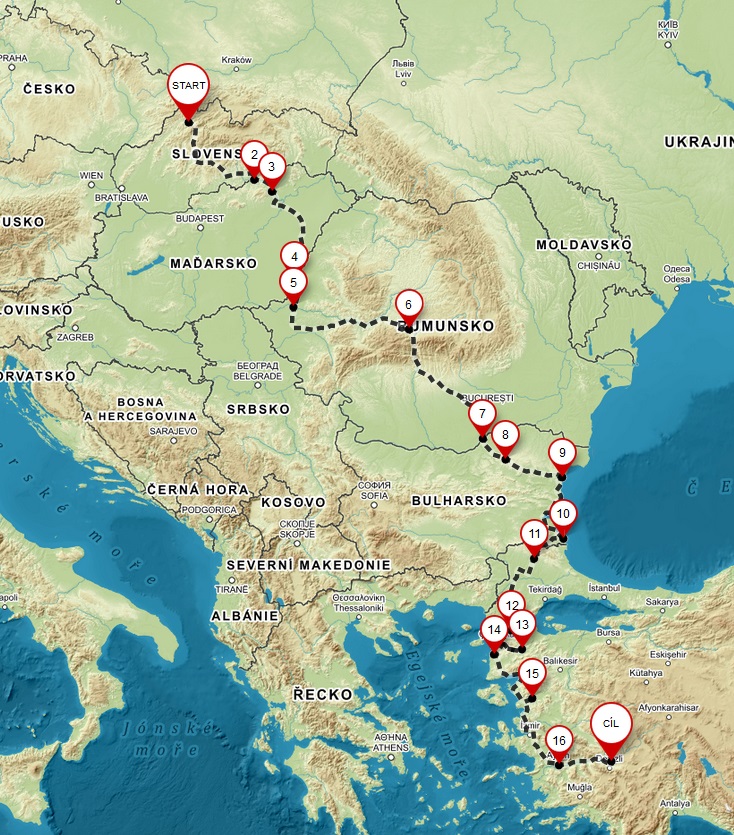 DISKOTEKÓWKI30.6.1989     Ku Spoleczenskimu Dómu w Trzyńcu jo doraził ze skupiny jako piyrszi. Tak jo se stanył ku wchodowym dźwiyrzóm a snażił se otypować, kiere to bedóm ty dwie dzieuchi, co majóm zy mnóm a z Juróm jechać na tyn zajezd do Turecka. Miały tu pry dzisio przijść a domówić se z nami na konkretniejszich wiecach ohlednie tej akcyje, ku kierej jo też prziszeł jako ślepy ku swojimu instrumentu. Jakisi dwie koczki na ławce sice siedziały, ale przeca nie bedym za nimi chodzić a pytać se jich. Poczkóm aż przijdzie Jura. Wszak ón uż kierómsi z nich beje znać. Piyrszi ale prziszeł Láďa a hned za nim Buble. Odskocził jo se na zachod. Z próznym moczowym miechyrzym jo przi wylazowaniu z WC spatrził kompletnióm naszóm grupe a miyndzy nimi ty dwie koczki. Hanka a Inka. Jura nachynył swój pedagogicki wyraz twarze a zacznył jim wyjaśniać, co a jak. Kaj to pojadymy, co mómy ze sebóm zebrać, na co je nutny stan (pry proci gadóm), jaki to beje z kapesnym a podobnie. Jelikoż my mieli na dzisio domówiónego aj fotografa, kiery nóm mioł sporzóndzić skupinowe snimki na naszóm kazete, kiero jeszcze do dzisio ni ma nagrano, tak my spotkani z naszimi spolucestujóncymi musieli czim jak nejwiyncej zkrócić. Jeszcze my se chwile bawili na temat, co kaj robióm. Pry sóm studentki farmaceutologie w Hradci Králové. No pieknie, aspóń bedymy mieć jakisi społeczny temat. W Hradcu jo totiż słóżił nejkrasniejszi dwa roki w uniformie. Buble zacznył dociyrać.- Hoszi, pójcie uż!- Poczkej, jeszcze so domówimy, kierym rychlikym tustyl wyjadymy a uż ich bedymy gnać.- No teda?! Wybuliła oczi na mie ta miynszo, co se nazywała Hanka, a twarziła se z ironióm, jako że je z tego mirnie szokowano. Wszecy my se tymu roześmioli. Pogroziła mi palcym a powiedziała:- No počkej!Ajo na to:- Takže mám u tebe první mínus, viď?- To teda máš! Ze słószności my jich werbowali, aby se szły z nami focić, ale pry se jim też kajsi śpiychało. Jak my jich zhodnocili podle obleczynio, wizaże a chowanio, tak my se jednoznacznie zhodli na pojmu “Diskotekówki“. A wubec my se nie mylili, bo jak jo se nieskorzi dowiedzioł od Hanki, tak śpiychały do Piastu, coż je w jejich hantýrce „Šantán“.ROZŁÓNCZKOWO25.8.1989     Po noczni jo pozwoł partyje do Bullawy na bagno. Duwodym była rozłónczkowo a oslawa mojich 26 urodzin, kiere bych uż mioł zażić w kapitalistyckim sektoru. Uż od piyrszigo spotkanio se z tóm informacyjóm, że móm możność jechać do Turecka, mi zaczła w głowie straszić myszlenka możnej emigracyje. Ostatnióm dobóm żech uż tu mioł fakt wszeckigo dość. Je ale fakt, że nejwiynkszóm prziczinóm wszeckigo była baba, no a z tego wypływajónce zkłamani a niechynć ku wszeckimu dalszimu. W tym urwaniu se tustyl jo widzioł taki wykupiyni. To mie musi wylyczić z tej apatyje, do kierej jo zabrzednył. A prawie tymu jo se na tóm zmiane tak ciesził. Jak se jyny dało, tak jo nadchybowoł, aż se mie wożóm, że tu wiecznie nie bedym a podobnie. Czi to było w robocie, czi w cugu, czi w putyce, czi we skupinie, czi dóma. W robocie my se trzeba dziwali na Eurovize. Na 118 miejscu figurowała turecko pieśniczka jyny z jednym bodym. Powiedzioł żech chłopóm:- A uwidzicie, że jak beje Eurovizyj za rok, tak Turecko beje aspóń o 20 miejsc w przodku a bodów beje mieć minimalnie 20.     Nie wierzili mi ani dóma. Zaczli tymu wszak wierzić, jak mie szwagier pijanego przepadnył w dzieckim pokoju. Na gauczu było rozłożónych 33000 Kčs a jo go popytoł, aby mi to pómóg porachować, że móm w tym zmatek. Potym jo ich doł mamie ze słowami, że gdybych se nahodóm nie wrócił, niech to nie przepadnie státu.     Do 20.00 jo se przespoł. Naszi uż byli nerwozni z tego, że mi uż trzeba za chwile jechać a jo wubec ni ma zbalóny. Mioł żech wszak z tego klidek. Pómalutku jo zeszeł do piwnice po krosne a zacznył do ni ładować potrzebne wiecy jako spacak, prodło, fociok, huśle… No wszak to znocie. O pół dziesióntej mie napadło, że by nie były marne płetwy. Tak żech jeszcze wyraził do Stańka. Tam żech naczapoł Petra B. a domówił z nim u piwa zapojczani tych płetwów, kiere uż o pół jedynostej były niezbytnym obsahym kompletnie zabalónej krosny, kiero uż zy mnóm czakała na jednóm godzine po północy a na Jankowóm szkodówke, co mie miała odwiyźć do Trzyńca ku rychliku na Poprad. Pry Peter B. jeszcze w gospodzie zagłosił:- Jeśli tyn synek z tymi płetwami w tym Turecku zostanie, tak żech z nim nadobrze skóncził.DO POPRADU26.8.1989     O 1.30 my zaparkowali przed nadrażim. Hned za dźwiyrzami wprawo była asi cztyrzczlenno skupinka ludzi z krosnami. Letmo jo se z nimi pozdrowił a szeł ku pokladnie zakupić jizdenke. Zostali my z Jankym u pokladny a kecali my o cypowinach. Dwóch z tej skupinki żech jakotako znoł. Drak był horolezec z Trzyńca, kiery u nas na wysokich piecach kiejsi naciyroł kumin. Ze starszóm paniczkóm Wandóm my se nahodóm spotkali u trzynieckigo bazaru a domówiali se na cenie kolku, kiery przijdzie na celní prohlášení. Stejnie to nakóniec zy mnóm wybabrało tak, żech był jedyny ze zajezdu, kiery go mioł aż za trzi stówki. Do hale weszły dalszi trzi nowe twarze. Pani, dziynki kierej żech tu je a dwie powiedome holki. Były to ty dwie diskotekówki. I gdyż w tych krosnach, obleczóne w ryflach a swetrach, no skoro we wandrackim ohozu, bych to o nich uż nie powiedzioł. Hanka wyglóndała skoro jak hipinka. Obie se na mie uśmiychły.- Čau, a kam vy? Taky na zájezd?- Samozřejmě!     No a minutka gupigo tlachanio. Czas sie nachylowoł ku odjazdu cugu a Jura nigdzi. Janek uż odjechoł. Cug był zagłoszóny. No tak to je teda piekny pruser. To snad ni ma możne. Wołoł jo z automatu na telefón 24640.- Jo Jiří asi před půlhodinkou odešel z domu.Prawiła jego mama. Ciotka od Inki, dziynki kierej żech tu wlastnie je, rozhodła, że mu pojedzie naproci. Ale było uż nieskoro. W tym przijechoł cug a my ku niymu musieli drzić o żiwot. Drak, jego Šárka a Wanda nastómpili do przodku. Jo z Hankóm a Inkóm do zadku. W Čadcy my rzwali z otworzónych dźwiyrzi:- Juro! Juro!!!     Na to se nóm ozwoł akurat piszczek a cug sie rozjechoł. W Žilinie to same, jyny z tym rozdziołym, że niż se cug rozjechoł, tak ku nóm do napraskanej chodbiczki naskocził wytrzeszczany Jura a powiedzioł:- Čaute, to jsou zmatky jak cyp!     Uklidnił se a zacznył nóm opowiadać, jak czakoł kajsi u Slovanu na zmówiónym miejscu auto, kiere go miało przibrać ku banhofu a szoferować miała jakosi Irena, kiero może za to, żech je prawie tu. Z Irenóm miały być w aucie dzieuchi, kiere sóm też prawie tu. No a óni mieli zastawić a przibrać Jure, kiery uż je chwałabogu prawie też tu. Niż my dojechali do Lipťáku, tak jo doł każdymu łyknyć kapke sztoku, nad kierym beztak wszecy ohrnowali nos, także go zustała do Štrby skoro pełno flaszka. Tam nas Jura opuścił a przesunył se do przodku, kaj mioł bagle a gitare. A jo mioł śline wypić jak cyp a żodyn zy mnóm nie chcioł. Spytoł jo se holek, jeśli wiedzóm, jaki je siódmy stopiyń alkoholismu podle ksiónżki Roberta Tabusa o nazwu Třináctý stupeň blaženosti. Inaczi tyn trzinosty je delirium tremens. No a siódmy je alkoholik samotarz. To je tyn, kiery jak ni mo z kim wypić, tak se opijo sóm. A jako jo zacznył o obsahu tej ksiónżki opowiadać a w miyndzyczasie pómału likwidować obsah tej flaszki, aż była prózno, tak jo se starcził zrzóndzić pod obraz. Spómnioł jo se aj na historke, jak se kolega z wojny Miro kupił flaszke a zamiernie se opijoł przed zdrzadłym a pozorowoł swój obraz. Nejpiyrw se mówił:- Zatym to je dobre.Nieskorzi.- Ty wyglóndoszPotym.- Wy wyglóndocie.     A nejstraszniejszi pry było, jak widzioł swojóm zrzicenine po pzebudzyniu a ze zlynkniyncio se malem pozdrowił.     Jura jak mie uwidzioł w Popradu, tak pry też ni móg uwierzić swojim oczóm. Jak żech se móg od Štrby tak zliskać. Ale obsah flaszki, z kierej se chcioł napić, mówił za wszecko. Było 5.00. To znaczi do odjazdu autobusu godzina a pół czasu. Wanda nóm nabidła po cygaretli. Potym jo se szeł do popradskigo bufetu na nadru, kaj zaczino wiyncej mojich cestopisów, dać se na spamiyntani polywke, kiero była ganc zimno. Spamiyntać by se mioł spisz tyn personal, co jóm w takim stawu podowo. Ni ma mi jasne, czi też każdy z nich po ranu wydrził flaszke sztoku, ale zasłóżili by. Po polywce kawe. Ta mi kapke pómógła. Gdosi zagłosił, że uż tu je autobus. Trzeba se iść pómału do niego ładować. Autobus uż wszak był pełny. Głównie bagażowy prostor. Moja krosna tam uż nie wlazła. Musioł żech jóm brać ze sebóm wólki nie wólki do busa. Za nami siedzioł Drak z Draczicóm Šárkóm. Przed nami Wanda z nahodnym przidzielónym sómsiadym Jožym. Inka z Hankóm były w postrzodku. Też ale w tej prawej raji, jak my. Wedouci zajezdu Milan nas wszeckich pozdrowił a powiedzioł szoferóm, że jeszcze musimy zajechać do Smokovca po jego pas a wszecki wiza a potym hyje na madziarski granice.UHRY     We Smokowcu skoro wszecy wylyźli z autobusu na pokurke. Drak kajsi odskocził a wrócił se z basóm słowiackigo piwa znaczki Tatran. A mie zaczły chytać konecznie moje sympatycki problemy z czynstym uwolniowanim moczu po spożiciu alkoholickich napojów. A tak żech zagajił szniure zastawek, kiere żech mioł przeważnie na sumiyniu. Do podwiedomi wszeckich ludzi żech se zapisoł u tunela, przed kierym był semafor a na nim zrowna czyrwóno. Popytoł jo szofera, aby mie puścił, że to je moc akutni.- Ale ponáhľaj sa, lebo chvíľu budeme mať zelenú.     Ponahľoł jo se asi tak, że jak jo se wrócił, tak uż tam była zaś czyrwóno a szofer mie opierdolił. Tak żech se to potym snażił wydrżeć aż do Kráľa, kaj był graniczny przechod. Pasowak mi doł ganc piyrszi razitko do mojigo dokumentu a wypadnył z autobusu. Piynć minut, dziesiynć minut a fórt nic. Problem mi dolygoł czim dali tym wiyncej. Ni ma możne, musim to zkusić, bo inaczi umrym. Wylóz jo do pola a piyrszigo madziarskigo celníka, co żech widzioł, se pytóm.- Prosím vás, můžu si zajít na záchod?- Opýtajte sa kolegu, tam sedí.Wlóz jo do kukanie a piyrszigo, kogo jo uwidzioł, tak żech mu położił tóm samóm otazke.- Opýtajte sa kolegu.- A prosím vás, kterého?- Počkajte, já vám ho zavolám.     Wylóz taki typicki niesympatycki pysk. Zaś jo se mu musioł dworzić tóm debilnióm otazkóm a ón mi na nióm odpowiedzioł souhlasym a przibliżnie mi ukozoł, kierym smierym se móm wydać. Asi piynć minut po tym, co jo se wrócił do autobusu, tam tyn jisty psi pysk zacznył robić kóntrole. Wytypowoł se podle celniaku asi sztyrzóch ludzi a sproście im sznupoł w przirucznich taszkach. Nikierym lóz aj do krosny, także szoferzi musieli otwiyrać zawazadlowy prostor. Jednej dzieuszi zrobił osobnióm prohlidke. Pry se ji dziwali, jak nóm nieskorzi opowiadała, ganc wszyndzi. My mieli z Juróm dolacze zaszite za gumóm, kiero je kole okna, a było ich sto. Także tlak my nizki też moc ni mieli. No ale dopadło to dobrze. Przejechali my bez zawad a w Bánréve my zastawili skrz potrzeby wiynkszości a można aj skrz moji prewence.     Dalszim cilym był Miskolc. Drugi nejwiynkszi miasto Madziarska, kiere mo 210 000 obywatel. Pauze my tam mieli jyny na godzine, także to wyszło jyny na nawszczewe jednego obchodnigo dómu. W potrawinach żech rozmiynił forinty a kupił se jednóm kokakole a pół sztangle wybornego uheraku. Zbytek czasu my z Juróm strowili chladanim. No czego asi tak? Nakóniec my to naszli dziynki tlamy a wrchnich konczetin w hotelu. Jyny że my to przepiskli czasowie a ku autobusu se wrócili z patności minutowym spóźniynim. Zaś ostuda. A tak doszło ku tymu, że mie uż cały autobus znoł po mianie. Jura wycióngnył flaszke rumu a kapke my se popijanim zpestrzowali ceste nudnóm rowinóm, na kierej nie było widzieć nic inszigo, niż kukurzice. A tak my dojechali do Gyule, kaj my mieli mieć ubytowani w hotelu Park. Rozdzielili nas na pokoje po szejści ludziach. Snażili my se dostać dogrómady z Drakami, z Hankóm a Inkóm. Doszło ale ku tymu, że Drak na nasz pokoj jeszcze zwerbowoł Wande a tak nas tam było siedym. Wanda nóm uwarziła po kawie a konecznie prziszły na raje sprchi. Kapanek se jeszcze ubytować a hura do terenu. Tam my wyrazili bez Hanki a Inki, kiere zostały na pokoju a człowiek se uż o nich zaczinoł myśleć swoje. Zgodli my se z Juróm na tym, że to sóm „naivní husy“. Fórt se snażóm jakimsi zpososym izolować, tajnustkarzóm a wiecznie dowajóm najawo swojóm sebemiynszóm niespokojóność.     To nasze hura do terenu dopadło asi tak, że po podziwaniu se do jednej gospody, w kierej było akurat pore ożrałych madziarskich pysków, my doszli ku zawieru, że nejlepi beje strowić wieczór na pokoju przi gitarze, huślach a gorzołce. A tak my z lazeńskigo miasta, kiere mo 34 000 ludzi a je rodziszczym kompozytora Ferenca Erkela, autora madziarski hymny, niepoznali kromie ubytowny a gospody, do kierej my nakukli, wubec nic. Przi instrumentach my czuczeli do 22.00. Potym uż było dobranoc. Snażił jo se spać na regalu, jyny że co jo se pognył, tak se łóżko strasznie rozhoupalo a rozwrzało. Tak żech se musioł całóm noc soustrzedzić na to, abych tego krawalu narobił czim jak nejmiyni. Stejnie pochybujym, że se Wanda pody mnóm wyspała. Twierdziła ale, że ja. Hanka z Inkóm uż też wypadały kapke lepi naladzóne niż wieczór. Także vzhůru do nového dne a nocy strowiónych w autobusie Slovakoturistu, na kiery my se uż pómału zaczinali cieszić.ROMANIA27.8.1989     Graniczny przejazd do Rumunska był w Gyule. Także ani my se nie nazdali a uż my mieli w pasach sztymple a dolary pod gumóm. Prohlidke robiła baba. Baby w uniformie, to je snad jeszcze gorszi niż chłopi. Ani se to nie zaśmieje a oczami by to nejraczi każdego przebiło. Kontrola była opakowanie nieuspieszno. Kónsek za granicóm my zaś zastawili. Isto se to nazywało Vărșand. Doł żech se zawazek, że se bedym musioł uspokojowani potrzeby pro dzisio uregulować tak, abych nie wyboczowoł z raje. Także żodyn alkohol. A tyn by ani nie był, gdyby Jura nie wymiynił w motorestu baliczek Kentek za liter dobrego rumunskigo wina, kiere my hned pacli z nejbliższimi sómsiadami w autobusu. Rozjechali my se na Arad. W jednym momentu autobus musioł zastawić. Myśloł jo se, że pauza, ale omyl. Staro cygóna z biczym w rynce gnała przed naszim busym tak stówke krów. Tak to se teda musim wyfocicić. Przeca je jyny to Rumunsko tako dziwoczarnia zacofano, jak jo o tym słyszoł a nie chcioł tymu wierzić. Niż odbocziła, tak my musieli za nióm jeszcze dziesiynć minut jechać rychłościóm krowskigo kroku.     Od Aradu, w kierym było skoro na każdej plechowej tabuli napisane Ceaușescu a skoro na każdej chaupie to same, se zaczła krajina kapanek zpestrzować. Góry zaczły rosnyć nejpiyrw po lewej strónie, nieskorzi aj po prawej. A my z Juróm a z Drakym grali podobnóm gre, jako Rychlé šípy we wlaku przi ceście na worarzskóm wyprawe, a to takóm, że gdo piyrszi uwidzi kónia, tak mo bod. Jyny że u nas se zyskowały body za Ceaușescu. Nejwiyncej ich mioł Drak. Aż 39. Potym Jura 27. No a jo nejmiyni, bo żech nie siedzioł u okna. A stejnie mi ta gra uż zaczinała lyźć na mozek. A potym jo se aj dokóńca wytocził. Przedstowcie se, że człowiek uż skoro podrzymuje a wedle ucha wóm gdosi zaryczi - Ceaușescu! Wubec osobnie tego człowieka nie znóm, ale od tej doby mi uż zicher nigdy w żiwocie sympatycki nie beje. Zaś chwilka cicho. Człowiek śni o tym, jak asi beje w Turcyji a zaś – Ceaușescu! Słowo kurwa, kiere je isto nejwiyncej poużiwane w naszim słowniku uż źniało ganc uchu łagodnie w tej zapławie odpornego miana rumunskigo kultu osobności.     Ze Sibiu my jechali Červenokněżskim průsmykym miyndzy Sibińskimi górami a Fagarašym smierym na Pitești. Tam była abnormalnie krasno prziroda. Asi to nejlepszi, co ci borocy Rumuni majóm. Cesta wiydła podel rzeki Olt. Z lewa i z prawa wysoki góry. Raz krajiny kapke przipóminoł okolice Strečna, jyny że wszecko było w o moc wiynkszim mierzitku. Było isto kole 14.00, jak my zastawili na odpocziwadle, kiere było u studziynki z pitnóm wodóm. To uż była też jedna z nutności. Każdy był „smedný jako ťava“. A kapke se też aj omyć. A nabrać wody do zasoby, też nie było na szkode. Z procismieru przijechoł stejny autobus jak nasz. Mioł ale košickóm znaczke. Inaczi tam stoło kupa aut. Nejwiyncej wszak polskich znaczek. Rumuńszczi domorodcy se snażili przedować owoce ze swojich sadów, grziby, zelenine, albo somrować cygaretle. Dziecka kole nas chodziły a chybały żałosne pohledy. Przibliżnie my trufali, co asi chcóm. Bómbóny my ale mieli w autobusie, do kierego nas uż naganiali szoferzi. Usadzili my se na zice. Nasze pohledy wszak zjechały ku oknu, za kierym był mały Rumunek a kryncił pyszczkym, jako że chce bómbóny. Drak wycióngnył z kiśnie wieneczki a jo ich małymu chynył z okna. Momentalnie na nim była banda asi piynci starszich Rumunków a proch se tak jyny wirził. Wieneczki lotały luftym aj z rynkami a nogami głodnych dziecek Ceaușesca, prezidenta Rumunski republiki, kiery je pyszny na to, że se zbawił wszeckich dłógów, kiere Rumunsko miało.     Nasledki jego polityki my widzieli aj w Pitești. Stare szkarede panelaki pusobiły odpudzujóncym zjewym. Kónie w mieście tam sóm ganc normalnim ukazym. Jedyn se normalnie pos na wolno miyndzy panelakami. Auta tam isto majóm jyny milionerzi a tych tam je podle wszeckigo strasznie mało. Za to autobusy sóm wymakane. Kuminy do wrchu jak u traktora a smrodzi to jak fabryka. Ekologia tam isto też nie beje moc znóme słowo…     Koniecznie se nadobrze zećmiło, także Drak z Juróm chwałabogu wysłowowali Ceaușescu! czim dali, tym miyni. Pry my jechali aj kole București. Było zajimawe, że nie było nigdzi widzieć żodnych świateł. Tak żech se spómnioł, że Rumuni majóm eletryke jyny sztyry godziny dziynnie. Telewiza z tego graje jyny dwie godziny. A w telewizy wystympuje jyny Ceaușescu z przislusznikami swoji rodziny, kierzi sóm dosadzóni w rumunskim władnim aparatu. W lecie se jeszcze ci borocy majóm jakż takż, ale nie dowiedymy se przedstawić zime, jak hajcujóm jyny na 16°C. Co też inaczi była dobro rarita, tak miyndzynarodowo trasa, kieróm my jechali. Cesta, aż na na wyjimeczny usek, kierym była dalnica, mi silnie przipóminała ceste z Jabłónkowa do Bukowca. Wónskóm, dziurawóm a fórt tzeba dować pozór na to, aby człowiek nie wpolił do jakigosi powozu z kóniami.PRZEZ BULHARSKO     Kole 23.00 my byli na granicznym przechodu Giurgiu–Ruse. Rumunski przistawni miasteczko Giurgiu je nad Dunajym a mo isto 51 400 obywatel. Kole pół godziny my czakali na to, niż na nas prziszła raja. Także se hónym dawowie wywenczić, zakurzić se a czakać. Wedle nas była kolej a po tej koleji przejyżdżoł rychlik z czeskimi wagónami. Tak my jim kapanek zamawali. Pasowak a celnik byli tym razym strasznie sympatyczni a w dobrej naladzie nas też odbawili roz dwa. Niż my najechali na most, kiery mo trzi kilometry delki a spojuje rumunski a bulharski brzyg Dunaja, tak my musieli pozawiyrać wszecki okna w autobusu, bo nasledowała dezinfekcyj. Autobus był wystrzikany ze wszeckich strón wodóm.     Za Mostym Drużby se uż nachodzało bulharski krajski miasto Ruse ze 160 000 obywatelami, kiere je uwodzane jako nejduleżiciejszi bulharski przistaw na Dunaju. Przez niego my tak jyny przeficzeli a asi po 30 minutach cesty my zastawili w jakisi osadzie, o kierej do dzisio ani nie wiym, jak se nazywo. Jyny co my wylyźli z autobusu, tak my usłyszeli disco. Óna tam była tako ogrodzóno letnio zogroda a w ni rzadziła zabawa w pełnym próndu. Kupił jo se piwo, za kiere żech wysolił jednego lewa a u popijanio jo pozorowoł, jak se Bulharzi bawióm. Po jego zkónzumowaniu żech se też wcis miyndzy taneczników, w kierym był Drak, Draczica, Zuzka, Andrea a hipkoł jo z nimi w rytmu diska, pokiyl se nie ozwały strzewni problemy. Przed zachodym stoła tako szikowno hajzelbaba, kiero jak widziała, że ni móm drobne, tak mie puściła zadarmo. Piyrszi roz w żiwocie jo widzioł zachod zwany szłapki a normalnie jo se tego boł. Aż potym jo zjiścił, że zbytecznie. Hajzelbaba se mie pytała, kaj mómy namierzóne.- Do Turecka.     Skoro mi to zaczła rozmówiać, aż tam nie jadymy. Je tam pry głód a biyda. Dogrómady tam nic ni ma. A jeszcze ku wszeckimu se tam teraz nakludziło 300 000 bulharskich Turków, kierzi wyznowajóm muslimskóm wiare. Powiedzioł jo ji, że dziynkujym za warowani, ale z niczego takigo tam ni móm strach. Ani z Turków, ani z biydy. Odebroł żech se ku autobusu, kiery uż czakoł niemal na odjazd. Przed nami była noc a tóm my mieli przejechać przez Razgrad a Šumen do Varny a pobrzeżim dojechać do kempu Oazis w bliskości miasteczka Mičurin. A tam odgłosić pore noclegów, kiere strowimy nawiyncej w Turecku. Cesta była zabijajónco. Nejlepi to wyżrali ci, co rozcióngli na chodbiczce karimatke. Tym aj pómógli swojim sómsiadóm a wiyncej im uprostornili zice. Nejwiynkszi borocy wszak byli ci, kierzi musieli całóm noc strowić we dwójke. Gdyby to aspóń było tak, że by byli opacznego pohlawi. Ale jak na złość ni. Ciyrp ciało, jak sie ci chciało. Moc piekne przisłowi. Nogi cestujóncych były porozchybowane, kaj sie jyny dało. Pod zicami, na zicach, nad głowami. Polohi były wszelijaki. Człowiek se trzeba przebroł a był skoro zagryzióny do łytka sympatycki Słowianki Táně. Nieskorzi se zaś Wanda rozczilowała, że ji szmyróm fuseklami po głowie. No gotowe galeje. Chwilami było aj rozumne nie spać a kochać se pohledym na Czorne Morze w nocy a przistawni światła. Był jo z tego ganc wykolejóny. Morze jo widzioł praktycki podrugi roz w żiwocie. Kiejsi w siódmej klasie my sice byli na sztyrnost dni u Bałtyku. Z tego żech se wszak bahnił we słónej wodzie jyny dwa dni, bo fórt loło. W Polsce człowiek nigdy ni może nic dobrego czakać…     A tak żech z połówki przedrzymoł a z połówki przeczumioł całóm noc, aż autobus zastawił a wedouci Milan powiedzioł.- Sme v kempe Oazis. Odchod bude o 7.30. Prestavte si všedci čas na východoevropský.     Tak żech z 5.00 przesunył zygarek na 6.00 a z dawym se wyszkroboł z mynczarnie obglóndnyć kemp Oazis w bliskości miasteczka Mičurin.OAZIS, MIČURIN28.8.1989     Piyrszi uder do podwiedomio była muzyka. Wychodzała z letni kawarnie, konkretnieji z videa, kiere było nad barpultym. Było 6.00 a ta kawarna wyglóndała na to, że jeszcze ni ma zawrzito ani otewrzito. Partyja tam siedziała u stołów, popijała kole z plickóm, kurziła a czumiała do kiśnie. Kole nich lotała z mokróm hadróm na mietle uklizeczka a poczciwie wyciyrała dłażke. Także isto nonstop prowoz. Uznali my aj z Juróm, że za tóm godzine a pół do odjazdu se można aj ścignymy okómpać w morzu. A uż my se to wykraczowali ku plażi, kaj nas nawigowały cedulki. Za chwile se nóm otewrził krasny pohled na morze, nad kierym kónsek wyszi uż tyrczało czyrwióne słónko. Hónym do przirodnigo a z rozbiegym hóp do wody, kierej jo hned zkusił, czi je słóno, aż jo se z tego zakrzipoł. Snażił jo se zpachać dokładnóm hygiene, ale nie wiedzioł jo, że to je w morzu problem. Mydło skoro wubec nie mydliło. Włosy se zdały być wiyncej masne niż przedtym. Akurat zymby se czuły kulturniejszi po jejich opucowaniu. W baru my se dali po kawie a zakurzili. Jeszcze my se zgodzili na tym, że w Mičurinu se zastawimy na nakupy zasob, kiere bedymy potrzebować w Turecku. Bo se zmiyniły plany a z trzidniowego pobytu tam, sie to nacióngło na 8 dni. Zbywałych 5 nocy nie bedymy spać w hotelach, ale po kempach a żiwić se, jako sie do. Jyny że w Mičurinu, w obcy kiero mo 4000 obywatel a je uwodzano jako nejwyznaczniejszi miasteczko strandżski czynści pobrzeżo, my nie nakupili ganc nic. Sklep mieli otwiyrać o 8.00. Było uż 8.30 a my stoli fórt jak przed trezorym, kiery isto nigdy żodyn nie otworzi. A to było przez auslage widać bochynki chleba, kiere my nutnie potrzebowali ku przeżiciu.     Odjazd autobusu był też o 8.30, tak my tam posłali posliczka, aby wzkozoł, niech poczkajóm. Je 8.45 a sytuacyj ganc stejno. Akurat my uż byli fest nasmolóni, tak my z nieporzóndzónóm doszli ku zbytku partyje a bez prowiantu se rozjechali ku turecki granicy. Ceta wiydła przez Ahtopol na Malko Tărnovo, kiere leżi na górskim masywie Strandža. No a tamstyl zaczino graniczne pasmo, kiere je isto 10 km dłógi. Jechali my fórt do kopców a ku wszeckimu lasami. Mieli my dwie przedbieżne kóntrole. Wojocy ze samopalami chodzili po autobusu a porownowali nasze mordy z fotkami na pasach. Nie wiym czego se tak mógli boć.MALKO TĂRNOVO     Autobus zastawił przed zaworóm, kiero miała dobrych dwacet czisel prumieru. Bulharski pasowak nas zaś zmierzowoł pohledym, jak gdyby my mu wymordowali familie. No a celnik nóm zabawił wszecki leva, co my mieli napisane na ogłoszyniu. To aby my na nich nahodóm w Turecku nie zbogatli. Rampa sie otworziła a my konecznie opuścili socialistycki reżim a ocitli sie w przegnitym kapitalistyckim systemu. Zamiast celnika w turecki czopce z kuczkóm, kiero by miała być oznaczóno wónskim sierpym miesiónczka, zamiast celnika, o kierym jo se myśloł, że mu beje u pasu wisieć szabla a ón beje cucać turecki miód, od kierego beje ulepióny, tak tam prziszeł młody czorny frajer w uniformie. Na twarzi sympatycki uśmiych. Rozdoł nóm jakisi kartki. Isto szło o statystycki pruzkum. Musieli my wystómpić z autobusu a przeniyść se na celnice. Jo ale nejpiyrw musioł nónść zachod a potym se dziepro chytać jakisi inszi czinności.     Ta celnica była fakt dziwno. Celnik siedzioł za szkłym. My mu podowali nami wypełnióne papiyry a pasy. Ón tam cosi sztymplowoł a kajsi to zakłodoł. Miyndzy tym popijoł z fifki jakisi likier. Co było też szokujónce, tak bar, w kierym nie było kromie alkoholickich napojów a cygaretli też nic inszigo. Dostali my każdy po 20 USD a ty my se okamżicie rozmiynili na 44 000 tureckich lir. A na to wszecko se dziwoł z wielkigo obrazu Mustafa Kemal Atatürk, turecki generał a bohater narodowy, vůdce národně osvobozujícího hnutí, kiery w 1922 roku zrusził sultanat a zrobił z Turcyje republike. Był potym mianowany prezidentym a do dzisio mo przidómek Ojciec Turków. Ojciec ziymi, kiero se rozcióngo na 780 000 km2. z tego sóm 3% prostoru w jihowychodni Europie. Inaczi ty azyjski a europejski prostory obywo 42,1 miliónów obywateli. Głównym miastym je Ankara. Dalszi nejwiynkszi sóm Istanbul a Izmir. Nejwiynkszimi rzekami sóm Eufrat, Tigris a Kizilirmak. Turecko je krajym bardzi rolniczim, w kierym se zaczino rozwijać przemysł. Atatürk se dziwoł aj na to, jak se Drak kupił jednóm fante, kiero była chynciowie ganc to same jak u nas perla a wyszła go na dolar. Także to był dlo nas alarm, jak asi mómy zachodzać z pinióndzami. Nałożili my se do autobusu z tym, że nas tu za osiym dni beje minimalnie o jednego miyni. Ale to żech wiedzioł jyny jo a Jura, cały zadek autobusu, Hanka z Inkóm a bóg wiy gdo jeszcze. Autobus se rozjechoł do wnyntrza ziymie, kiere nie było niczim inszim, niż wysoko w górach położónóm suchóm stepióm a na ni były same szutry a słónkym spolóno trowa. Aż jak my zaczli kapeczke ztracać na wyszce, tak nóm lemowały czim dali tym wiyncej asfaltke słónecznikowe plantaże. A niż my dojechali do piyrszi osady Kirklareli, tak my przejechali kole dwóch stanowych taborów z wojokami a bojowóm technikóm.PRZEZ EUROPEJSKÓM CZYNŚĆ     Były asi dwie godziny popołedniu. W autobusie ta nejsprościejszo sauna. Woda, kieróm my nabrali na turecki celnicy, uż se downo zmiyniła w pot, kiery wsiónkły nasze hadry. Zastawili my u sztyrzóch budow. Były to gospoda a sklep. Na drugi strónie zaś nejrychli cosi, co przipóminało gospode, kaj były niechutne azyjski zachody zwane szłapki. Turcy se też isto na hygiene moc nie pociyrpióm. No a wedle tego jeszcze stoła barabizna, kiero była obywano tureckimi rodzinami. Nie było tam sice nic moc na dziwani, ale fociok jo se wycióngnył a szeł ganc przed tóm putyke, z kierej se ozywoł silny krawal w mie nieznómej rzeczi. Jak jo zjiścił po wstympu do postrzodka, robiła go telewiza. Asi 10 Turków siedziało za stołami a popijało piwo, wino, czi można gorzołe. Praktycki jo nie wiedzioł, co bych se tam kupił, tak żech se rozhodnył, że se wyfocim tych domorodców, co siedzóm na murku, albo przi stołach przed putykóm. Nejpiyrw jo se jich ale posunkami pytoł, czi mi to dowolóm. Celkem sympatycki twarze, kiere miały skoro każdo pod nosym czornego knira jako koks a na jejichż skoro każdej brodzie było strniszcze, mi na otazke odpowiedzieli uśmiychym a kiwniyncim na souhlas. Także cwak cwak cwak. Na drugi strónie cesty żech se przed obywanóm barabiznóm wyfocił baby, kiere były ganc zahalóne a jejich dziecka jak zjiściły, że jich chcym zwiecznić, tak se wszecy obrócili ku moji praktyce a zaczły mi dokóńca aj mawać.     W obchodzie my z Juróm kupili 4 zmrzliny a to isto takim zposobym, że jak my to wyświetlowali prodawaczce, tak my na nióm musieli wyplynzić jynzyki. Pochopiła to zrzejmie dobrze, bo my o chwile mieli w rynkach ty kopiate kornouty a krziczeli my doość! Zmrzlina była super, jyny że dlo nas dwóch ji było moc. Tak aby my se zyskali přízeň Hanki a Inki, tak my jim po jednej dali. Do dzisia nie wiym, czi jich zkónzumowały, albo se jich niechały na pamióntke. Jeszcze se hónym każdy naczepowoł wody do swojigo kanistra a obsadzili my fleki w autobusie a zaś hura se nanowo pocić a przi tym se dizwać z okna na to, do czego my inwestowali telki pyniyze. Z Kirklareli my to zamierzili na pobrzeżi Marmarskigo Morza. A to my uż kromie zastawki u bynzinki na doczerpani wodnich zasob a kapeczke se oświyżynio w próndu wody, kiero strzikała z pipy, to zrobili na jedyn zatah. Po ceście my pozorowali raz krajiny, kiery se nieustale miynił w urodniejszi niżiny. Były też tajimawe baraki. Na każdym z nich kromie antyn były nadoby we twaru walców, kiere słóżiły dlo Turków, jak dlo nas bojlery. Pore razy gdosi wykrziknył – kasárna! Nejczynścieji wszak Drak z Juróm wykrzikowali – minaret, albo meszita. Sem tam nas przedjyżdżali wojocy w dżipach a wyglóndali jak Ameryczanie. Jo dziynki unawie, kieróm zpowodowało słóneczko a cesta dziyń-noc-dziyń strowióno w  autobusie, drzymoł z otworzónóm gymbóm. Isto z użasu nad snami, kiere mi chodziły uż wtedy pod pleszatóm lebkóm.GELIBOLU     Otworził jo oczi. Widzim, że my sóm w jakimsi przistawnim mieście.- Kaj my to sóm?     Pry na Dardanelach. Dardanely, jak wszecy dobrze wiycie, to je pruplaw miyndzy Balkanskim poloostrowym a Azyjóm, kiery spojuje Egejski Morze z Marmarskim. Dardanely sóm dłógi 120,5 km, szyroki 1,3 – 18,5 km. Nejgłymbszi miejsce mo 108 m. Nejwiynkszi miasto, kiere leżi na europejskim brzegu tego pruplawu se nazywo Gelibolu. A w tym se prawie teraz nachodzómy. Mo 14,7 tysiónca obywatel. W roku 1190 se tustyl przeprawiła do Małej Azyje krziżacko wyprawa na czele z Fridrichym I. Barbarossóm. Inaczi se aj tak samo nazywo cały poloostrow, kiery w 1345 roku owładli Turcy, jako swojóm piyrszóm europejskóm ziym.     Dojechali my do przistawu. Tam se spytali na camping. Dostali my rade, tak hura na kraj miasta. Pore stanów w opłocónym prostoru. To by mógło być aj óno. A było. Także teraz jeszcze zbywo domówić cene. Pod 3000 tureckich lir to nie szło z tym sprawcym kempu zbić. Także nie zbyło, niż se z tym zgodzić a kóniec. Hónym postawić stan. Aby my se zawdziynczili aj Hance z Inkóm, tak jo wbijoł kolik tej piyrszi, Jura nacióngoł szniury tej drugi. No a hónym płetwy, bryle, plawki a do morza. To była dziepro siła, po taki dłógi ceście se zchłódzić. Człowiek ni mioł chynć ani na żradło, ani na piwo a nie to boże jeszcze na cygaretle. Jeszcze tak umieć kapanek narobiać z tymi płetwiskami. Strasznie z tego bolały nogi. A uż my byli z Juróm strasznie daleko od brzegu a mie zaczła kapanek chytać korcz. Także pozor. To ni ma sranda. Płetwy jo sundoł a bez nich se bónckóm ku brzegu. A tam sie uż nachodzała we wodzie cało naszo osadka autobusu aj z szoferam. Jyny autobus tam nie było widać. Táňa, jak widziała, że móm bryle a płetwy, tak mie pytała, czi bych ji nie pómóg nónść zielónóm topanke, kiero ji została kajsi na dnie. No, moc nadszóny żech tym sice nie był, ale jak se człowiek chce od kogosi zyskać sympatyje, tak mu nic inszigo nie zbywo. Nasadzić płetwy, bryle a ponor. Pysk asi 10 czisel we wyszce kopirowoł dno. Nic. Drugi pokus. Same kamiynie, rzasy, sem tam rybka a cosi krziklawwie zielónego. To by mógło być óno. Pap to do rynki a z radości jo se zapómnioł a zacznył werzeszczeć pod wodóm - Móm to!!! A tak jo se szkaredzie łyknył słónej wody, aż mie nacióngło a nad hladinóm se musioł wykrzipać. Nic rozumniejszigo mie po spytaniu se, czi to je óno nie napadło, niż tóm topanke Táni chynyć. Ta jóm samozrzejmie nie chyciła a tym padym topanka kiwadłowym  pohybym klesała tam w ty miejsca, z kierych jo jóm przed chwilóm wyłowił. Akurat że kapke indzi. Jaksi my se moc pogli z miejsca, coż była nejwiynkszo howadzina, bo my tym ztracili orientaczni bod. Z jednego potapiecza my se musieli rozmnożić na trzóch. Półgodzina w tahu. Wysledek negatywny. Jura z Ivanym uż to wzdowali, jo se fórt jeszcze chcioł zyskać sympatyje. Táňa uż była durch apatycko. Óno chodzić o jednej topánke ni ma żodno sranda. Ale podarziło se mi jóm rozweselić w tyn moment, jak uż to wzdała ganc. Popadnył żech ostatni dech a teraz albo nigdy! Fakt że jo na nióm naraził. Strcził żech jóm do zadni partyje plawek a wypływoł těsně przed nióm z próznymi rynkami. Smutnie mi powiedziała, aż na to smolim. A jo tóm topanke naroz wycióngnył nad hladine. Wszecy zaczli skandować:- Pusu! Pusu!!!      Tak żech dostoł takóm słónóm morskóm z Dardanelów a pozwanke ku stanu na ferneta.U PRZISTAWU     Fernety jo do sebie kopnył asi trzi. Hónym ku stanu odłożić płetwy z brylami, ogolić se na polu przed zdrzadłym, kiere wisiało na budowie kómpielek a potym se hónym osprchować. Teda sprcha, tak to była siła. Woda strzikała od powału a to przimo na jedynóm mise, kiero była ku poużiwaniu jak pro chłopy, tak pro baby. Dracy z Wandóm nas pozwali na wieczerze, kieróm my zapili drobatko wychłódzónym piwym znaczki Tatran. Po cygaretli a domówa, że by my okamżicie mógli wyrazić se nakuknyć na miasto. Było asi mało po 21.00, jak my wyrazili w sestawie Drak, Šárka, Hanka, Inka, Jura a moja skrómność. Ku przistawu to było asi tak 2 km. A prawie tam było to centrum Gelibolu. Uż zdaleka my słyszeli źnieć tureckóm, nóm dość tak wzdalónóm muzyke. Asi o pół dziesióntej my dorazili tam, kaj to wyglóndało nejżiwieji. Wszecki żarówki, reklamy, no co poradzi świycić, tak tam świyciło. A wszecko, co poradzi żić, zaś żiło. Stanki, pootwiyrane gospody też, kolotocze se tocziły, huśtaczki huśtały, łodzie odjyżdżajónce, przijyżdżajónce albo przejyżdżajónce trómbiły, auciska wyły na wiyncejtonowych klaksonach. Sprzedowaczi zodówek, piw, wszelijakigo obczerstwiynio, nas wołali do tych swojich stanków albo gospód a wciskali nóm wszecko możne, wczetnie widokówek a cygaretli. A my se jyny pytali:- How much is it?     A óni jak na piwo, tak na Fante, czi Cole a dokóńca aj na pohlednice odpowiadali:- Two thousand.     A my jyny kryncili głowami, że to je na nas moc a tak my se z tego centra postupnie wybónckali, ale jeszcze przedtym my tam zrobili pore snimeczków a jak były gotowe, tak my se snażili dostać do jakisi wedlejszi uliczki. A tam zaś oczi w słup. Pół jedynostej w nocy a wszecki kramki pozotwiyrane. Auslagi pełne lakawego toworu. My piekne oczi głodu po tym toworu, kiery wubec nie był oznaczóny cenóm, także człowiek ani ni móg wiedzieć, jeśli go kupi za 3000, albo czi nahodóm nie stoji jyny 1000. No same szoki. Pełno kazet, ale jyny z tureckóm muzykóm. Pełno ryfli, bótów, bogaty wybier sportownich potrzeb a wubec wszecko, jyny ni mieć ze sebóm to nic, kiere my prawie ze sebóm na tych osiym dni mieli. Jura tam zaś kajsi zmercził sklep z poczitaczami a elektronikóm wubec. Tak my se tam wmóntowali a przez prodawacza, kiery nóm po angielsku wyświetlowoł, co kiela stoji, my zjiścili, że se nóm w tej ziymi elektronika nie wypłaci kupować wubec. A potym my se miyndzy ludziami przebónckali zpatki ku przistawu a jo przi tym drżoł Hanke całóm dobe za rynke. Tam se nas wszeckich szejść objednalo w jednej gospodzie, kiero obsłógowała jako wszecki ostatni na polu, jednóm jedynóm Fante. Zlikwidowani jejigo obsahu było impulsym ku tymu, że by było dobre se odebrać zpatki do kempu.     My z Juróm a Drakym se drżeli po kupie. Hanka z Inkóm se jaksi snażiły zostować po zadku, aż to wyglóndało, jak gdyby se chciały targnyć. Fórt mioł człowiek pocit, że kujóm jakisi pikle a że my jim sóm tak jakosi na obciónż. Przibliżiły se tak ku nóm akurat, jak kole nas zaczły gónić psy, kiere wyglóndały jak szakali dziwocy. Szkarede a aj taki jako dziwoczejszi wyglóndały kocurziska. Hned jo se spómnioł na myszi mor, kiery nejwiyncej rzadzi prawie tu w tej ziymi a prawie tymu mi ty potwory nie były wubec sympatycki. A zaczinały mie uż aj pómału sztwać ty dwie kozy za nami, co se nas jaksi nie chciały przipuścić ku ciału. Przed kempym stoła pełno wleczka słónecznicowych nasiónek, tak my jich musieli każdy gorść okosztować. Niż my dorazili ku kempu, tak my se strasznie moc naspluwali.Z PROCINOŻCAMI     W kempu było jaksi ruszno. Każdopadnie tam przibyło pore stanów. Jyny my se objawili miyndzy znómymi, tak uż wrzeszczeli uż w tak dość pokrocziłym stawu:- Berte gitaru a husle a zazpievajte dačo!     Jura se wszimnył, że tam gdosi mówi po anglicku. Zaroz se ku tym tworóm wmóntowoł a zjiścił, że to sóm procinożcy z Nowego Zelandu. Zajimawe na tym było, że mieli ale nogi na ziymi postawióne stejnie jako my. Tak my jich zebrali ze sebóm do partyje a snażili se grać cosi z naszigo reposza, no a cosi notorycki znómego w anglicztinie. Także se strzidały pieśniczki jako Werkowy cug z Boxerym od Simona a Garfunkela a z Izidorym. Tyn zaś z Yesterday a dlo Słowioków A ja mala dzivočka. A tak zpoczóntku było szou, jyny że postupnie nalada zaczła klesać. Jura dłógo rozmyśloł, jakóm pieśniczke mo dać a ocziwidnie se wienowoł wiyncej Zelanďakóm, niż Słowiokóm, kierzi mu mówili, co by mioł zagrać. Aż se skoro nerwnył, że dzisio beje grać jyny to, co ón chce. Tak my grali przibliżnie to, co Jura chcioł. Miyndzy czasym Hanka powiedziała Ince:- Pojď spát, tady už to dneska stejně nemá cenu.     Czegoż jo se wszimnył isto ze wszeckich nejwiyncej. Kapke mieskorzi se z nami rozłónczili procinożcy. No a z ubytkym alkoholu ubywało aji Słowioków. U ostatni flaszki my zostali jyny jo, Jura, jakisi Béďo a Rudo, z kierym my se dziepro teraz zeznómili a Táňa, kiero okamżicie za tóm ostatnióm dopitóm butylke przismycziła tego wczorajszigo napocznióntego ferneta, z kierej zbytek był wy mnie za moje nurkowaci schopności. Kóniecznie pohoda. A w taki skrómej zestawie se nadhernie posłóchało pieśniczki od Jarka Nohavice, Brontosaurów a inszi, kiere uż Jura ze sebie chrlił z odwazym a kiere w Turecku na Dardanelach extra grzoły u serca. Sbohem galánečko my zaśpiywali, jak uż we flaszce było ganc sucho a odebrali my se spać. Jelikoż mi Táňa była czim dali, tym wiyncej sympatycko, tak żech se rozhodnył, że jóm odkludzim ku stanu. Tam my se chwilke zdrżeli, ale do postrzodka mie nie zebrała, bo tam nagłos chrapała jejo ciynżko kamoszka Marta. Delszóm dobe trwało to nasze łónczyni przed stanym. Ale co, jutro też je dziyń aj noc. Tak dobranoc.HANÝS- Jura, wyserymy se na ty dwie husy z wedlejszigo stanu a zacznymy se wienować czymusi inszimu, bo jo jich uż fakt móm pełne zymby.     Powiedzioł jo to Jurowi, jak żech wlazowoł do spacaku.- Tak teda Tomášu, já už toho mám taky dost. Pojď okamžitě ven.     Odezwoł se z wedlejszigo stanu głos Hanki.- A co, budeme se bít?- Třeba!- Tak počkej!     Zjechoł jo zipym od spacaku nadół a wyszkroboł se ze stanu do pola.- Tady po sobě nebudeme křičet a dělat tu bordel. Pojď, jdeme k moři.     Nad brzegym pod palmami był taki krasny altanek, jak v bajce Tisíce a jedné noci. Tak my se do niego wlyźli, posadzili se na stołki, kiere w nim były a niż my se zaczli wadzić, tak my se zaposłóchali do szumu morza Dardanelskigo průplavu, kiere rozbijało swoje fale o skały jeszcze ewropskigo wybrzeżo, na kierym sie mioł dlo nas zacznyć tyn nejkrasniejszi romanek, keżby na cały żiwot. Tak żech ji zacznył wysypować wszecko, co se o ni a o Ince myślim uż ganc od samego zaczóntku. Nejpiyrw Dyskotekówki, potym Naivní husy a teraz uż tuplowane Naivní husy. Ale zaś z drugi stróny se człowiek jejich chowaniu też ni może dziwić, bo to fakt wyglóndo, jak gdyby my se mieli sparzić na recepis, kiery gdosi napisoł do przodku. A nie dziwim se jim, że majóm ku tymu taki przistup, aż mie to sere z przeboczynim. Hanka mi moje teoryje o Dyskotekówkach a Naivních husách zaczła wywracać. Jejich chowani w Madziarsku pry było zaprziczinióne tym, że nie rachowały z takóm zmianóm programu. Myślały, że nejpiyrw beje Bulharsko a potym dziepro Turecko. A ni, jak z tego wylazło, że bedymy fórt jyny w autobusu. Od rana do wieczora a potym nocleg w kempu a tak.     A z tymi Dyskotekowkami, że óne sice na disco do Avasu chodzóm, ale też se mi przedstawiła jako holka do niepogody a to tym, że je w Opavce u potapieczów a tak se krasnie rozkecała o swojim żiwocie, o problemach a zálibách, aż z ni naroz wyleciało:- A to sis nevšim, że tě tady od začátku balím.     Aż mi wyraziła dech, w kierym były obsahnióne wypary z gynstóm koncentracyjóm alkoholu. Po jego łapniynciu żech se też swierził ze wszeckim, co mie gryzło ostatnigo pół roku potym, jak se na mie wykaszlała Eva. Jak żech był z tego doteraz nimocny. Aż żech se sóm naroz tymu zacznył dziwić. Jak se mi ulewiło, jak to móm naroz przed nióm na haku, aż żech ji powiedzioł a to ganc uprzimnie:- Hanýs, já tě žeru!     Hanýs tymu, bo óna rada o sebie mówiła jako o synkowi a taki prawie pro sebie wymyślała osłowiyni. A tak wznikła na Dardanelach miyndzy nami można láska hned przi piyrszi pusie. A jak żech se na nióm sapoł, tak sie słożił jeji stołek a byli my obo na ziymi. Spómnioł jo se na Janoušków citát z LP Kdo to zavinil – Láska praská. Morze szumiało, łodzie przejyżdżajónce przez Dardanely hóczały, jakisi zajimawy ptoszek wykwikowoł pronikawie nóm nieznóme uż skoro azyjski śpiywki a my se przi tym żrali, aż my se zaczinali mieć radzi. Jak my o pół czwortej uznali, że by było na czasie iść spać, tak my se ze samej radości przed stanami chycili za rynce a roztoczili se, co to szło. Gdosi z nas zakopnył o jakómsi szniure a uż my leżeli na ziym a chlamali se tymu, jak gdyby nóm eszce nie było mie piynćadwacet a ji o sztyry roki miyni. Aż wylazła jakosi nasrano osoba ze stanu a słowiackim jynzykym nas opierdoliła, że „tuna robíme bordel a keď neprestaneme, tak s námi zatočí“.     Podrugi se nóm uż toczić nie chciało, tak my posłóchli a szli każdy do swojigo stanu wytrzaskać z tej nocy aspóń dwie godzinki spanku, niż beje budziczek.DARDANELY29.8.1989     Budziczek był odporny. W głowie motok jak hróm. Z żołóndkym to też nie było nejlepszi. Człowiek by ze stanu nejraczi nie wylazowoł, ale krawal ludzi, kierzi se balóm, go ku tymu donucił. Mógło być isto tak szejść godzin. Hanka z Inkóm uż skłodały stan. Tak żech se na nich przez kocowine uśmiychnył a przegłosił ahoj. Wybawił jo se przibliżnie cały wczorajszek a nie wiedzioł jo, czi se móm tymu radować, albo nad tym zabeczeć. Zaś ta moja zasmolóno rozpółcóność. Ale z gruntu jo se czuł dobrze. To znaczi, żech był kromie tego, że mi je fizycki na nic, spokojóny sóm ze sebóm. Dyć żech zbalił skoro dwie baby za jednóm noc. Jeszcze szczynści, że po ranu nastympuje osobnio hygiena. Ta mi aspóń w podobie wody zchłódziła głowe. A w podobie pasty na zymby a kartaczka, zlikwidowała smród z ożrałej tlamy. Hned mi było lepi. Jeszcze kapke pośniodać a wypić ganc chłódne piwo a uż my ładowali zawazadla do autobusu.     Odjazd ku przistawu, kaj my wczora strowili zaczóntek nocy. W przistawu my najechali z naszim busym na taki wielki wor, kiery pore razy zatrómbił a odraził od brzegu. Wylyźli my z autobusu na palube a ni mógli tymu uwierzić. Gelibolu od nas odpływało z meszitóm aj z minaretym, kiery mu isto słóżił za stożar, na kiery zapómnieli nacióngnyć płachty. Odpływało miasto aji z barakami, z cestóm, po kierej jeździły auta aj z wysokimi górami tam na horyzontu. Odpływało z przistawym, z łódkami, kiere w nim były zakotwióne. A my mieli pocit, że my sóm na małym ostrówku, kiery se jaksi dziwnie hóśce a je nas na nim strasznie moc. A tym wszeckim moc chce jakisi uwrzeszczany Turek wnucić po silnym czaju w małym gorneczku. A to, że tyn gorneczek je w cenie tego przejazdu my sie dowiedzieli, aż jak to było zbyteczne. Wycióngnył żech swojóm praktyke a snażił jo se o to, aby żech zwiecznił swoje obrazowe pocity. Przeszmejdził jo cały ponton a kaj se co naskytlo zajimawego, tak żech to cwakoł. Niewyjimaje Hanýsa za sebóm z ewropskim wybrzeżym. Logicki zebrane, czim był dali od nas ewropski brzyg, tym bliżi my mieli do Azyje a naszo pozorność sie zaczła soustrzedziować na nióm. A ku nóm sie rapidnie przibliżowało miasto Çanakkale, jak żije 30,8 tysiónca ludzi. A ci sie żiwióm przeważnie rybiorzinóm a garnczorskim fachym. Jeszcze my sie minyli z pore szifami, kiere nóm krziżowały kurz a trómbiły nóm na pozdrowiyni. A za chwile aj nasz niby wor, na kierym było napisane Cemalettin Erem İstanbul, zatrómbił na pozdrowiyni azyjskimu kontynentu, spuścił najazdowe plosziny a my naładowani uż w autobusu opuścili jego obytny prostor a kónecznie se ocitli tam, kaj wielbłóndzi dowajóm dobranoc.TROIAW trzecim tysióncleciu przed naszóm eróm wznikła w bliskości Dardanelów osada zwano Troia (po turecku). Ta miała z czasym odegrać ważnóm role w starodawnej historyji. Tymu, że była wygodnie położóno na krziżowatce morskich aj suchoziymskich cest, se jeji obywatele bogacili dziynki wymianie towarów a dziynki rzemiosłóm. A tak rozwijali trzeci wedle koczownictwa a rolnictwa typ gospodarki małej Azyje. Na pogórzu Hisarlik w 1871 roku H. Schliemann objawił dziewiynć osadnich warstew, z kierych je jedna ztotożnióno z Homerowóm Trojóm spolónóm w 13. wieku p.n.e. a ku tej prawie Troji smierzowoł nasz autobus. Snażił jo se kapeczke zdrzymnyć. Ale rozpolcóność, piekno pogoda a pocit, że człowiek musi na tóm Azyje czumieć z okna autobusu, aby mu nic nie uciykło, mi to nie dowoliły. Rozpolcóność, ta była ganc na miejscu. Hned wedle, przez uliczke siedziała Táňa a jo zaś nie wiedzioł, czi se móm śmioć, albo beczeć. Szef zajezdu Milan nóm czitoł o Troji z jakisi ksiónżki. A tak my se każdy raczi twarzili, że posłóchómy. Trojská válka. Podle grecki mitologie to była wojna Achajów z Trojanami, kiero se odegrała pod murami Troji. Jejóm głównóm prziczióm było porwani przez Parisa Helene. Ta prawie epizoda je obsahym Homérowej Iliady. Autobus zastawił na parkingu, z kierego było widać Trojskigo Kónia. Podle mitologie tego drzewianego kónia prziwiyźli Grecy niby darym. A w nim skryci wojocy nocóm otworzili swojim druhóm brany miasta. A tak Troja padła. Piyrszi co było, tak wszecy ku kóniowi. Myśloł jo se, że tam w nim beje aspóń jakosi gospoda. Ale nic. Schódki nawyrch, kapeczke rozhledu przez okiynka a ty same schódki nadół. Z pola tyn kóń wyglóndoł ganc tako jyny atrapa. Także cało mitologia w hajzlu. A na tyn se mi uż też jakisi czas chciało, jyny że tyn oprawowali jacysi mulorzi. Także se musioł człowiek zaszić do tych wykopawek, kiere nie były pro mie skoro wubec zajimawe. Same rozchybane kamiynie a skoro u każdego muru jakosi cedulka z napisym. No a to wszecko fociło stówki fotoameterów a jo. Człowiek se myśloł, Troja, Bóg wiy co to beje za dziw. A tu nic. Całe mi to przipóminało rozestawiane, albo rozbulane sidliszcze. Dobrym szokym by było, gdyby se tam naroz objawiła w poklusu Helena Vondráčkovo z basgitaróm a za nióm by uciekoł tyn jeji porwiciel Paris a wrzeszczoł by po naszimu: Poczkej ty flóndro, aż cie chycim! To by był zażitek. Ale ku niczymu takimu nie doszło. Doszło wszak ale ku tymu, że se zaś roz potwierdziło przisłowi, że świat je mały a to tym zposobym, że my se tak daleko od chaupy spotkali ze zajezdym z naszi republiki. Konkretnie z Brna. Udajnie też majóm Bulharsko z Tureckym spojóne, jako aj my. Na rozdziół od nas wszak do Bulharska przilecieli. Autobusym jechali do Istanbulu, no a tamstyl łodzióm przez Marmarski Morze na Dardanelly. Cena 10 000 Kč. Coż je podle mie na 14 dni moc. Po rozłónczyniu se z troskami bywałego miasta a z drzewiannóm kiczowitóm atrapóm, kiero je „okruhlúčká v tvári ako kôň“, my zrobili przed autobusym pokurke a dopełnili wody do zasoby.EDREMIT     Fleki w autobusu uż były obsadzóne do ostatnigo. A tak my se rozjechali w tym nejwiynkszim hycu smierym na miasto Edremit. Szyroko cesta, kieróm my se tak kapanek wzdalowali od morza, ni miała daleko ku dalnicy. Zaś mie zaczinała brać drzymka, jak tu gdosi za nami zawrzeszczoł: Pozerajtě, ťavy!     Wszecy zwrt za sebie. A fakt że ja. Dwie ťavy nałóżóne baglami a wedle nich tak asi piynć koczowników obleczónych w arabskim stylu. To znaczi, że byli aj zahalóni. Nejspisz byli asi na jakimsi czundru. Bóg wiy, czi nie jechali kajsi na potlach. Jelikoż był nasz autobus rychlejszi niż wielbłóndzi krok, tak my se jich moc nie nabażili. O focyniu nie było mowy wubec. Człowiek se myśloł, że niż dojadymy do Edremitu, tak że zaś przeczito pore strónek z ksiónżki o feťákowi, aby zapómnioł na to, co go smoli. A to było fórt jeszcze, nie wiedzieć se z czimsi rady. Widoki z okna były wszak tak fantastycki, że literatura ni miała narok. Jechali my beztak po nejkrasniejszim wybrzeżu Egejskigo Morza, w kierym by my se uż nejraczi widzieli. Najisto świyżi wiaterek fukoł do liści palmów, a tak óne na nas mawały a pozywały nas ku sebie. Ale naszi szoferzi jechali bez rozumu. Zastawili nóm fakt aż w Edremitu.     Dostali my godzine na rozchod. Nasadził jo se na głowe czopke z nadpisym Australia a przilepił żech se na Hanke z Inkóm. Piyrszóm naszóm starościóm było kupić zasobe chleba. Widzieli my tam sice jakigosi pajaca z tacym na głowie, na kierym mioł naukłodane piecziwo we twaru pierściyni o prumieru 10 cm a było abnormalnie posypane makym. Także wyglóndało szmacznie i przez jego niesympatycki głos, kierym wrzeszczoł, aby me se to kupili. Ale chwałabogu my narazili na kramek, kaj to była samo weka. Isto tam chlyb w inszi podobie ni majóm, bo na klasycki my nie narazili za cały pobyt ani w Bulharsku, ani w Turecku. Nakupili my tej weki trzi sziszki a wyrazili kapke głymbieji do ulic. A w nich był tyn azyjski żiwot. Wónski ulice, auta, kierych było strasznie moc a jeździły, jak ich napadło a trómbiły na sebie, albo po ludziach wiyncej tonowymi klaksonami. A gdyby jyny auta, ale aj motorki, szczipióne kozy a co Turek, tak też aj cyklista. A jak ni cyklista, tak obchodnik, prodawacz, albo pouliczny rzemieślnik. Na chaupach, kiere z pola wyglóndały jako nieopucowane barabizny, wisiały same reklamy a pod nimi stoli Turcy a pozywali nas do swojich kramków. Isto se podle tej moji czopki myśleli, że żech je fakt z tego kraju, zkiyl pochodzajóm klokany a prawie tymu musim mieć dość piniyndzy. Tak jo roz nie odoloł a kupił se strasznie lodowóm zodówke, kiero mie zaś nie wyszła łacnieji, niż pół dolara.     Doszli my na taki piekny mały ryneczek a tam były sztyry taki szejścimetrowe palmy. Pod nimi szpacyrowali Turcy a zahalóne Turkinie. Osiołek cióngnył pieknie pomalowanóm bryczke, na kierej siedzioł prawdopodobnie ojciec a syn a aby se domówili, tak musieli po sebie strasznie moc wrzeszczeć, bo drzewianne koła okute żelaznymi drapakami robiły po kamiynnej dłażce straszny krawal. A tak my zjiścili, że se napełniuje godzina a mie aj pacharzina, kieróm bedym musioł czim jak nejwczasi wypróznić. Autobus my mieli zaparkowany przi jakisi rezydencyji, kiero mi swojim wzhledym nejwiyncej przipóminała nasz „národní výbor“. A jako że w mieście żech ni móg nic podobnego zachodóm nónść, tak żech se spytoł dwóch papalaszi siedzóncych przed budowóm na ławeczkach, czi mogym nawszcziwić toalete. Jelikoż nie byli kómóniści, tak se na mie uśmiychli a tyn jedyn zaszeł po klucz a zakludził mie tam, zkiyl jo za pore minut prziszeł zpatki. Uż skoro wszecy ze zajezdu siedzieli na murku, kiery wytworzoł regulaczni swodidla koryta rzeki, kiero była ganc wysuszóno. Głównie że na każdych sto metrach był postawióny most. Ganc wysuszóno, skoro jak mumia, prziszła ku nóm stareczka snad z szejścirocznym chłapieczkym a z trzynsóncóm rozewrzitóm dłónióm. Miała na sebie czorny kabot a na nogach rozsypane teniski. Twarz miała skoro całóm zahalónóm. Ukazowała na małego, że mo głód. Żodyn ji nie chcioł nic dać. Mie ji zabyło luto, tak żech ji doł 500 lir. Było widzieć, że mi je wdziynczno. Szkoda że to nie była jakosi dobro krasno wila zaczarowano za żebroczke. Trzeba taki Hanýs. A nieskorzi se mi można odmiyni. Ale uwidzimy jako beje.BERGAMA     A uż mi to zaczinało być jasne aj w tym autobusu, jak my se parzili w abnormalnim hycu a jechali kole Egejskigo Morza, kiere było dlo nas jak nanuk, po kierym starczi jyny nacióngnyć rynke, ale ni możesz, bo je za szkłym. Zaczinało mi być jasne uż to, co chcym. Moja głowa se coroz miyni wytoczała wlewo. Zato se fórt nacióngała do przodku. A to nóm uż zaś vedoucí zájezdu Milan czitoł o Bergamie, w kierej my uż każdóm chwilóm mieli być. Ta se w starowieku nazywała Pergamon. Poczóntkym trzecigo wieku przed naszóm eróm wznikło na zachodzie Królewstwo Pergamonu. Rzóndziła nim dynastyj Attalidów, kiero swojóm polityke rozszyrzała na całóm zapadnióm czynść poloostrowa. Pergamenski państwo sie wkrótce stało jednym z nejwiynkszich ośrodków kultury. Sóm zaś Pergamon skutecznie konkurowoł inszim ważnym centróm tam tej doby, a to głównie Alexandrii. Jednóm ze zasad polityki Pergamonu było to, że podporowali Rzimanów, kierzi se stowali głównóm siłóm w okolicy Sródziymnego Mmorza. Ostatnim władcóm Pergamonu był Attalos III, kiery w 130 roku p.n.e. w testamentu zapisoł państwo Rzimowi. Pergama była w rozkwitu do 3. stulecio n.e. W 717. roku została zniszczóno przez Arabów.     A tak my zastawili autobus a wylyźli uż w Pergamonu. Zarazila nas cena wstympnego 10 000 lir. To było na nasze kapesne fakt moc. Żodyn se nie odważił tela pyniyz do tego inwestować. Akurat horolezec Miro to rysknył a niepozorowanie se dostoł do kolonady słupów. Jak my to zkuszali za nim, tak se nas uż turecki werkszuc wszimnył, zacznył po nas hulakać a my se musieli wrócić zpatki a robić se, że my se myśleli, że je wstymp wolny. A tak my se do muzea nie dostali. Mógli my se na to wszecko tak akurat dziwać z dalki. A myślim se, że my o moc nie prziszli. Prziszli my o ruiny dwóch chramów a to Ateny a Demeter. A gdyby my wyszli na wrcholek podwyższynio tak isto od nas wzdalónego 3 km, tak by my widzieli zakłady Pergameńskigo ołtorza, kiery był 180 – 160 roków p.n.e. postawióny ku czci Zeusa przez Eumenesa II za to, że wygroł nad Glatami uż strasznie downo. A jo prawie teraz nad galatami, jak jo se ich scióngnył na zachodzie zwanym szłapka a stoło mie to 500 lir. To je obrat, to je obrat. Przed wstympym do muzea było pełno stanków ze suwenyrami. Inaczi bych ganc zapómnioł wóm jeszcze powiedzieć, co se stało z tym Pergameńskim ołtorzym. W roku 1878 – 1880 było to hellenistycki dzieło przewiezióne do Berlina a tam je po dzisio.     Widokówki za 2000 lir, ksiónżka za 10000 lir, wszelijaki wisiurki ze skury, bóty, tepichi, wazy, popielniki, obrazy. No wszecko w orientalnym stylu. Oczi se tak jyny pasły. Oczi se aji pasły na wysuszónej słónkym okolni przirodzie. Na urywkach z ruin, kiere my widzieli zadarmo a na tureckim statnim znaku, kiery je złożóny z wónskigo sierpka miesiónczka a piyncioramiynnej gwiozdy. Pod tym wszeckim był napis, kiery szło snad przeczitać, ale jo to nie umioł. A to wszecko było namalowane nie wiym jakim zposobym, ale fakt we wielkim formatu na kopcu, na kiery my prawie wszecy czumieli. Barwy to było biołej a musiało to być strasznie daleko. Jak my se uż na wszecko wynadziwali aj przez aparaty, tak my se zaczli schodzać ku autobusu. Przed nim siedzioł na stołeczku tak isto dwanościroczny Turek a na ziymi mioł kiśnie z kartaczami, hadrami a globinami. Był totalnie nieodbytny. Gdosi puścił na świat przi tej przileżitości historke, że widzioł, jak pucflek globinowoł a glancowoł bose nogi nawalónym Niymcóm. Tak my se raczi pómogali ku autobusu a nieprzijymnymu pucybótowi my ukozali jynzyk.AFACAN MOTEL     Było uż isto kole 16.00. Do morza se uż każdymu ścigało a my borocy fórt siedzieli w autobusie a czumieli na Egej z krasnego pobrzeżo. Fakt se nie szło najeść oczami tej nadhery. Same ostrowy, poloostrowy, ta tyrkysowo barwa morza, nadherne palmy, to cziste niebo. Uż my tymu nie wierzili, my zpocóni a na śmierć zpragnióni Slovakoturisti, że se w takim prostrzedi bedymy jeszcze dzisio bahnić. Nie wierzili my tymu tak, jak jo na wojnie ni móg uwierzić, że roz pujdym do ciwilu. Bo szoferzi jechali a jechali. A fórt na jih. Ale na wszecko pry roz dóndzie, także nóm autobus zastawił. Afacan Motel. Tak se nazywoł kemping, w jegoż recepcyji uż był nasz vedoucí zájezdu Milan a zbijoł cene na jednóm noc. Wyszło nas to o 1000 lir drożi, niż wczora. Także 4000 lir. Ale za to to był komfort uż jak sie patrzi. Tak krasnie uprawióny kemp ni móg przipóminać nic inszigo, niż nadherny park, spisz palmowóm zogrode u morza. Rozhodli my se z Juróm, że dzisio stan stawiać nie bedymy. Legnymy se spisz na niego. A tak my se hónym wybalili a przewlykli do plawek. Płetwy, bryle a wio do Egejskigo Morza, kiere mo koncentracyj soli aż 38 promile. Także człowiek aby se udrżoł nad wodóm, nie musioł se skoro wubec ruszać. To była dziepro ulewa, po takich galejach se bahnić we wodzie. Za chwile uż tam za nami byli aj Drak ze Šárkóm, kiero do wody ni mógła a Hanýs z Inkóm. Tak Šárka aspóń na betónowym murku, kiery tworził brzeg, wachowała nasze foťaki a nas, aby my se nie utopili. Ale na to my prwotrzidni plawcy ni mieli. O poznani se mi uż dzisio pływało z płetwami lepi niż wczora. Na Jure żech sice jeszcze ni mioł z daleka, ale po pojczaniu płetwów Hanýsovi żech zjiścił, że se ni mogym rzadzić ani na drugi miejsce. Holt potápěči sóm potápěči. Jak nachynyła swój motylkowy styl nazanak, tak wyglóndała jak Mało Morsko Wila. A co jo se ku ni snażił przibliżić na dosah rynki, tak mi zaś odpływowała. Tak żech se za tóm uż ni wilóm, ale małóm morskóm koketkóm napływoł bez płetwi tak, że jo „železný muž“ zaczinoł uż aj czuć unawe. Inka, ta moc daleko od brzegu nie odpływowała a Drak, tyn ze solidarity był skoro fórt przi Šárce. A z nimi, tam pod tymi palmami, kiere lemowały całe pobrzeżi, uż aj siedziała Wanda a rzesziła jakisi problem z rzady problemów, kiere jóm nie opuszczały. Afacan kemp był w taki pieknej zatoczce. Na lewo od nas były na takim kopieczku dwupiyntrowe baraczki, po prawej strónie wybrzeżo był mały przistawek z łódkami motorowymi, płachetnicami, czi ganc obyczejnymi z wiosłami. W dalce przed nami były dwa ostruwki. Wylyźli my z wody a legli se na drzewianne lehátka. Też tam nie chybiały ani parazole, ale gdo by se pod nich schowowoł, jak mu je słónko wzocne a nie padze. Opłókali my se pod sprchami ze słodkóm wodóm, kiere tam u tych palmów też nie chybiały. W żołóndkach uż nóm burczało, tak my se rozhodli, że zaś cosi zjymy z Drakowych zasob. Jura miyndzy tym odsmycził zchłódzić piwa. Jo se myśloł, że do recepce.DOMÓWA     Zećmiło se. Wycióngli my gitare z huślami a zkuszali instrumentalki. Prziszeł ku nóm jakisi człowiek młodego wieku a po anglicku se spytoł, czi se może siednyć. My, że ja. Zpytoł se nas, zkiyl my sóm. Czechish, prawił Jura. A ón na to, że je Polok. A co to pry grajymy za muzyke?- To je bluegrass, odnoż country.     A zagrali my mu swoje pieśniczki. Ni móg tymu uwierzić. Z dalki se pry myśloł, że grómy jakómsi tureckóm ludowóm muzyke. A tu skoro krajani. Tak my se go spytali, jak ón se tu wyskytnył. Pry tu sóm na wycieczce z instytutu pedagogicznego. Jak nóm popisoł trase, kieróm jechali, tak my uznali, że uwidzimy tak połówke z tego, co óni. Do Turcje przez Rusko a zpatki przez Grecje, Jugosławie atd. Zaczło mie morowo suszić. Tak żech powiedzioł Jurowi, że skoczim na tóm recepcyj po piwo do tej ledniczki. Tam żech tymu Turkowi wyświetlowoł.- One bier.     A snażił se mu rynkami naznaczić, jak wyglóndo ledniczka. Zaboga to ni móg pochopić a jo zaś zaboga ni móg nónść słów, kierymi bych mu powiedzioł, że my se u niego dali zchłódzić do ledniczki piwa a tak ich uż chcymy zpatki. Naroz se stuknył do głowy a powiedzioł:- Áááá… i ukozoł mi, aż idym za nim. Wcióngnył mie do składu motelu. Odemknył jedne dźwiyrze, drugi, trzeci. Dźwignył ze ziymie kibel a wcisnył mi go do rynki. Jo zakryncił głowóm a zoufale oponujym:- Nou, now nou… ju spik english?     Pry, że ja.- Mein freund spik english. Podażdi!     Tak żech doraził za Juróm bez piwa a jak żech mu to opowiadoł, tak se strasznie śmioł. Ty piwa pry nie dowoł do recepce, ale tam do tej restauracyje z terasóm, jak je uż skoro przi morzu. Tak my tam zaszli po nich społu. Domówa szła uż gładko. Z piynci piw, kiere my tam dali zchłódzić, my stewardowi jedno niechali a domówili se z nim, że tam mogymy przijść za chwile grać aż do nocy.TERASA     Tak my to kapanek z Juróm doladzili a zebrali tam ze sebóm Hanýsa z Iňulikym. Było fajnie ciepło, tak ani nie stoło za to wlazować do postrzodka. Obsadzili my hned krajni stół na terasie. Turcy se przisiedli ku nóm. Recepczni se nazywoł Hakan. Żije pry uż 12 roków w NSR. A tu wdycki jeździ w lecie jako do dómu a cosi se przirobić. A tak znoł kupa pieśniczek, kiere Jura walił ze swojigo anglickigo repertuaru. Na terase se zaczło schodzać wiyncej naszich ludzi. Táňa z Martóm, Ivan z Ľudkóm a ze swojóm videokameróm. Andrea, Zuzka, Béďo, Rudo. No wiynkszość se jich tamstyl za chwile wyparziła, bo było drogo. Piwo mie zaś stoło dolar, bo nasze uż były wypite. A ty Turecki baraby ani nie napadło, aby nóm muzykantóm po jednym postawili. U wedlejszigo stołu se też usadziła naszo partyja, ale wiekowie kapanek starszo. A ci byli uż dobrze rozjechani. Asi mieli ze sebóm swoje zasoby, bo nóm po delszi dobie posłali za to, że my jim grali aj słowiacki pieśniczki aż 3 deci bechera. Jo uż se na niego ganc cały trzóns. Uż skoro na mie aj przichodzała raja. Jeszcze se Hanýs napije a kapke Inka a beje zbyteczek mój. Jyny że Hanýs go podoł Turkowi, kiery móg mieć chlastu kiela zechcioł. Turek se nejpiyrw wzpiyroł, ale na kóniec se od ni niechoł przemówić a kopnył asi deci a pół na ex do sebie. Mie sie aż krew w żiłach zpiyniła.- Hanýs, tak za tohle dostaneš tutově facku.     Snażił jo se to jaksi przegryźć. Jura debatowoł z Hakanym o zarobku a tyn se nie starcził dziwić tymu, jako musi być u nas nizko żiwotnio úroveň. Dyć nasze wypłaty wychodzały w przepocztu jyny na 80 dolarów. Jego w NSR aż na 1000 USD. A to jyny uważmy, jak tam majóm Germani Turków radzi. Jak my zaczli grać pieśniczki ponaszimu, tak zaczli klaskać zaś ludzie od inszigo stołu. Aj se śmioli tekstóm. Byli to Polocy, kierzi patrzili ku Grzegorzowi, naszimu znómymu posluchaczowi od biwaku. Grzegorz był swojimi nazorami tak wyjimeczny, że se wubec nie doł rzadzić ku Polokóm, jako ich wiynkszościóm znómy. Myślim jako przez szmeline, interesiki a podobnie. Wszecko to odsóndzoł. Góralu czy ci nie żal w naszim podaniu miało wielki uspiech jak u Poloków, tak u naszich a aj u Turków. Nakóniec se dyskusyja obróciła ku wiarze. Szło przibliżnie o to, że Turcy majóm Islam a swojigo Mohameda, no a my Chrześciajństwo a Krystusa. A óno to je nakóniec stejnie wszecko jedyn Bóg. A Allah wiy, czi to tak wubec je, także se to nie dorzesziło a szło se zrobić nyny.AZYJSKO NOC     Puwodnie jo se myśloł, że z Hanýsym pujdymy ku Egeju, ale zjiścił żech, że jaksi nie jewi zajem. Wlazły z Inkóm do stanu, zip zwarczoł, aż ich nie otrawujym. A tak jo legnył wedle Jury na ziym do spacaku. Jura okamżicie usnył a mie strasziły głowóm wszelijaki myszlenki. Tak daleko od chaupy żech jeszcze nigdy nie był. Dyć jo tu je w tym świecie ganc ztracóny. A to tu chcym zustać? Gdyby se aspóń naszeł jeszcze gdosi. Ale żodyn zatym o to nie jewił zajem. Z dalki, snad z jakigosi bliskigo hotela, se ozywała turecko muzyka. Spali my pod strómami a przez jejich gałynzie było widać gwiozdki. Ganc jak u nas. Yny tym miesiónczek był jakisi inszi. Taki wónziutki sierpek jo fakt jeszcze nie widzioł. Kromie muzyki klid wyruszowoł chrapot jakigosi starszigo leżóncego tureckigo człowieka, kiery siedzioł w bliskości wratnice na prynciannym stołku a isto mioł słóżbe. Sem tam przejechało po ceście jakisi auto. To wszecko było po prawej strónie. Po lewej szumiało Egejski Morze ukolebawke palmóm, kiere też isto ni mógły usnyć. No bodej by też usły we stoje. Zaczło mie cosi żrać. Dyć wlastnie gdosi spómnioł przi rozbalowani, że tu je blisko mrowisko. No Boże, to zaś beje noc. Jeszcze jo to ani nie domyśloł a uż kole nas rejdził kocur. Dziwoł sie po żradłu. Naszeł niedożranóm plechówke a jak jóm wylizoł, tak zacznył oblizować mie. Wypadni! Powiedzioł żech mu po naszimu a snażił se go zagnać. Jyny że mów do tureckigo kocura po ślónsku. Stejnie se zaś wróci. Po drugi żech mu powiedzioł: Wypadni a nie wracej se tu! A łupnył żech go futralym od huśli. Tak to uż asi pochopił. A co ty gady? Jeszcze ty by tu chybiały. Kryste Panie a to spim pod strómym a jeszcze ku wszeckimu graje ta jejich orientalnio muzyka. Uż tam widzim, jak jedyn na gałynzi tańcuje a cieszi se na to, że w prawym okamżiku sie spuści dołu a zrobi mi jedowatego cucfleka. Rano se wszecy bedóm balić a Jura beje wrzeszczoł:- Toman vstávej, odjíždíme! Dělej, rychle! Není čas!!!     A jo bedym twardy. Tak mie nałożóm do zynkowej tróchły a wrócim se tam, zkiyl pochodzóm a kaj mie uż to nie bawiło.PRZEZ IZMIR30.8.1989     Tak żech tego zaś moc nie naspoł. Jeśli ty sztyry godziny, tak to je moc. Ale aspóń cosi. Był żech cały ogryzióny od mrowców a uż se aji odzywoł prujem. No Boże, tak to uż zaczino. Milana, kierymu my mówili Alipaša, bo chodził fórt wszyndi ze sztyróma babami, ugryzła pry jakosi wielko gónsiynica. Tak mu na rynce naskocziła tako wielko buła jak śliwka. Ale nie umrził, tak my hned po hygienie parzili autobusym smierym na Izmir. Nie było to daleko. Wyjechali my o ósmej a o dziewióntej my uż widzieli z dalki miasto, kiere je w Turecku trzecim nejwinkszim portym nad Egejskim Morzym. Izmir se kiejsi nazywoł Smyrna a wzniknył prawdopodobnie w 10. w.p.n.e. W 1973 roku rachowoł 819000 ludzi. Staro dzielnica miasta je na zboczu wzgórzo Kadifekale. W portu parkujóm łodzie skoro wszeckich europejskich państw. Na wysadzanyh palmami nadmorskich ulicach je pry strasznie żiwo. Jyny że tyn żiwot my moc nie widzieli, bo se nóm jaksi niechcyncy do Izmiru nie podarziło dostać. Tak my czumieli na to turecki wielkomiasto, to znaczi na mrakodrapy a porty z autobusu.     Wiynkszość ludzi to mierziało, bo to móg być fakt nadherny záżitek. Ale z drugi stróny, bónckej se po jakimsi cudzym wielkomieście. Co gdyby se tam jo gorol jeszcze ztracił. Nakóniec dobre, że my to przejechali a że se cały zajezd zgodził na tym, aby my jechali dali a zastawili w jakimsi miynszim miasteczku. Cesty my wyużili ku tymu, że my z Juróm cosi pómógli zkónzumować Drakowi z jego zasob. Widoki z okna autobusu były dzisio tak zachwycujónce, żech jyny gamłoł a czumioł z okna na egejski wybrzeże. Tak żech ni mioł ani kapke czasu rozmyślać nad Hanýsym, albo nad Táňóm.TORBALI      Miynszi miasteczko, w kierym my zastawili, isto musiało być tak bezwyznamne, że nie było ani na mapie Turecka, ani w encyklopedii. Nazywało se Torbali a dostali my w nim rozchod na jednóm godzine. Asi 5 minut od autobusu stoła tako piekno wielko budowa. Dało by se jóm snad po uczelowej strónce przirownać czymusi takimu, co stoji w Karwinie a miejscowi o tym mówióm: Tady mají komunistí cirkus.     Był to zicher jakisi administratywny urzónd, bo z jego czelni ściany se na nas przisnie dziwoł Kemal Atatürk. Kole jego portretu były z obóch strón turecki fany. To znaczi bioły sierpek miesiónczka z piynciocypóm gwiozdóm na czyrwónym podkładzie. W mieście było jakosi moc żiwo. Auta, koła, tragarze sprzedowaczi, traktory. No o nic miynszi ruch niż w Edremitu, czi w Gelibolu. Aleco to? Jak gydyby my słyszeli naszóm dechówke, ale ni ganc naszóm. Dyć to je jakisi orientalny marsz. A nie mylili my se. Ludzie zaczli ugibać z cesty a naroz miyndzy nami szłapała wojynsko dechówka. Dziesiynć trubaczów aji z bymybynistóm a wygrowali se do pochodu. Biołe brygadyrki a pod nimi ty czorne turecki mordy z knirami. Biołe koszule a ćmawomodre galaty. Isto dzisio musiało być nejmiyni jakisi świynto państwowe. Szkoda żech nie był zrowna taki żebrok. Zicher by se mi podarziło po turystach dzisio wysomrować słósznóm ałmużne. Dechówka se nóm ztraciła za rogym a my pokraczowali w zwiedzaniu miasta. Czumieli my do auslag a zmógli se maksymalnie na to, że my se zaś kupili butle wody. A tu se naroz zacznył ozywać prujem.- Hoši moji, ale to je fakt akutní!     Przed jednym sklepkym żech widzioł policajta, tak żech se go rynkami nogami pytoł, kaj bych tu tyn przibytek naszeł. Jego kolega, co z nim mówił, se mi nabidnył, że mie tam zakludzi. Szli my na kóniec ulice. Tam my odboczili za baraki a przez jakisi dwór mie zakludził do takigo podejrzałego podchodu a otworził mi plechowe dźwiyrze. Ukozoł mi rynkóm, aż idym dali. Jo tam wlóz a buch zatrzasły za mnóm dźwiyrze. Tak, a je żeś w hajzlu! A Bóg wiy, czi ni w jakimsi hareszcie. Ćma tu je tako, że ni móm duwodu ku tymu, abych se nie boł. Tak żech hned tego wyużił a zacznył panikarzić. Szmatroł jo po dźwiyrzach a naszeł żech cosi jako klamke. Ruszóm z tym. Nic. Nie reaguje to. Burzim do dźwiyrzi, wrzeszczim. Nic. Bez odezwy. To chce klid. Głównie nónść to światło. Hmatóm, szmatróm a pac go. Podarziło se mi nónść szalter a rozświycić. Nie był to harest. Biołe szłapki se uż na mie uśmiychały. Ale nic ni ma jeszcze wygranego. Nejpiyrw se ale musim uklidnić a potym jako beje. Ulewiło se mi. Zacznył jo se zabywać dźwiyrzami. Jakosi tam było moc zómków. Jeśli se tustyl do pół godziny nie dostanym, tak mi autobus ujedzie a Bóg wiy, jaki beje mój dalszi osud. Jeśli mie nie zkszefcóm do haremu jako eunucha, albo nie zotroczóm kajsi jako łacnóm pracownióm siłe…     Jedyn zómek se mi podarziło otworzić. Za nim drugi a trzeci. Pocis jo do dźwiyrzi. Swoboda! Wylóz jo z podchodu. Słóneczko! Powiedomo ulica, na kierej mie uż żodyn nie czakoł. Kruca, jyny abych naszeł autobus! Jak żech se ku niymu przibliżowoł, tak żech uż aj narażoł na znóme twarze. Tako mało wiec a jako człowieka w danej sytuacyji pocieszi. Naraził jo na Draka z Wandóm a Šárkóm, jak łażóm po sklepach. Dobrze wybawióne były sportowni potrzeby. Szpicowe teniski Pumy, Adidas, dresy, nurkowaci bryle, płetwy, rybarski potrzeby. W każdym sklepku cosi a nie szło se tamstyl urwać. Nejwiyncej nasi kszeftowali u złotnika. Drak tam chcioł za jakisi gruby łańcuch wymiynić swój fociok, ale przekupnikowi sie to zdało mało. Przed jakómsi kawiarnióm po nas isto tak trzinościroczny Turek somrowoł cygaretle, no a potym my se z nim aj na pamióntke wyfocili. Był tymu strasznie rod.KUŞADASI     U autobusu my se zeszli zaś wszecy. Żodyn nie zustoł. Dalszi program był taki, że se puścimy na jih a bedymy chladać kemp, z kierego by my popołedniu mógli wyrazić na Efez. Totiż, gdo beje chcioł. Było cosi kole 11.00. A aparaty cwakały przez okna utobusu. Snimek za snimkym. Pagórkowite wybrzeże było nadherne. Na jednym takim kopieczku stoła twierdza, kieróm se mi uż jyny z czynści podarziło zachycić. Nejpiekniejszi było, jak my wyjechali na wyrszek kopca a naroz se nóm odhaliły widoki do zatoki, na jejimż brzegu stoł nadherny hotel. A to wszecko my widzieli jak z era. Za każdym kopieczkym, za każdóm zataczkóm fakt było co fotografować. Piekne chaupki, kole nich strómy a głównie to nadherne morze, kiere se fórt nazywo Egejski. A zaś ty wysepki a półwysepki. A na nich sem tam meszitka. No jednodusze, człowiek mioł pocit, że to nie przeżiwo, ale czumi na jakisi cestopisny dokumentarni film.     Wjechali my do jakigosi miasta. Wypadało strasznie moc cziste. Skoro aż namalowane. Pełno strómów, zielynie, biołe chaupy. Zastawili my. Z prawej stróny plaża. Z lewej jakisi kemping. Zbijaczi szli zaś do kempu zbijać cene. No a jo z Drakym a z Juróm szeł zmoczać zparzóne hnaty do falów, kiere były dzisio jakisi o moc wiynkszi niż wczora. Plaża to była fakt piekno. Były na ni dokóńca aj kromie parazoli a lehatek wysadzóne kwiotka w kwietnaczach. Po lewej strónie był port a w nim zakotwióne dwie wielki łodzie. Kónsek zaś wprawo była wyspa a na ni stoła też wielko twierdza. Praktycki cało ta wyspa była twierdzóm. Zbijaczi se wrócili z takóm, że kemp stoji 6000 lir na osobe a zbić nie idzie ani kapke. Je to tam pry „samý Amerikán“ a podobnie. No na nas kapke moc drogi. Zkusimy pry szczynści pochladać kajsi indzi. Przez miasteczko Kuşadasi my se dostali na drugóm stróne zatoki. Była tam też plaża. Ganc zadarmo, ale strasznie szpatno. Była na takim miejscu, że wiater fórt rozfukowoł piosek, także tam było prochu jak we werku. Było nóm powiedziane, że tam klidnie mogymy spać, ale na własne ryzyko. Hned nad nami było cosi jako cygańsko dzielnica. Smerdziało to takóm chudobóm a podsvětím. Bóg wiy, co by se tu w nocy mógło przigodzić. Rozhodli my se, że tu nie zostanymy. Podziwali my se na miasto, twierdze a port jeszcze z inszi stróny. A gdo chcioł, tak se to zwiecznił. Jo aj z Jožkom Gulášom a Béďom, kiery se jewił jako czim dali, tym weselejszo kopa, my tak zrobili. Także zpatki do miasta. Gdosi zakrziczoł: Harém! Fakt że ja. Mieć tak prachi, tak bych se tam można w nocy aj zaszeł. Ale żech ni mioł, tak żech se niechoł przynść chynć. Miejscowi nóm poradzili kemp Olmoz. A poradzili nóm fakt dobrze.OLMOZ     Wszecy wen z autobusu, kiery uż był zaparkowany za branóm, jeż tworziła wstymp do naszigo trecigo tureckigo noclegowiska. Wycióngli my krosny a stan z batożinowego prostoru szli chladać nejwhodniejszi prostor pro jego postawiyni. Jelikoż był całkym wiater, tak to stawiani nie było aż tak zbyteczne. Kemp był położóny na takim wyższim utesu. Praktycki my se nachodzali 50 m nad morzym a brzeg tworziła skała. Stan se za niecałych 5 minut wztycził na samym kraju tej skały a momentalmie był obklopióny inszimi. Nejbliższi nasze sómsiadki były Hanýs a Iňulik. Stan postawiły bez naszi pómocy, kieróm my uż jakosi nie rozdowali. Pod nami szumiało morze, kiere było dzisio jakosi moc rozdowywodzane. Wiater od morza fukoł aj przez drzewianny płotek a tak nóm do wszeckigo przimiyszowoł piosek. Aj do żradła, kiere my prawie kónzumowali z Drakowej zasoby. Hónym dojeść, przewlyc se do plawek, porwać bryle, płetwy a uż my schodzali po schódkach wytesanych we skale útesu dołu. Było to dzisio fakt morowe. Fale miały skoro dwa metry. Taki kómpani jeszcze człowiek nigdy nie zażił. Kaj też tam wanna albo sprcha we werku. Ganc cosi inszigo. Człowiek odpływoł 20 metrów od brzegu a uż przez ty fale na niego nie widzioł. Jeszcze dobre, że jo se drżoł Jury, bo bych se tam móg kajsi aj ztracić. Z płetwami mi to szło coroz lepi, ale przeca jyny żech mioł strach z korczów, tak żech jich pojczoł Hance, kiero mi momentalnie upływała za Juróm. A ón był uż zaś od nas wzdalóny isto 30 metrów. Bez bryli a płetwów żech se czuł kapeczke jiściejszi a puścił żech se za nimi. Fale z nami prały jak na housenkowej draze. Roz było widzieć na brzyg, za chwile zaś ni. Byli my uż tak daleko, że jak my chcieli pływać zpatki, tak my wlastnie ani nie wiedzieli, z kierego bodu my to właściwie wypływali. Jo se go ale wytworził a to takim zposobym. Wszimnył jo se, że my wlazowali do morza z prawej stróny betónowej ściany, kiero słóżi ku tymu, aby upewniła wysoki brzeg. Jednodusze proci podmywaniu a zesypowaniu. A na tym betónie był jakisi nadpis isto po turecku, urczóny dlo morzeplawców a plawców, kierzi se tu zrowna nachodzajóm. Ganc jak w Trzyńcu naproci banhofu, jak na betónowej ścianie urczónej ku podobnym uczelóm gdosi biegym nocy napisoł do tysiónca ludzi idóncych rano do rachoty wzkaz Sovětský svaz je vřed, a proto jej zahubíme!     Hónym jo se spamiyntoł a wrócił se do reality. Hanka z Juróm se niechowali wolnie unoszać falami, kiere jich pómału przichybowały ku brzegu kempu. Także zkusim zautoczić na Hanke. Dostoł jo se ganc ku ni a chcioł se ji na cosi spyptać. Isto kiela je godzin. Jelikoż móm wdycki problémy z dychanim nad wodóm, tak żech jóm kapeczke popluwoł. Zdrbała mie za to. Somrowoł jo po ni puse. Upływała mi a wyczkowała mie na 10 metrów wzdalónym miejscu a prowokatywnie se mi pośmiywała. Jak żech jóm łapnył, tak se mi wyślizgła jak pstróng a uż zaś była w tahu. A tak żech tóm morskóm koketke tak dłógo naganioł, aż mie to przestało bawić a dopływoł ku brzegu. Tam siedziała Inka z Wandóm a Drak ze Šárkóm, kiero uż dzisio mógła do wody. Ci se wszak od brzegu daleko nie wzdalowali. Zwerbowoł jo Inke. Ta ale też z wielkich dalek miała strach, tak my czakali, aż ku nóm przipływie Hanýs z Juróm. Hanka, ta mie hned zprażiła:- Tome, že pliveš po mě, na to jsem si už zvykla, ale Ince to nemusí dělat dobře.EFEZ     Było nas asi pół autobusu, co my ze sebie zewlykli plawki, powiesili ich z ryncznikami na nizki drzewianny płotek nad morzym a rozhodli se jechać nawszcziwić Efez. Cesta trwała dobrej trzisztwierci godziny. Turcy chcieli po nas nieuwierzitelne wstympne. Aż 10 000 tureckich lir. Prawie tych jo jeszcze mioł, ale ostatnich. Potym uż jyny 100 dolaczów z Juróm we dwójke. Szoferzi zustali u autobusu, jako ostatnie wdycki. Kulturni barbarzi se nie zaprzóm. Przed Grekami okoli Efezu obywali Lelegowie a Kazowie. Byli to ludzie z Małej Azyje o doteraz nieznómego pochodziynio a jynzyku. Udajnie tu kiejsi czczili Boginie Matke a w miejscu, jak stoła jejo świóntynia, tu wzniknył Astemizjon. Miasto założili Janowie w 11 wieku p.n.e. Kompleks pamióntek, kiery se dzisio nawszczewuje jako Efez, pochodzo z epochi helenistycko-rzimski. Jego wystawbe se rozpoczło na przikaz Cisymacha kóńcym IV wieku p.n.e. Wystawba wszak była czynsto przeruszowano. Naprzikłład w 88 roku p.n.e król Mithridatés walcził z Rzimym. Zdobył miasto a niechoł wymordować wszeckich Rzimianów żijóncych w Małej Azyji. Nieskorzi wszak Efez przeżił czasy wielki prosperity. Był sławióny jako nejbogatszi a nejpiekniejszi miasto azyjski prowincji. Z upływym czasu wszak przistaw ulegnył zamulyniu a Efez postupnie upadnył. W kóńcu zostoł ganc opuszczónyl. Dziynki wykopawkóm a rekonstrukcyjóm majóm turyści przeżić w Efezie antycki zażitek. Je ciynżko powiedzieć, kiero czynść miast, albo pamióntka w nas wywołuje wiynkszi nadszyni. Czi Agora z niezrachowanymi kolumnami, czi świóntynia Hadriana, czi też do przistawu wiedónco Arkadyjsko cesta, kieróm je nejlepi widzieć z nejwyższich miejsc dwacecipiyncitysióncznego amfiteatru. Ze sławnej świóntynie Artemidy zustało tego strasznie mało. Budowe te zniszcziły kilkakrotne pożary a też aj ataki na nióm. W VI w.n.e. była świóntynia rozebrano a jeji kolumny miały od tej doby zdobić bazylike Św. Jana na poblizkim wzgórzu a też aj kościół Móndrości Bożej zwany Aya Sofia w Konstantynopolu.     W krześciański erze prawie w Efezu wielokrotnie ucził Apostoł Paweł a Św. Jan tu napisoł pono swojóm Ewangelie. Jak my przekroczili brame do starego miasta, tak piyrszi co mie nadchło, był pohled na wielki amfiteater, z kierego se ozywała uż do dalki muzyka. Tak tam musimy z fleku iść. A uż my byli w amfiku a czumieli na jewiszcze. Jak ni ze spodku, tak zwyrchu a focili to, jako se jyny dało. Ta muzyka, kieróm my słyszeli, tak zprzijymniowała robote bedňakóm a zwukarzóm ślepego śpiywoka José Feliciana, kiery tu mioł mieć dzisio o 21.30 wystómpiyni. Uż my dobrze z Juróm wiedzieli, jak dzisio strowimy wieczór. Průjem je howado a tak doszło ku tymu, żech ciympioł a przi tej czinności oglóndoł z perspektywy ptoka miasto, o kierym my se mylnie z Juróm domniwali, że to je siódmy dziw świata. Hanka a Inka na mie czakały w diwadle. Snażił jo se amfik wyfocić ze wszeckich strón. Stejnie to je super, jak to kiejsi stawiali. Głównie ta akustyka. Do 25 000 ludzi mówić bez mikrofónu normalnim głosym, tak to je zazrak. Zeszli my na sóm spodek aż ku jewiszczu podziwać se, jak se darzi zwukarzóm. Asi jim nie była moc zima, bo robili jyny w trenkach. Czumieli my na aparature jak pera z gaucza. Akurat z tym rozdziołym, że jo gupie, bo tymu nie rozumiym a Jura chytrze, bo je przez elektronike. Potym Inka zwieczniła mie z Hanýsym tak, aby była w pozadi czynść kolosesa a Agora z kolumnnami, a to głównie z tego powodu, aby nasze dziecka uwierziły tymu, że mama z tatóm byli tam, kaj ucził tyn Apostoł Paweł a napisoł tóm Ewangelie Św. Jan.     Przipojili my se ku Drakóm a zautoczili na prohlidke ruin miasta, kiere było nad nasze oczekiwani strasznie wielki a pełne turystów. U świóntynie Artemidy my przeszli koło turecki Żidówki, kiero se na nas uśmiychała uż z daleka. Drak o ni zagłosił, że to je isto Indka. Nie wiym, jak na to prziszeł, ale isto zno Indów dobrze, bo tam mo po nawratu z Turcyje okamżicie jechać. Turecko Żidówka była sympatycko. Biołe szaty z czyrwiónie wysziwanymi kwiotkami sióngały aż po ziym. Na głowie czyrwióno szatka owiónzano kole karku a isto 130 kg. Isto była w Efezu jako maskot, bo my se z nióm hned wyfocili a óna se tymu wubec nie bróniła. Drak jóm dokóńca aj obejnył. Uszli my strasznie moc kilometrów miyndzy tymi słupami, ruinami świóntyń a wubec nóm nie doszło, że nas bolóm hnaty. U świóntynie Hadriany my zjiścili, że tureccy łopaciocy, kierzi makali na restaurowaniu pamióntek, se wubec inaczi nie opiyrajóm o sztyle łopat, niż naszi. Dokóńca aj toczki se tam wysypujóm jako u nas, także człowiek by se tam ze swojim talentym aji upłatnił. Gdosi se mrknył na zygarek. Do prdele, dyć my nie ścignymy autobus, jeśli momentalnie hónym nie wyrazimy. A stejnie my ku niymu prziszli o piynć minut nieskorzi. Czakać my wszak musieli na inszich. Nieodbytni Turcy zaś chcieli cziścić bóty a wnucowali widokówki. Tak my jeszcze ścigli z Juróm zjiścić, kiela stoji tyn koncert Feliciana. Pry 20 000 lir. To je na nasze prachi 500 kč. Ale pierdolił. Zicher to beje stoć za to.NA SELÇUK      Po ceście zpatki my zrobili półgodzinowóm zastawke w Kuşadasi. W ksiómżce Troja od Macieja Papka je o tym mieście pisane, że to je wielki przistawni miasto, naprzeciw kierego je ostrow a na nim sie nachodzajóm ruiny turecki twierdze z 15. wieku. Na jih od miasteczka se cióngnóm szyroki pioseczne plaże, wedle kierych było postawiónych kupa hoteli a restauracyji. Je tustyl dokóńca aj widzieć sławny przez wina grecki ostrow Samos. Tej zastawki my z Juróm wyużili ku tymu, że my nawszcziwili jedyn z tych hoteli a w recepcyji my zmiynili tych naszich 100 dolców. Kurz był prawie 1:2200. Także my dogrómady dostali 220000 lir, coż cziniło na osobe 110000. Także szrajtofla była kóniecznie zaś napraskano.     Były tak asi trzi godziny, jak my dojechali do kempu. Zaroz my z płotu stargli plawki a wiooo do morza. Godzine my se bagnili a po schódkach wytesanych we skale se wracómy zpatki. Hónym cosi zjeść z Drakowych zasob, wypić jakisi to piwo a wyprać se szpinawe hadry. U stanów my zaczli robić nábor. Wszecy by radzi szli, ale je to pry moc drogi. Wychodzało to na 500 naszich korón. Drugim duwodym było, że tam aj zpatki se było trzeba dostać po swojich. To jest stopym albo linkowym autobusym. A w tym nie widzioł żodyn jistote. Co jak se nie dostanymy na czas do kempu a zájezd nóm ujedzie? Potym nie beje zbywać nic inszigo, niż se jakimkolwiek zposobym dostać do Pamukkale, albo do Istanbulu. Przinejgorszim zostać w Turecku. Trzeba se aj żiwić w tym Efezu jako restaurator tóm łopatóm. Odjazd autobusu był stanowióny na szóstóm godzine rannióm. Także to wyglóndało na dość taki ryzykowy podnik. No przinejgorszim tych 20 km urazimy pieszo. Nakóniec se nóm podarziło nawerbować aspóń stokilowóm Marte, kamoszke od Táně. Szkoda, że ni aj Táně. Opuścili my kemp w czasie, jak uż czyrwónymu kotouczu słónka moc nie chybiało ku tymu, aby zalazło za nasz stan a kapanek nieskorzi se uż aj utopił w morzu. Było pół ósmej a my stopowali u głównej cesty. Na drugi kiwniynci nóm zastawiło faro. Piekno samica we wieku isto trzceci roków nóm otworziła dźwiyrze a po anglicku se zpytała, kaj że to chcymy jechać.- Na Efez!     Pry że tam zrowna nie jedzie, ale zawiezie nas na miejsce, zkiyl tam jeżdżóm autobusy. Niż my wystómpili, tak my se ji jeszcze spytali na miano tego miasta, w kierym se prawie nachodzómy. My go jeszcze ani nie znali, a tak my se go aspóń zapisali do tego bloku na poznamki, kery wszyndzi ze sebóm smykóm. Dojechali my na cosi podobnego, jako je u nas autobusowe stanowiszcze. jyny że tam nie były autobusy, ale same mikrobuski. Poodewrziła okno a pytałała se na Selçuk. U jednego mikrobusu ji powiedzeli że ja, tak nas wychynyła z auta a niechała se podziynkować. Nalyźli my do mikrobusu a zapłacili każdy po 2000 lr. Mikrobus był do połówki napełnióny. Jak se rozjechoł, tak naborarz otworził okno u dźwiyrzi a wrzeszczoł po ludziach stojóncych kole cesty:- Selçuk! Selçuk! Selçuk!!!   Ci, kierzi dali wiedzieć że ja, byli hned zkasyrowani a wiyźli se z nami.- Selçuk! Selçuk! Selçuk!!!     Za chwile był mikrobus narwany. A jak uż było jasne, że tam nie wlezie ani jedyn człowiek, tak naborarz doł szoferowi kase, z kierej se wybroł swój podíl a wypadnył na kraju miasta z mikrobusku urczicie zaś do inszigo a pokraczowoł we swojim zposobu obżiwy.JOSÉ FELICIANO     Z mikrobusu nas wychynyli kapanek niżi, niż my dzisio dojechali autobusym. Także my musieli iść asi jeszcze kilometer pieszo. Co było nieuwierzitelne, tak zapława aut a ludzi, kierzi atakowali Efez. Było tam aj hafo policajtów, kierzi se snażili uregulować zmatek w doprawie. Na zygarku 20.45 a uż była ćma. Kóniecznie my se dostali do Efezu a zapadli do dawu. Szkoda, że nie było wiyncej czasu na to, aby my se kapke rozglóndli po troskach kolonad a chramów, kiere sóm pry w nocy fantastycki oświetlóne. Uż jyny to, co my zaglóndli po chodniku koło amfiteatru, było bożi, aż mie z tego zacznyło brać zaś na zachod. Poćmi to wszecko uż było o moc jednoduszszi, niż za dnia. Zaś ale było kómplikowaniejszi se potym spotkać z Juróm a z Martóm. Podarziło se mi to aż u wstympnego, kiere my bez problemów kupili. Tam uż my dostali aj letaczek, na kierym była wytisknióno gitara a nad nióm napisane „José Feliciano – concert“ w postrzodku dwojlistu był po turecku napisany tekst pieśniczki, kiero se nazywała Yağmurun Sesi. No a na zadni strónce była reklama na turecki piwo „Efes Pilsen Bira“.     A uż my se to drzili po schódkach na czim jak nejpohodlniejszi miejsce w amfiku. Tyn uż był od spodku do połówki obsadzóny. Siedli my se do nejniższi nieobsadzónej raje a to tak, aby my mieli stereo poslech. Stejnie my byli za chwile zlewa zprawa obłożóni Turkami a aji w rajach nad nami jich przibywało jak grzibów po deszczu. Atmosfera zaczinała być wrzawo. Diwacy uż skandowali, piskali a klaskali. O pół dziesióntej było koloseum dosłowa narwane a na scene wylazło jakisi individuum a zaczło grać na gitare a śpiywać po turecku. Miało to u ludzi ogrómny uspiech. Miejscami se tymu aj śmioli. Wszeckich 25 000, jyny my z Juróm a Martóm ni, bo nóm to nie przipadało moc srandowni. Co była ale siła, tak ta pieśniczka zagrano na turecki dwojstrunce smyczcym a opakowany popiewek Ooo Ooo. Wszecy my se u tego zaśpiywali, wyrzadzili a było nóm krasnie. Turek odeszeł, konferencyjer, kiery nie był Mlok a nie umioł po czesku, uwiód skupine Feliciana, kiero zagrała instrumentalnióm skladbe a potym samotnego Joségo, kierego na scene przikludziła hosteska. Ón zagroł ze dwie skladby bez doprowodu grupy a potym se uż rozjechali na pełno. Zpiyrwu groł wiecy z własnego repertuaru. Postupnie zacznył przidować pieśniczki notorycki znóme, kiere były czim dali, tym światowiejszi hity. Biegym koncertu chodził miyndzy posluchaczami młody Turek a przedowoł piwo, kole, czi tyczinki. Dali my z Juróm po piwu a Marta zaś kole.     Tak jo se u muzyki zamyśĺoł. Ty wole, tak po koncertu za nimi przijść a powiedzieć jim, co a jak. Żech je z ČSSR a że uż tam tego móm dość a jeśli by mie nie zebrali ku grupie, trzeba jim robić bedniaka. A takim zposobym se dostać do Ameryki. No a roz jim jednodusze wytrzić zrak z tym, jaki umiym skłodać dobre pieśniczki. No a przi poslechu a rozmyślaniu żech se wszimnył, że anglicki refren a zwrotki pieśniczki, kieróm u nas śpiywo Pavel Novák a nazywo se Che Sarà, po czesku Nádherná, se z Felicianym pobrukuje pore koczek nad nami siedzóncych a jedna dokóńca tak fałesznie, aż to było dupne. Pod nami świyciło kupa zapalowaczów a hóśtały se jak my we falach Egejskigo Morza podle rytmu muzyki. Koncert se pómału bliżił ku kóńcu. La Malaguena, nejznómiejszo szpanielsko gitarowo instrumentálka, jeszcze pore beatlesowin, z kierych ostatnio pieśniczka była Yesterday. U tej my uż stoli, drżeli se z Turkami kole ramión, hóśtali se zlewa doprawa a pobrukowali, co gdo umioł. Po jejim zagraniu był wielki aplaus a José odeszeł. Potym trwała isto minuta głośnego skandowanio. Hosteska go przikludziła zpatki. Chwile klid. Było tam 25 000 Turków a myiyndzy nimi jyny asi my trzo. Jo Ślónzok, Jura Jjihomorawak a Marta Slovenka. A naroz gdosi o dziesiynć raji wyszi w tym okamżiku zawrzeszczoł:- Grej albo pyniyze wracej!     Szok jak cyp. Człowiek czumi nad sebie, wycióngo karczysko a tu jyny czorno a czorno. José zacznył cosi mówić. Pry dziynkowoł za krasnóm atmosfere a chwolił jim efezski pilsen, kiery mu pry moc szmakowoł. Na fajrónt cosi powiedzioł o Bogu, Allahowi a Buddhowi. O tych wiecach, jak rozdzielujóm ludzi. Cosi podobnego jak Hakan w Afacan kempu. Że to je stejnie wszecko jedyn Bóg a tyn Bóg doł ludzióm taki krasny dar, z kierego se wszecy czujóm bliscy a zacznył grać sóm na gitare Imagine od Lenona. A to było cosi nadhernego. Fakt nie cyganim, jak bedym twierdzić, że se cisły do oczi słóne łzy. Człowiek ganc zapómnioł na to, jak je daleko od dómu a czuł, jak mu sóm ci ludzie tu kolem bliscy a w tyn moment dobrzi. Dalszi przidawek se uż bohużel nie kónoł. Tak my hónym opuścili koloseum a pómogali se precz Efezu urwać jakisi to auto, czi mikrobusek.NOCZNIO PRZEPRAWA     Przibliżiła se północ, no a do kempu flek jak hróm. Zaparkowane autobusy se dowały do pohybu a my wrzeszczeli jako turzi:- Kuşadasi, Kuşadasi!     Aż se nóm jedyn człowiek u mikrobusu ozwoł, że ón tam jedzie. Nałodzili my se do postrzodka. Wybierczi pożóndowoł o 1000 lir wiyncej, niż jak my jechali tu. Pry że noczni przipłatek. Mikrobus był nabity momentalnie a za pół godziny my byli w mieście. Ludzie wystómpili na kraju miasta. My a jeszcze piynciczlenno skupinka Francuzów zostali siedzieć. Naborarz wybalił cygaretle a każdymu nabidnył. Czymu ni, że? Wylazło z niego, że nas zawiezóm kaj chcymy, ale musimy mu dać jeszcze po 3000 lir. Zdało se nóm to moc, tak my mu podziynkowali za żwaro a wypadli aj z Francuzami na ceste. Przibliżnie my wiedzieli, kierym smierym iść, ale zdało se nóm to daleko. Szeł jo z prujmym do krzoków. Jura z Martóm stopowali. Jak żech uż był z podoby, tak przi nich stoło jakisi faro a zbijali z nim cene. Podarziło se to na 3000 lir dogrómady. Jeszcze tu było pytani, jako se tyn kemp nazywo. Szofer jich zacznył mianować. Zareagowali my na Olmoz a uż my tam byli. Była godzina po północy. Wszecy spali jak zabici. Morze 50 m pod nami rozbijało fale o skałe na kierej my za chwile usli nadopowani dzisiejszimi zażitkami.DEFEKT31.8.1989     Tak a je to, 26 roków na karku. Pakarna. 5.30 a tu uż rachot jak kajsi we werku. Słowiocy balóm stany, szczyrkajóm na tyczkach, przewlykajóm se z nocznich uborów do dziynnych. Tak my musieli też z Juróm wylyźć ze stanu. Na polu jeszcze bito ćma. Wszecy inszi ukempowani, niż z naszego autobusu, jeszcze w pohodě spali, ale ČSSR se nie zaprze. Człowiek se mo na urlopie odpocznyć, wyspać, ale mie se to zatym deli niż sztyry godziny ani roz nie podarziło. No, snad to wyndzie w Istanbulu, albo w Bulharsku. Dyć przeca chcym emigrować. Z tym Felicianym żech to kapanek przepisknył. No ale szkoda płakać nad rozlotym mlykym. Wszecy se nas pytali, jaki był koncert? Jak my ścigali ceste? Tak my jim to w autobusie przibliżnie wyćmawili, kapke u tego pojedli, no a też nie zapómnieli podrzymować.     Defekt! Eszcze że to było w bliskości bynzinki. Wszecy my musieli wylyźć z autobusu. Mógło to być tak kole 9.00. Miejsce, w kierym my se nachodzali, mógło być miyndzy miastami Aydin a Demirli. Prujem mie tropił czim dali, tym wiyncej. Nawszcziwił żech na bynzince zachod. Turek chcioł po mie przi zpateczni ceście pyniyze, ale jo mu jako że nie rozumioł. Otrawowoł mie skoro aż na drugóm stróne cesty, ale potym go to omierziało. Pod figownikym był ciyń, do kierego jo sie schowoł. Nie odoloł żech wszak swudnie wyglóndajóncym figóm a zacznył jo jich do sebie filować i przez to, żech wiedzioł, co mie bejeczakać. Jak mie uż to omierziało, tak żech se wnucił ku Hance, kiero siedziała na kamiyniach wedle odpocziwadła a snażiła se słóneczku nastawować swój rypaczek bez brody. Chynyli my pokec. Szoferzi makali na wymianie koła. My makali na wymianie nazorów. Szoferzi domakali nad sprawowanim defektu, my skónczili debate bez jakigosi efektu a musieli my nalyźć do autobusu a siednyć se każdy naswój inszi flek.PAMUKKALE     Uż z dali było widać Pamukkale. Je to miejscowość na południowych zboczach górskigo pasma Cal Dagi. Wapiyncowe terasy, kiere klesajóm kaskadami do doliny, pusobióm na ludzki oko nieuwierzitelnym dojmym. Prziczinóm tego przirodnigo ukazu je gorónce źródło, jegoż woda wynoszo na powrch rozpuszczóne soli wapnia. Sole sie wytracajóm a usadzajóm w podobie kalcytowych wodopadów, stopni o podwyższónych zakulacónych hranach, czi też z czasym zszarzejóm w platformy, na kierych zacznie z czasym wyrostać żółto trowa albo figowniki. Tyngniynci soli tego źródła je tak ogrómne, że narostajónce nowe terasy uzawiyrajóm stare prutoki a woda musi nieustannie zmiyniać swój smier. Tymu prawie wopiyncowy taras se rozcióngo na wielki powierzchni. W 2.w.p.n.e. było na tym terasie postawióne miasto Hierapolis, z kierego se do dzisia zachowało kupa staweb. Jakisi termy, partyki a wedle jednej z miejskich bram aj amfiteater. Za miastym sóm kamiynne grobowce rozległej nekropoli, jejichż troski zpowodowane ziymietrzynsiynim se ledabyle wolajóm pomiyndzy plewami. Trzynsiyni ziymi uż w starowieku bywało wielkim bolym Hierapolisu. Też ni ma nic dziwnego, że obywatele miast uczciwali Posejdona, jako Boga, co ziymióm trzynsie.     Wjechali my do Hierapolisu autobusym. Prawie tamstyl wychodzali na swojóm dalszóm ceste koczownicy z dwóma wielbłóndami. Niż autobus zastawił u bramy miasta, tak uż byli tak daleko, że se nie wypłaciło uż za nimi wyrazić a focić jich. Stejnie żech mioł taki szmak strowić z nimi aspóń tydziyń. Tydziyń sie bónckać po Turecku z nimi a poznać kóniecznie jejich żiwot z drugi strónki, niż jako turysta, kiery mo wszecko naprogramowane.     Wstympne do Hierapolisu a Pamukkale stoło 2000 lir. Było 11.00. Domówili my se rozchod do 16.00. Także 5 godzin możymy wegetować w takim nadhernym przirodnim ukazu. To bedóm narozki jak cyp. Mieli my jeszcze trzi ostatni flaszowe Tatrany. To by nie było złe czenżnyć w hotylku, ale niż se ku niymu wyprawimy, tak se jeszcze skoczimy na zachod a blysknymy se amfiteater, kiery przipóminoł zmiynszóne koloseum w Efezu. Też miejsce, w kierym sie nachodzajóm ty nahrobki porozchybowane tym ziymietrzynsiynim. Hotylek był wlewo od miejsca, jak parkowoł miyndzy inszimi autobusami a wozami aj nasz z popradskóm espezetkóm. Drak se snażił swojóm anglicztinóm przimieć młodego tureckigo stewarda ku tymu, aby pochopił, że ty piwa chcymy wymiynić za jejich a ubezpieczowoł go, że to je wyborno znaczka. Tymu wszak tyn hejsek moc nie chcioł wierzić a nabidnył nóm jako wychodzisko z biydy, że nóm ty bagna do na godzine zchłódzić. Aż se tu potym po nich stawimy.     Także co teraz? Dziwać se tu je fakt na co. Hned wedle hotelu był bazyn a w nim strasznie aż do modra czisto woda. Kole bazyna palmy, cyprzisze, kwiotka. No krasne. Zkuśmy se wszak podziwać kapke dali, albo spisz głymbieji do interieru hotelu, kiery se skłodoł ze strasznie moc budow, teras a pawłaczów. Ćmawymi chodbiczkami my se dostali do takigo pesudolabiryntu. Co pomieszczyni, to bazynek. Były to spisz taki katakomby, w kierych se kiejsi kómpali ci rzymscy cesarzowie albo papalaszi. No a dzisio to je kapeczke przerobióne dlo zapadzioków. Czuli my se tam, jak gdyby my tam nie patrzili. Nie było tam ani żiwej dusze. jyny jo, Jura, Hanka, Inka. Mieli my pocit, że jak nas tam gdo zmerczi, tak nas strasznie moc zerzwie, jeśli nie zabije. Z labyrintu my sie wymotali zaś na słóneczko. Dalszi bazynek a kole niego strómy, palmy. Normalnie wyrostały z dlażdżónego brzegu. Uklizeczka wyszła z kiblym a śmiatokym z jakigosi pokoja a wubec nic nóm nie powiedziała. Wylyźli my po schodach na terase a czumieli na ty dziwy a focili jich, jak gdyby tego u nas nie było. Po nabażyniu se tej krasy a komfortu urczónego dlo zapadzioków my se odebrali ku wapiynnikowym terasóm.     Z Pamukkale był widok do abnormalnie szyroki okolicy. Wapiyncowe platformy, ty nejstarszi, zasahowały głymboko do doliny a uż nie gładziły oko tak, jako ty nawyrchu, po kierych my teraz chodzili. Jak to człowiek wszecko widzioł piyrszi roz na fotce, tak se myśloł, że to je lód. Że tam jednodusze musi być straszno zima. A tych ludzi w plawkach poważowoł za szalónych otużilców. Skuteczność wszak była tako, że tyn lód był drsny, aj choć se blyszczoł. Także uklejznyć na nim nie szło. No a woda w tych wapiyncowych bazynkach była cieplejszo niż luft. A tyn mioł prawie przez 30°C. Fociok kołowoł z jednej rynki do drugi, bo każdy chcioł być zachycóny na snimku, aby mioł dowód, że tam był, że to widzioł, że tam trowił czas.     Przewlykli my se do plawek a szli se bahnić pod wodopady. Legli my se pod jedyn jako krokodyle a niechali na sebie ściykać wode, kiero chwilkami szła ciurkym a chwilami waliła tak, jako gdyby se „přetrhly hráze Havelského rybníka“. Zrzejmie rybnika Václava Havla, kiery napisoł Zahradní slavnost. Kole nas było pełno turystów, kierzi mówili wszelijakimi jynzykami. Jedyn, prawdopodobnie jakisi Arab, se mie pytoł, jeśli se może z Hankóm wyfocić. Souhlasił jo z tym a jeszcze ku wszeckimu żech był tyn, kiery tóm spoušť tego jego fotoaparatu zmaczknył. Pod wodopadym my strowili isto godzine. Dalszóm godzine my se bónckali po terasach, focili, opalowali a kómpali se, w kierym bazynku nas to napadło. W jednym z nich chcioł jakisi inszi młody Turek zafrajerzić a skocził do niego po głowie. Jak wypływoł nawrch, tak mioł cały rypak od krwie. Także cypi takigo kalibru se nachodzajóm też po całym świecie a ni jyny u nas. Oglóndali my z Hankóm, Inkóm a Juróm takóm pohlednicowóm skladanke, kieróm se kupił Drak a snażili se zrownować skuteczność z barwami a efektym na fotkách z realitóm. Pohlednice wyglóndały lepi niż skuteczność. Nahodóm se ku nóm przichomejtnył jakisi fotograf a wyśiwietlowoł nóm w angliczczinie, że to je ón, co tóm skladanke nafocił. Ukazowoł nóm na zadni strónce tych pohlednic swoje miano: Fotograf: Mustafa Eris. Na otazke, czymu ty pohlednice wyglóndajóm pieknieji niż skuteczność nóm odpowiedzioł, że przitok wody na kaskady je regulowany. No a wtedy jak porzóndzali ty snimki, tak se niechali puścić to nejmaksymalniejszi mnóstwo wody naroz. No a to prawie zrobiło tyn przepiekny efekt. Także dzisio w porownaniu z tymi pohlednicami tu je abnormalni sucho. Kapulilineczke my tym byli zkłamani, ale co, dyć było pieknie aj tak. A piekne to było aż tak moc, że my se aż o 13.00 spómnieli. Jezus Maryja, dyć se nóm w hotelu chłódzóm trzi bagna. Tak hónym po nich!EMIGRANTKA     Domówiónóm schuzke my przesmolili. Także problem. Zaboga my ni mógli nónść tego pingla, kierymu my Tatrany swierzili. Zawołali my se piyrszigo, kierego my mieli po rynce a dłógo my mu wyświetlowali, co mómy za problem. Nie pochopił to. Prawił, aż poczkómy a za 10 minut prziszeł z majitelym hotelu. Tyn sytuacyj pochopił roz dwa a posłoł tego pingla do ledniczki. Pytoł se nas, zkiyl my sóm a tak. Po odpowiedzi reagowoł hlaszkóm:- Ááá, Sparta Praha!     Prawie w tych dniach mioł być w Istanbulu jakisi kwalifikaczni zapas na majstrowstwa świata. Nabidli my mu wymiane piwa. Też ale tej znaczce moc nie wierził, także raczii jyny okosztowoł. Żeby se twarził z tego bógwiy jak nadszenie, to se też nie dało powiedzieć. Zebrali my se bagno a siedli se na ławeczke ku bazynku. Piwo, cygaretla, słóneczko, Hanka, bazynek, palmy, Pamukkale. No perfektnio idylka. Idealni piyrszi dziyń czerstwego szejśćadwacatnika. Skoczili my do wody. Pohodiczka. Potopiali my se, krziczeli, grali na lajdy a wylazowali z wody a z brzegu my zaś do ni skokali. Wszimnył jo se, że u Jury, kiery był uż na ławeczce, stoji jakosi paniczka z panoczkym a cosi rozprowiajóm. Wylóz jo na brzyg. Mówili społu po czesku. Teda jyny ta pani. A nie byli wubec z naszego zajezdu. Jura mi wyświetlił, że ta pani je z Brna. Óna ale hned na to, że uż ale trzinost roków żije w Austryji. Pry se tam wydała. Strasznie se dziwiła tymu, że tak daleko narazila na czeski autobus. Fórt ji to jakosi nie lazło do głowy. Pytała se, czi se to u nas uż tak uwolniło, albo co? Wyświetlili my ji, jaki to je z tym naszim zajezdym a hned my se jim aj zminili o tym, jakich z nas nasz reżim robi żebroków w zwiónzku z kapesnym a nawszczewóm kapitalistycigo świata. Nie chciała uwierzić tymu, że my na osiym dni dostali jyny tych 20 USD. Rozkecali my se o polityce. Havel, Několik vět, svoboda, ekologie, kómóniści. Przetrzónsli my wszecko, co nas napadło. Społu z nami nadowała na przegnity socialistycki reżim a jak my se łónczili, tak my wysłowili przani, że uż aby zruszili granice a wzniknył by nowy stát, w kierym sice zaś beje Československo, ale beje se to nazywać Rakousko–Uhersko. A społecznym naszim ostatnim przanim było napełnić motto hesla: Smrt komunismu!     Rozeszli my se z dobrym pocitym, że wszecy ludzie z naszi ziymie żijóncy kajkolwiek, majóm stejne zajmy, jak my żijóncy v Československu. Czas se pómału napełniowoł. Jak nóm w Pamukkale, tak aj kómónistóm w naszi republice. W inszich statach wszak kapke rychleji. Jeszcze my se chwile pobawili w bazynku pro zapadzioków. A co z obiadym? No, trzabyło by cosi zjeść. U stanków było żiwo. Same pohlednice, ksiónżki, filmy do focioków, aparaty, bóty, tepichi, wszelijaki ryfle, tryczka, kokakoly, fanty. Aż tu gdosi kole mie przeszeł z wóniajóncym hamburgerym. Objednali my se też każdy jedyn a czakali, aż bedóm gotowe. Aż mioł z tego człowiek nerwy. Dyć wlastnie jo w Turecku zażił piyrszi roz jakómsi raje, albo sytuacyj, w kierej by to wazło. Odmienóm za ciyrpliwość był hamburger, kiery stoł stejnie jak piwo, albo wstupenka do Pamukkale. W dalszich stankach była gorzołka, cygaretle no a taki ty suwenyry a wszelijaki duperele.     Chcioł jo partyje przekwapić a poczynstować jich gorzołkóm. Whisky za 20000 lir. Kapke moc. Siódmiczka rakije 8000 lir. To uż by se dało. Zbalił jo jóm do somraczki a zamierził se to tam w ty stróny, jak żech był dzisio na zachodzie a za niego jo se uż nie dostoł. A tam to prawie też była siła. Tyn bazynek był asi nejwiyncej szpicowy. Też tam było nejwiyncej ludzi. Tam dziepro było strómów, palmów a wszelijakich tych porostów. Ludzie tam miyndzy tym pływali, jak w jakisi buszi. Ale czasu na to, aby se człowiek zaś przewlyk do plawek a kómpoł se tam z nimi, uż jednodusze moc nie zbywało. Zmercził jo Táně z Martóm a doł jim łyknyć gorzołki. Óne mi za to powiynszowały, no a jo od nich zaś wysomrowoł cygaretle. Przichomejtnył se ku nóm małyTurek a był tak drzy, że chcioł żwaro. Ni mioł roki ani wyszke. Zato był fest dociyrny, tak go nakóniec dostoł. Gorzołka była rozczynstowano a mnóm wypito roz dwa trzi. Miyndzy rozczynstowanóm a mnóm wypitóm był isto taki rozdziół, że jo ji wypił wiyncej, niż cały autobus, kiery uż gnoł do wnitrozemi. Jechali my suchym stepym smierym na Ankare. Sem tam jakisi góry. Przed zećmiynim my zastawili w jakisi dziedzinie. Zbyło nóm dziewiynć próznych flaszek Tatranu, tak my jich z Drakym zebrali do sklepu a wymiynili za jednego Tuborga. Je to danski piwo, kiere stoji 2000 lir, coż nas wyszło na 50 korón. Także nóm se to w przepocztu przez flaszki podarziło kupić o 41 korón łacnieji. Hned mie napadło, tak przepadnyć jakigosi trambusaka z próznymi flaszkami od Tatranu, prziłożić mu gwer ku spánku a powiedzieć: Na Istanbul! No a tam wszecki ty flaszki pozwymiyniać za Tuborgi a Efez bíry, no a s nimi przijechać do naszi republiki a przedować to za astronomicki ceny. Gorzołka we spojyniu z piwym, endiaronym a wynglim proci prujmu posobiła na mój mózg isto takim zposobym, że jo piwo Tuborg przemianowoł na Tamlendl a jak żech uż nie poradził bawić autobus, tak żech na ziym nacióngnył karimatke a usnył jak palmowe drzewo.WIELKI BAZAR1.9.1989     Było asi 6.00 jak jo se ozbudził u nóg Hanýsa na karimatce. Tak żech se ji spytoł, kaj my to sóm. Udajnie w Istanbulu u hotelu Kilim, w kierym mómy być ubytowani. Porzadatele zajezdu szli wyjednować. Zjiścili, że ubytować se możymy aż o 12.00 aż se wykludzóm starzi ubytowani. Ale o 8.00 pry dostanymy śniodani a też możymy poużić toalety w suterenu. Hotel Kilim był starszóm budowóm przi jednym z głównych tahów przez Istanbul. Ulica ta sie nazywała Capa Millet Caddesi. No. 123. Hajzliki tam chwałabogu były europskigo charakteru. Woda z umywadła ciykła tak jyny ciurczkym, ale na omyci a wypucowani smrodu z łepu to bogacie starcziło. Wedla misy je wdycki kosz, do kierego se chybie poużite papiyrki. Humus. Je to skrz odpadów z ciynkich rułek. Także gdo nie wiy, może zrobić szkaredy przehmat. A jo se to też dowiedzioł aż dodatecznie.     Na śniodani była weka, bo inszi chlyb tam ani nie znajóm. Masło, dżem, syrek, czaj, kakao, albo kawa. No, kapanek wybier. No a co potym? Do dwanostej mómy czas. Padnył nawrh, że by my mógli nawszcziwić Wielki Bazar. Także każdy zebroł ze sebóm wszeckóm forse, aby jóm móg zacznyć utracać. Było widzieć, że se żiwot w Istanbulu dziepro przebudzo. Zaczinało przibywać aut a z nimi aj krawalu. Jedyn na drugigo trómbił. Cesta była aż szejścipróndowo. Auta se chaotycki przedjyżdżały. Chodcy przechodzali, jak im to kiedy wyszło. Było normalni skoczić autu do cesty piynć metrów przed nim. Prostě wyużić tego, że je zrowna dziura. Szoferzi okamżicie na wszecko reagowali. Nikiedy ci aj zastawili sami. Krziżowatki to same. Jak to kómu wyszło, tak do ni najechoł. Wiyncejtonowe klaksony robiły nieobadany krawal. Prodawaczi wylyzowali z kramków a jak widzieli nas eurpanów, tak nas zaroz werbowali do swojich przibytków a wciskali nóm obczerstwiyni. Kupił jo se dżus za 500 lir. Był dobry. Tak jeszcze jedyn a zatym se naszo grupka ztraciła. Tak żech chynył klusa a kliczkowoł miyndzy Turkami a dognoł Jure, Draka, Hanýsa, Iňulika, Wande, Draka a Šárke ganc przed wstympym do Wielkigo Bazaru zwanego Kapalı Çarşı. Wielki bazar je swojim zposobym nejwiynkszim bazarym w Europie. Je możne se do niego dostać osiymności wchodami, kiere tworzóm krziżujónce se dłógi chodby, w nichż je przez 3000 sklypków z wszelijakim toworym. Niż my se dostali do samotnego bazaru, tak my szli uliczkóm, kiero jeszcze była mimo tyn labirynt uliczek ze sklypkami. Ni mógli my uwierzić własnym oczóm. Tych ryfli, dżisek, bótów, sukni z ryflowiny. No było tam ganc modro. Jak w dżinowym raju. Ściany kramków były z pola poobwieszane dżinami aż po samóm strzeche. Przijyżdżały dodawki, gazy. Z nich wydobywali bagażnicy ogrómne fury ryflowych wyrobków a pod jejich wogóm se przi jejich przenoszaniu dosłowa ogibali. Ta ulica była fakt ganc modro, zlewa aj zprawa a wubec nie była krótko. Ceny rozmaite. Drak kupił Šárce hned piyrszi ryfle, na kiere naraził, bo były gumowe a tym padym nacióngaci. A kromie tego tam jeszcze kajjaki Turek gónił z fuseklami, zygarkami, skurzanymi poskami a z krawalym nóm to wnucowoł. My ale byli skalni, bo było mało pyniyz. Dostali my se do samotnego labiryntu bazaru. Jeszcze wiyncej infarktowe. Od knefla po nejszpiczkowiejszóm elektronike, przez swetry, ryfle, skury, kożuchi. Tak my każdy przi czimsi zastawowali, aż my se jedyn drugimu stracili. Zjiścili my, że my sóm w tym bludiszczu z Hanýsym sami dwo z kapkóm pyniyz miyndzy Turkami, kierzi se nas pytali:- English?A my jim odpowiadali:- No, Czechish!     A óni hned na nas takóm polsko–jugoslawskóm hatmatilkóm, na kieróm my jim odpowiadali po naszimu a óni nóm rozumieli. Były tam piekne kraťaski z ryflowiny. Akurat do mojigo synowca Adama. Ukozoł jo mu na nich. Pry 10 000 lir. Moc. Chcym za 6000. Ni. Tak za 7000. Ni. Tak ahoj a szli my dali. Dostali my se do złotej uliczki. Nejgorszi było uwachować w tym tłoku Hanýsa. Turcy po ni czumieli jak głodni a jo jóm drżoł albo kole ramión, albo za rynke a wachowoł jóm jak oko w głowie. W złotej uliczce nic inszigo, jyny same zlatnictví. A to jedno wedla drugigo. Uliczka była dłógo minimalnie 50 m. Ściany każdego kramku wytapetowane złotymi klejnotami, regały pełne świyczników, poharów, waz, mis, wodnich dymek, zdrzadeł, szaty wysziwane złotym. No człowiek był jak we snu. Aż tymu nie szło wierzić. Przed jednym z kramków Turek przedowoł wodni dymki.- How much is it?- 40 000 lir.     Zbił jo to na 17 000. A tyn był jeszcze rod, że mi to przedoł.- Ty, Hanýs, já asi koupím ty malé ryfličky.     A kupił jo, ale za 8000. Hanýs kupiła złotóm nić na wysziwani a wypaliła za to 3000. Dostali my se do opacznych strón bazaru. Perfektni ryflowe bundy z zimowymi wlożkami. Mioł jo ostatnich 35 000 a tyn szaszek chcioł za to 50 000. Złacnioł mi na 40 000. Ale mie to było houby płatne. Hanýs też nic ni mioł. Jura a zbytek partyje byli bógwiy kaj. Napadło mie a co tak zmiynić koróny? Tak my szli do jednego kamerliku a przerachowowali to na kalkulaczce. Hanýsa jo niespuszczoł z oczi a przezto wszecko jo mioł o niego strach. Tyn jedyn Turek ji fórt ukazowoł jakómsi suknie a sproście se na nióm lepił. Był jo uż pómału z tego wszeckigo nerwozni a też żech ku wszeckimu nie znoł kurz koróny ku jego mienie. Teraz uż wiym, że toje 1:40. Także też wiym, że by mie na tych mojich krasnych hradczanach dobrze nacióngnył. Powiedzioł żech mu, że na tóm bunde smolim. Isto go zamierziało, że jóm mo szance prawie teraz zkszefcić a ta mu prawie uniko, tak mie chycił za rynke a powiedzioł 35 000. Wycióngnył żech zbytek tureckigo obnosu, zacwakoł mu to a tak mi zustoł jyny szek na 50 Leva a 300 Kčs. Bunda siedziała jak uloto. Uszi silonowej taszki praskały pod tihóm nakupu a my se wydali wen z bazaru.PO SKLEPACH     U wychodu z Wielkigo Bbazaru nas łapnył jakisi Jugosławiec.- Czechoslowakia?- Yes!     A spuścił na nas twardóm polszczinóm. Pozwoł nas do swojigo sklepu z hadrami na kawe.- Posaďte sa.     Siednył se tak, aby ody mie oddzielił Hanýsa. Czuł żech niebezpieczyństwo. I choć żech mu po schodach do jego przibytku wyświetlowoł, że u nas no money, fórt na to odpowiadoł, że nema problema. Był to niechutny tłósty padesatnik w brylach. Nabidnył nóm po cygaretli. Prziniós po kawie a zacznył wycióngać skurzanne suknie a bluzy. Hanýs czumiła jak puk. Chycił jóm za rynke, aż idzie z nim, że to może wyzkuszać. Do ji to pry zadarmo. Okamżicie żech na to zareagowoł tak, żech jóm za rynke łapnył a wyświetlił mu, że nóndymy kamarada. U niego sóm prachi a że tu potym po tóm suknie przijdymy. Nie czakoł jo na odpowiedź a wycióngnył jóm do pola. Prziznóm se, żech mioł o nióm bobki. Óna se to snad ani nie uświadómiała. Słyszoł żech historki, że trzeba idzie dzieucha na bazaru zkuszać do kukani ryfle a uż se trzeba straci na wdycki. Jednodusze zmiznie. A człowiek nie zrobi nic. A jo by był w tym przipadku bez świadka. Piyrszi dopołedni w Istanbulu a miasto mi uż zaczinało lyźć na nerwy. A zaś tyn hukot aut a chaos w doprawie. To mnóstwo zawrzeszczanych ludzi. Zawiesił sie na nas jedyn mały Turek a ni a ni se go ztrzepać. Szeł z nami isto 100 metrów a fórt otrawowoł. Aż jak jo po nim zwrzeszczoł, tak dziepro pochopił, że mo wypadnyć. Ani pół minuty pokój a uż tu był dalszi z fuseklami. To jo uż zacznył piynić. Isto piynć minut otrawowoł, ale nie pochodził a wzdoł to. Siedli my se zniszczóni na ławke a chcieli odpocznyć. Uż tam był dalszi szaszek zaś ze skurzanymi poskami. Kónsek od nas mali syncy przedwodzali na sprzedoj małe czorne amerycki dżipki Ty jeździły po chodniku a dziynki dwóm paczkóm po jejich bokach se przewracały na wszecki stróny. Z dalki my uwidzieli, jak se ku nóm bliżi Jura z jakimsi cudzym człowiekym naszigo wieku. Przedstawił se nóm jako majitel Domu Towarowego Jubilat a doł nóm wizytke na kierej było napisane: Dom Towarowy Hurtowy. Poleca wyroby ze skór – kożuchy, płaszcze, kurtki, marynarki oraz wyroby ze złota. Jesteśmy Jugosławianami i mówimy po polsku. U nas można wszystko kupić. Dali były kontakty a na drugi strónie planek cesty ku sklepu a uwaga: Od granicy tureckiej jest dużo pośredników, którzy podrywają się pod naszą firmę. Żebyście nie byli oszukani, telefonujcie. Przyjedziemy po was i zabierzemy was do naszego hotelu i sklepów bezpłatnie, bądź przyjeżdżajcie pod dany adres i plan.     No siła. To my nie znali ani nie czakali. A uż wubec ni to, że narazimy na ganc polski sklepy. A tych aut z polskimi espezetkami, co tam było. Durch pełne jedno parkowiszcze. Młodziok nas pozwoł do swojigo sklepu. Pokludził nas po wszeckich oddziałach a my mu ślubowali, że popołedniu zicher do niego przijdymy a cosi se tam kupimy. Rozłónczili my se z nim a wyrazili ku hotelu Kilim na obiod a ubytować se.UBYTOWANI     Ludzie z naszigo autobusu uż wynoszali bagle. Dostali my z Juróm klucze od pokoja nr 320. Hanka z Inkóm a Wandóm były o piyntro wyszi. Wedle nich Drak ze Šárkóm. Kapke my se ubytowali. Ni móg jo se przed zdrzadłym nad sebóm napaść oczami. Ta dżiska mi ale siedzi. Feszaczisko jak cyp. Wedle łóżka na noczni stołek żech postawił waserfajke. Uż my byli trzo właściciele tego instrumentu. Tak my z Kubešym a z Drakym założili klub kurzoków Nardille. Ku wybawiyniu pokoja patrziła aj kómpielka z europejskimi zachodami. To był po całonocznim cestowaniu autobusym a bónckaniu se dopołednia po Istanbulu tyn nejkpiekniejszi Jezusek, jakigo my mógli dostać. W brasznie na hygiene jo mioł podobne tuby. Przi golyniu żech mioł pocit, że mie to mydło jaksi moc szczipie. A jak jo se zacznył pucować chrup, tak se mi zaś wytworziły w łepeczku mydliny. No a uż to było ganc jasne. Miynszi prani a buch na łóżko. Nawszcziwił nas Hanýs, tak my kapeczke pokecali a domówili se, że po obiedzie zóndymy objewić inszi miejsca naszi okolicy.WIDLICZKI A NOŻE     Stowani w Turecku je celkem zajimawe. Nejpiyrw polywka, jako aj u nas. No a potym na małych talyrzkach jeszcze dwa aż trzi chody jedzynio ze zakuskym albo z jakimsi owocym. Ku zapijaniu była czisto woda. Wyrazili my do ulic. Jura mioł pod pazuchóm kisnie z prziborami, kieróm chcioł wygodnie strzelić. Szli my stejnóm cestóm jako dopołednia. Na ulicach zaś straszny chumel ludzi. Krawal, kiery robiły auta, był o jednóm trzecine silniejszi niż dopołednia. A to uż było co powiedzieć. Pómału my po sebie musieli rzwać, aby my se słyszeli. Szli my kole uliczki, kiero odboczowała wprawo a cióngła se do kopca. Tam uż było extra morowo ludzi. Abnormalni tłok. Rozhodli my se, że nióm przyndymy a wciśli se do ni. Łokciami my se razili ceste. Jura jyny jednym, bo mu to ty przibory nie pozwolowały. Sledowali my se nawzajem, bo tam se stracić jedyn drugimu nie był wubec kómszt. Raczi jo Hanýsa fórt drżoł za rynke. Nikiedy to ale nie szło. Tyn tłok ludzi, kiery przipóminoł drugi cug na szichte do werku, to był Mały Bazar. Po obóch strónach uliczki był rozłożóny towor rozmaitego charakteru. Bóty, skurzane taszki, poski, swetry, bluzki, wszelijaki prodło, ryfle, magicze, zelenina, owoce, piecziwo we twaru pierściynia, kiere było hojnie posypane makym okamżicie zmizło w naszich bachorach. Uliczka Małego Bazaru była dłógo isto 1 km. Także my byli strasznie radzi, jak my se z ni wymotali. To też było po piyrszich sto metrach jejigo absolwowanio naszim jedynym celym. Jure w tym zmatku ani nie napadło odewrzić tóm kiśnie z tymi prziborami a snażić se to tam sprzedać. Byli my sice odhodlani, że z tym zóndymy do tego sklepu, jak my byli dopołednia u tych Jugoszów, ale narazili my na inszi podobny z polskimi napisami a okamżicie my zostali zwerbowani do postrzodka. Młody kudrnaty synek se nóm przedstawił. Polskosłowiackóm hatmatylkóm na nas spuścił, pry jaki mómy przani. Jura rozbalił krabice z prziborami a powiedzioł mu co a jak.- Co za to chceš?     Jura, że 20 USD. Tyn, że jyny 10, bo to mo nasadki z drzewa. Nie chcioł przidać ani o dolar wiyncej. Nabidnył nóm po cygaretli a powiedzioł, aż poczkómy. Prziszeł za chwile z jakimsi starszim buzinesmanym a tyn z tymi 10 dolarami też souhlasił a nie przidoł by ani jedyn. Zaczli nawrhować czenż. Wycióngnył nadherne swetry, ryfle a dokóńca aj bundy. Takóm sprawnóm aj z kapucóm. Jo osobnie bych nie wahoł a okamżicie jóm broł. Podobała se mi wiyncej, niż ta moja. Ale Jura mioł pocit, że przerobi. Jak my dokurzili a powiedzieli jim, że to zkusimy kajsi indzi. Za żiwego Boga nas tamstyl nie chcieli puścić a smyczili se za nami aż na ulice.     Dostali my se ku Wielkimu Bazaru. Tam na to parkowiszcze, jak były ty auta z polskimi znaczkami. Do jednego malucha nalazowoł Polok, tak my se go spytali, na kiela by ty przibory tak oszacowoł. Znaleckim okym buzinesmana, kiery uż mo za sebóm kupa interesików, materyjał tyn ohodnocił na 20 USD, stejnie jak my laicy. Pry że teraz za dnia z tym bedymy mieć problemy, ale wieczór to sprzedómy ganc w klidu. Pieknie my mu podziynkowali za rade a przez Wielki Bazar, na kierym uż było też o moc ciaśnieji niż dopołednia, my se dostali na ulice, kiero nas zawiydła do miejsc znómych z widokówek.SAMI ISTANBULYM     Kurde, dyć to tu zkiylsi znómy. Doszło nóm to, jak my widzieli most Galata Köprüsü. My sóm snad na Złotym Rogu. Ku jego brzegu, przi kierym se tłoczóm barewne łodzie, ku niymuż se schodzajóm wónski uliczki, w nichż to wszyndzi czuć rybinóm, w nichż je kupa rzemieślnickich warsztatów, kramków, niezrachowane mnóstwo drzewiannych baraczków, przibudówek a podobnych przibytków. Luft tu pachnie miastym, owocami, rybinóm a morzym. Kupa Turków postowało jak na brzegu, tak na moście a wyndkami se snażiło ułowić jakómsi tóm bosporskóm rybke, kiero asi podle tego, jak je ta woda szpinawo, moc smaczno nie beje. Tak jako w całym Istanbulu, aj tam był wielki ruch. Czerstwie chycóne ryby były okamżicie pieczóne na wielkich brutwaniach a Turcy wrzeszczeli, nabizali a nie dowali se odbyć. Było ich tam zaś pełno aj z tymi wszeckimi cypowinami. Czi z pohlednicemi, żwikaczkami albo z inszimi suwenyrami. Kupił jo se za ganc zbyteczek pyniyz widokówkowóm harmónike z Istanbulym. Jura mioł jeszcze w mojim somru jakisi ty Kentki, tak my se siedli na gelandre nad morze a zahulili. Prziszeł ku nóm mały Turek a zaś nastawił rynke. No money, prawimy mu. Nie chcioł to pochopić. A my mu to wyświetlowali wszecy trzo zbytecznie. Jeszcze dobrze, żech mioł průjem. Sióngnył jo do somra po role hajzelpapiyru a podowoł mu jóm.- Na, bier!     Mały Turek zkryncił zniechyncónie pyszczkym a nasmolóny odeszeł. Czumieli my na morze Złotego Rogu, jak se rozszyrzuje a nawiónzuje na Bospor. Na Bosporu było tak ruszno, jak tu. Kurzowały tam wielki łodzie. Mimo namorznich łodzi a wielkich szifów kurzuje po Bosporskim průplawu a zatoce Złotego Rogu niezrachowane mnóstwo łódek, takzwanych wodnich tramwaji, motoraczków, jachet a obyczejnych łódek, kiere pełnióm funkcyje taxików, albo pływajóncych stroganów z rybami, owocami a zeleninóm a sprzedujóm se aj prosto z paluby, albo z desek przistawu. Wielki szify zakotwiajóm przi portowych nabrzeżach podel Bosporu a wewnóntrz Złotego Rogu uż za pontowym mostym Galata, kiery se otwiyro nocóm, aby se umożniło wpłyniynci do zatoki, czi wypłyniynci na morze.     Istanbul je nejwiynkszim portym Turcyje. Bramóm, przez kieróm idzie przisun skoro całego importu do kraju. Funkcyje przeprawy toworu z morza na brzeg pełnióm zastympy nosiczów, kierzi sóm schopni przenoszać mimorzadnie ciynżki naklady. A miyndzy takimi nosiczami my se teraz jednóm z wónskich uliczek bónckali, a to ganc w opacznóm stróne, niż my mieli. Mioł jo pocit, że se dostowómy do jakigosi „tureckigo podsvětí“. Tureccy ludzie se na nas, czim my szli głymbieji do tych „Stínadel“, tym wiyncej dziwali, jak na cosi abormalnie egzotyckigo. A nejwiyncej snad na Hanýsa.- Jura, my jdeme špatně!     Jura sice sóm nie wiedzioł, kaj idymy, ale twierdził, że to je dobry kierunek. Moji oryjentacyji to nie przipadało wubec logicki. Ani jak jo se podziwoł na mapke. Jeszcze aby my tu tak pobłóndzili. A do wszeckigo zaczło kapke padać co było Turkóm ku radości, bo se jakosi uśmiychali. Jak my se na drugi dziyń dowiedzieli od naszigo „sprevodcu“, tak w Istanbulu uż sztyry miesiónce nie sprchło. Z uliczek Złotego Rogu my se wyszkrobali na Atatürk Boulevard. Tam my narazili na hudebniny, w kierych wszak nie było żodnych huśli, klasyckich szejścistrunnych gitar, czi banjów, nietoboże mandolin. Wszecko ty turecki sitary, dwojstrunki, jednostrunki a podobnie. Jura se tam w postzodku wykecowoł z pani prodawaczkóm a jo z Hanýsym był oprzóny o ściane a kryli my se przed deszczym. Jura wylóz bez jakigokolwiek nakupu. Bulwar Atatürka był przeruszóny jakimsi dłógom murym. Je to pry jakisi Valens Aqueduct. Wodocióng cysorza Valensa ukóńczóny w roku 378, jegoż delka se do dzisiejszka zachowała jyny na useku 800 m. Za akwaduktym se nachodzo miejski muzeum. Wiyncej na zachód sóm budowy Národní knihovny a miejscowego szpitola. Też se tam nachodzo Meszita Sultana Mehmeda Zwyciynzcy, zbudowano w 15. wieku na szczicie płaskigo wzgórzo na ruinach Kościoła Świyntych Apostołów. Jakichsi takich zahalónych my potkali, jak wchodzali do bramy meszity, kole kierej my prawie szli. Spytali my se jednego Turka, jak by my se nejlepi dostali na Ordu Caddesi. Ku wyświetlowaniu se przopojił drugi. Za chwile my byli obklopióni asi dwaceci Turkami a uż my jich ani nie posłóchali. Jyny my wrzeszczeli „thank you!“ a snażili se od nich pómogać.     Bolały nas nogi. Siedli my na próznóm ławeczke w taki jednej klidnej uliczce. Jura był przi pyniyzach, tak skocził kupić Fante a tóm my okamżicie wypili, aj choć miała obsah 1,5 l. Po odpoczinku my se wydali na dalszi putowani. Z Ordu Caddesi my se dostali na Millet Caddesi, kiero nas uż zawiydła ku hotelu Kilim. Jelikoż my mieli jeszcze do wieczerze godzine a pół czasu, tak my wyrazili na opacznóm stróne ku letiszczu. Daleko my se nie dostali. Uwidzieli my jakisi hradby. Zkusimy se tam dostać, tak my zeszli na lewóm stróne cesty. Ruiny były na takim wzgórzu a cióngnyły se daleko dolewa. Do postrzodka se było trzeba dostać skulinóm we ścianie opewnieni. Nie było to moc prostorne, ale szło to. Podarziło se nóm tam przecióngnyć. Naroz my byli ganc w inszim świecie. Skoro żodni ludzie. Nie było widzieć auta, akurat jich było kapke jeszcze ze spodku słyszeć. Dało by se po tym dzisiejszku powiedzieć, że tam był relatywny klid. Ale takich ludzi pragnóncych po tym klidu se tam przechodzało kapke wiyncej. Puścili my se troszke dolewa a uwidzieli tam stany, przed kierymi siedzieli zahalóni koczownicy. Snad to można byli aj Kurdowie. Cosi jako tureccy cygóni. Spisz my o to nie stoli, aby se nas wszimli. Też my jich pozorowali z dalki. Cesta ku dziurze w opewnieni nóm trwała 5 minut. Zaczinało se pómału sćmiywać. Było uż pół ósmej. Za pół godziny beje wieczerza.ŠKODA LÁSKY     O 20.00 my se mieli wszecy zynść na dole w jadalni. Hanka ku nóm prziszła piynć minut przed ósmóm na pokój a informowała nas, że Wanda z Inkóm jeszcze nie sóm w hotelu. Dostali my o nich kapke lufta. Snad uż bedóm na dole za stołami. Bohużel, byli tam uż wszecy, kromie tych dwóch blóndyn. Tak to je ważne. Steward zacznył roznoszać chody. Zaś były nejmiyni trzi. Do spożiwanio tureckigo jidelniczku nóm zacznył na klawesy z automatyckim bubenikym wygrować asi szejdziesiynciroczny stary Turek Škoda lásky a pore inszich czeskich znómych odrhowaczek. Człowiek musioł ja być dobry posluchacz, aby rozeznoł, o co mu kiedy idzie. Nejwiynkszo siła były snad wiydyński Straussowe walcziki. Jak fantastycki problemy mu robił ¾ rytmus. No to były bożski karykatury. Jyny że tymu kumedyjantowi se nie było co dziwić. Dyć ón wlastnie był odchowany na tym tureckim orientalnim rytmu a z tego zaś my Czesi sóm gupi do dzisia.     Było isto 20.40 jak miyndzy nas dojodajóncych prziszły ty dwie ztracóne dusze. Wydechli my se. Wydechli se aj wszecy z naszego zajezdu, kierym my to uż starczili roztrómbić. Na otazki, kaj były tak dłógo, ani nie chciały odpowiedzieć. Aż nieskorzi z nich wylazło, że pry jich w jakimsi sklypku gdosi chcioł znasilnić. Óne se wszak nie dały a zaczły jich mydlić taszkami a uciykły. Przi tym aj kapke pobłóndziły a tymu to spóźniyni. Były fórt jeszcze tak dohókane, że jim to człowiek aj musioł wierzić. Po wieczerzi naszo trzyniecko zestawa wyraziła na szpacyr do nejbliższich ulic. Czumieli my do auslagów. We sklepach był fórt jeszcze prowoz, czymuż my se uż ani nie dziwili, choć uż było po 21.00. Przepadły mie zaś strzewni problemy, kiere se mie uż drżały od samego poczóntku pobytu w Cařihradu. To znaczi, że od dzisiejszigo rana. Prawił żech jim, aż na mie poczkajóm. Musim lecieć na hotel, ale do piynci minut se tu snad na to miejsce wrócim. Fofry tam a zpatki kapke miynszi. Przelóz żech tóm ulice aż na sóm kóniec, jak sie rozdwojowała. Nigdzi żodyn. Pal to kozel! Poużił żech Hanýsovo rčení a wrócił se zpatki do hotela.     Tam przebiygało w jidelnie szou nejwiynkszi. Tur hudební wygrowoł jakómsi narodowóm śpiywke. Młody Turek hóczoł do mikrofonu tyn jejich cióngły popjewek a Słowiocy tańcowali a to takim zposobym, że utworzili kółko a w nim prawie solowoł Béďo, nejwiynkszi komik zajezdu. Dowolił jo se ku nim przidać. Zabawa jechała w pełnym próndu. O pauzie my wdycki zasiedli ku stołu, na kierym było pełno butylek wina. Także mi aj kapke naloli. Co se mi podobało, tak pieśniczka, u kierej kołowoł mikrofón z jednej rynki do drugi a głównie u stołu, jak siedziała udajnie miejscowo mafia. Jedyn se snażił zaśpiywać lepi niż drugi a kwalita była hodnocóno siłóm a delkóm oklasków. Słowiocy se pytali, kaj móm Jure a huśle. Prawił jo jim, że Jura se stracił a po huśle mogym zónść. A też jo hned po nich wybiegnył. Przi Turkowi jo se naladził a zkusił go kapke doprowodzać. Jaksi se to ale moc nie darziło, tak jo tego zaniechoł a niechoł grać jyny jego z tym małym uczniym, co śpiywoł. Ostatnie, Tur tam groł na huśle sem tam też, ale nic moc. Jak my tańcowali w nejlepszim, tak do nocznigo baru wtargła trzyniecko partyja. Jura zaszeł po gitare a o pauzach my jyny tak pobrzinkowali u stołu. Wtedy jo se mioł możność popiyrszi roz zatańcować z Hanýskym. Ku naszimu stołu se przisiedli tureccy gibczocy w można snad naszim wieku. Jura z nimi nawiónzoł konwerzacyj w angliczczinie. Byli to synowie majitela hotelu Kilim a jejich koledzy. Po zawrziciu baru pozwali Jure a Slovenki na przejażdżke nocznim Istanbulym.NA HRADBY     Tak my zustali z Hanýskym sami dwo. Była dziepro północ. Także co podnikać? Doł io ji nawrh.- Pojď, zajdeme mrknout na ty hradby, jak jsme tam už dneska byli.     Souhlas. Wylyźli my przed hotel a szli smierym ku lotnisku. Przesto, że uż była tak pokroczóno godzina, ruch na ulicy nie ustowoł. Ludzie se jeszcze motali kole auslag sklepów a auta jeździły, jak gdyby se nie chumelilo. Było to sice o cosi klidniejszi niż przez dziyń, ale humbuk to był stejnie. Nejwiyncej rzadziły taxiki. Jeszcze dobrze, że my wychodzali smierym z miasta. Także taxiki jadónce tam kaj smierzowali my, były od nas w tym wzdaleniejszim próndu. Doszli my pod kopiec, na kierym stoły ty hradby. Odboczili my wlewo a szkrobali se ku dziurze, kieróm se szło dostać przez ty hradby do postrzodka. Zacznył jo mieć kapanek bobanki. Chciało se ci romantyckigo dobrodruża, tak teraz mosz. jyny se przed Hanýsym snaż nie wyglóndać zesrany. Przecióngnył jo se szkwiróm a podoł ji rynke. Byli my tam. Nigdzi ani żiwej dusze. Bożski klidek. Istanbul zaczinoł lyźć na mozek a to my tam jeszcze nie strowili ani całych 24 godzin.     Kaj idymy? No nie musimy zrowna kajsi moc daleko. Tam sóm zaś ci koczownicy. Starczi, jak se tu wylezymy na tyn kamiynny mur a bedymy czumieć do nocy. Mur był asi meter a pół wysoko. Starcziło se kapke odrazić od ziymie a powyskoczić na niego. Potym tam wycióngnyć Hanýsa. Ale jak my se otoczili smierym wen a spuścili nogi, tak my zjiścili, że pod nami sóm wrcholki strómów. Nie cyganim. Dziura isto 20 m. Nie było by moc przijymne tam zrowna zhórczeć. Było to zaś ale strasznie piekne na city. Zezdoła se jak gdyby z daleka odzywało trómbiyni aut. Z lotniska se też odzywoł hukot startujóncego era, kiere se za chwile wzniósło do wyszki gwiozd a ty robiły społeczność wónskimu sierpku tureckigo miesiónczka. Było to krasne. Jak se jeszcze ku tymu prziplónt tyn pocit, że by gdosi za nami móg stoć a sturzić do nas, tak uż nic nie chybiało ku tymu, aby se człowiek uświadomił, że je w Turecku. Stejnie by był tyn dotyczny dobrze zkłamany, gdyby nóm potym na dole niby trupóm przebiyroł kapsy a w nich by naszeł jyny mój kapesnik, do kierego my obo dwo smarkali a dwa metry hajzelpapiyru, kiery jo nosił fórt ze sebóm.     Za nami był krzok. Sem tam do niego fuknył wiater. Zaszumiało liści a my se obo naroz z pudu sebezachowy obrócili. Nie było se czymu dziwić. Aż my se na to zwykli. Krasnie my se rozkecali a to na temat, że człowiek by mioł żić tak, aby se nigdy nie musioł za nic wstydzić. Ani przed żodnym. Że by wlastnie jedyn przed drugim ni mioł mieć żodnej tajymnicy. No a my jich, jak jo uż przed chwilóm poznoł, mieli obo dwo. Jo wiedzioł, co skrywóm przed nióm a z jeji rzeczi jo pochopił, że skrywo cosi też. Głównie pry przed jejim tatóm. Pry, gdyby se ón o tym cosi dowiedzioł, tak uż jóm nie chce znać. Drżeli my se pieknie za rynce, jak „televizní děti lásky“ a naroz z nami szkubło. Sztyry rynce wystartowały okamżicie za sebie. Hónym se chycić murka, otoczić głowy a widzieć Turka isto w mojim wieku. Hned my aj przechynyli przez murek nogi a zeskoczili na ziym.- Czau!     Pozdrowił jo go a ón odpowiedzioł. Spytoł jo se go, co jako chce? Głos se mi przi tym trzepoł. Po anglicku jo nie umioł a podobnie. Ón zaś na mie:- Cigarete?     My, że ni mómy.- Do you speak english?- No!     Tak a je to. Teraz se beje trzeba zbawić jego przitómności, jyny że to nie znocie Turków. Ón se asi uminił, że beje chcioł z nami strowić zbytek nocy a ukazowoł nóm, aż idymy za nim. Ja, jyny że ukazowoł smier ku tymu stanu, jak byli utaborzóni dziesiynć minut od nas ci koczownicy, snad Kurdowie. Jeszcze dobrze, że my tu uż byli dzisio podrugi. Inaczi by my mu snad skoczili na lep. Óno sice tako noc miyndzy Kurdami by mógła być aj dobrym zażitkym, ale na drugi strónie zaś se dziwać na to, jak mi tam znasilniujóm Hanýsa a jo je przi tym uwiónzany u słupu albo u strómu a czakóm, że po tym diwadle mie wykastrujóm a pujdym robić eunucha do haremu, tak z tego żech mioł nejwiynkszi bobanki. Brónili my se jego nabidce, jak to jyny szło, jyny że to było strasznie ciynżki. Zaczli my mu wyświetlować, że idymy „sleep“. Twarził se, jak gdyby pochopił, ale stejnie nie pochopił nic a fórt mleł swoje. Tak my mu powiedzieli czau a szli ku dziurze. Szeł za nami. Piyrszi se przeszkroboł Hanýs, drugi jo. No a tyn żebraczi Turek za nami. Zeslyźli my po ceście a ón se przipojił ku nóm a fórt nóm dychoł na pleca smierym ku hotelu. Pytoł se nas, kaj bywómy. Wyświetlowoł żech mu, że strasznie daleko. Na cypa mu bedym popisować adrese. Aby my go mieli jutro zaś na karku? Snażił se nóm dać najawo, że mo kwartyr a że nas tam ubytuje. Mówili my mu, że se uż nóm fakt chce spać. Idymy na hotel a niech nóm do pokój. Nie doł. Zacznył nóm wyświetlować, że mo dóma wino aj cygaretle. Isto chcioł z nami zrobić jakisi mejdan. Można to myśloł dobrze, ale jo uż go mioł pełne zymyby. Ganc przed hotelym żech se uż wytocził a zagroził mu zawrzitóm piynścióm u łepu a powiedził mu po naszimu:- Wypadni!     Było zajimawe, że to pochopił hned a jeszcze se dokóńca aj omówioł.NA SCHODACH     Wlyźli my do recepce. Byli tam Rudo ze swojóm babóm a czumieli na jakisi film zdabowany do tureczcziny. Uwelebili my se tam na chwilke też. Było asi pół drugi, jak film skóncził. Spać se nóm jeszcze nie chciało. Wybrali my se po schodach nawyrch ku pokojóm. Miyndzy drugim a trzecim piyntrym nas rozbolały nogi, tak my se siedli na schódki a rozebiyrali temat, kiery nóm na hradbach narusził Turek. Aż mi to doszło. Prziszeł jo na to jeji cziste sumiyni sóm.- Hanýs, já tě stejně žeru a to už podruhé…- Jo?- Jo!     Odkludził jo jóm ku pokoju a lecioł zpatki o piyntro niżi ku naszimu pokoju. Zamknióne. Ty wole, Jura se asi zamknył a usnył jak szpalek. Buszim. Rzwiym:- Juro, otevři!!!     Nic. Wylecioł jo za Hanýsym nawyrch a niż jo jóm popytoł o przenocowani, tak mi doszło, że Jura je na przejażdżce tym nocznim Istanbulym a jeszcze se nie wrócił. Tak zóndym po klucze do recepcyje.- Please, key nr. three hundred and two.    Wytahym nawyrch. Tym razym uż pastóm na zymby żech wycziścił jadalnie, kapeczke se omył a zalegnył. Za chwile rachot pod oknami. Wyletnicy se wrócili rozjuchani jak cyp. Pry to była szpica. Byli w przistawu, potym na jakisi diskotece. Szpicowy je pry tyn noczni Istanbul. Jura jeszcze przismycził na naszóm cymre Eve, kierej se chciało hulić a tak my se przed spanim dali po Kentce.BURACZKA2.9.1989     Rano my se ozbudzili o 7.30. Ozbudził nas hukot aut, kiere nóm pod oknami trómbiły o żiwot. Gotowy błoziniec. Tam bych snad nie wydrżoł nigdy w żiwocie. Dyć w tym panelaku, w kierym uż bywóm skoro osiym roków, jak móm teraz przi pisaniu otewrzite okno, tak mie wytoczo soustawnie szczekajóncy pies od sómsiada, sem tam przejyżdżajónce auto a rachot dziecek przed zwlasztnióm szkołóm, jak se bijóm śniegym. Śniodani było o ósmej. Czakoł nas dzisio wylet autobusym po Istanbulu. Był zapłacóny aj pruwodce. Jelikoż my mieli nawszczywić Modróm Meszite, tak było synkóm nutno brać dłógi galaty a dzieuchóm delszi szaty. Pry aby nie było widzieć kolana. No a też miały być zahalóne aj ramióna. W jidelnie uż siedziała cało naszo zestawa. Siedli my ku Drakovi a Šárce.- Viděli jste ráno tu bouračku?     My nic nie wiymy. Pry jakisi chodec wlóz do cesty, auto do niego napaliło a po zabrżdżyniu to schytało zezadku. Chodec se pry nie opamiyntoł a tak go musiała odwiyźć sanitka. Bóg wiy, cz to przeżił. Jaksi my se wubec takimu zdarzyniu w tych doprawnich podmínkách a tradycyjach ni mógli dziwić. Aj choć nóm chodca było luto.     Śniodani była klasika. Weka, masło, dżem, syrek, kawa, kakao, albo czaj. Jo se skrz swojich strzewnich problemów nie choł naloć dwa razy kakao a na wylet jo przibroł za sebóm role hajzelpapiyru a fociok. Filmy na diaki jo wszecki rozdoł, tak żech mioł w praktyce nacióngnióny ganc ostatni. Zbywało mi uż tak jyny miejsca na patnost foteczek.STRUCZNIE O ISTANBULU     Zapełnili my autobus a jechali my ku Modrej Meszicie. Sprzewodca, też Turek, chycił do rynki mikrofón a zacznył nóm robić w jugosławsko-słowiacko-polski hatmatilce wykład o Istanbulu, kiejsi Byzantionu a nieskorzi Konstatynopolu. Pokiyl wiym, tak też se tymu w jakimsi obdobiu mówiło Cařihrad. Ale myślim se a ze zkuszeności aj wiym, że każde wyznamniejszi miasto mo wiyncej mian. Weźmy se trzeba taki Jabłónków. To był Wolaty Wiydyń a też aj Jasiów. Podle tego, że mo jyny dwa pseudonymy, każdy czitelnik pochopi, że to miasteczko beje kapke miynszi. Ale to uż odboczujym od naszego tematu. Istanbul, jak nas informowoł sprzewodca, mo  teraz 6 miliónów obywatel. Z letnim turystyckim ruchym to pry w pohodě naskoczi na tych 10 mega. Je to nejwiynkszi miasto Turcyje a główny morski przistaw, kiery leżi nad Bosporym. Je to też nejwiynkszi przemysłowe centrum, kiere koncentruje 20% robotników turecki ziymie. Kromie robotników tu wszak mómy możność spotkać ludzi wszelijakich wastw. Urzyndników, rzemieślników, sztudentów, marynarzi, wojoków, taxikarzi, poulicznich handlyrzi a kupa takich, kierzi se żiwióm bógwiy czim. W tym mieście decydujóm kryteryja konkurecyje pracownich sił a nieustannego gnanio se za pinióndzami. Młodzi syncy we wieku 10 roków uż startujóm do żiwota jako pucyrzi bótów, albo sprzedujóm naprzikład ty fusekle, czi roznoszajóm czaj. Jak se jim poszczynści, tak se dostanóm do jakigosi rzemieślnika a tam robióm od rana do wieczora. Trzeba my zasłechli, że ty hadry z ryflowiny wszecko szijóm we fabrykach dziesiynci aż patnościroczne dziecka. Miasto je zbudowano nierównomiernie. Wedle nagynszczónych dzielnic sóm rozłożóne nieobywane dzielnice. Wiynkszościóm stare dómy, kiere uż se godzóm tak akurat zbulać. Charakterystycki sóm pro miasto slumy, kiere obywajóm wiynkszościóm chudzi a bezrobotni. Prymitywne budy se nazywajóm Godże „kondri“, co znaczi postawióne przez noc. W souladu ze starym prawym policja ni miała prawa zburzić dóm, kiery był przed wschodym słónka zastrzeszóny. Souczasnie je widzieć, jak rosnóm fórt a fórt nowe osiedla mrakodrapów.     A teraz cosi z historyje miasta. Piyrszi osady wznikały w tym rajonu poczóntkym piyrszigo tysiónclecio przed naszóm eróm. Zaś same miasto Byzantion założił lider osadników z grecki Megary - Byras w 657 roku p.n.e. Było mu powiedziane, że mo założić kolonie naprzeciw ślepych. A ślepymi byli obywatele Chalkedonu na azyjatyckim wybrzeżu Bosporu, kierzi nie widzieli użitku, jaki by jim prziniysło osiedlyni przeciwległewgo brzegu. Dziynki położyniu na krziżowatce suchoziymskich a wodnich cest se miasto bogaciło a rozwijało. Nejwiynkszi rozkwit snad zażiło w rzymski epoce. W 330 roku Konstantyn Wielki zrobił z Byzantionu główne miasto Rzymskigo Cesarstwa. Po rozpadu imperia na dwie czynści se Konstantynopol dostoł na piyrszi miejsce miyndzy miastami souczasnego świata. Rzym przeżiwoł obdobi poklesu. Masto ozdobióne za władze Justyniana w 6. wieku, było siedzibóm dworu a miejscym kościelnych synodów a sławności. Też wszak zażiło kupa ludowych powstań a przewrotów. Aj pore agresywnychh najazdów od Arabów w 7. wieku. Roki uciekały. Dynastyje se miyniły. Wznikały nowe przedmieścia obywane przez cudzy, czynsto nieprzijacielski ku cesarzowi żiwel. Nejwiynkszóm rane dali Konstantynopolu Krziżacy, kierzi go w 1204 roku zdobyli a uczinili z niego miasto swoji wielmocy. Zniszczili tam kupa pamióntek a artystycznych sztuk. Bizantyjcy odzyskali miasto w 1261 roku, ale przredmieście Peza a Galaty były obywane Wenecyjanami a Genueńczikami. Postupnie zapławiły Byzantion turecki plemióna, kiere w 1356 roku przekrocziły Dardanely a o niecałe stuleci nieskorzi przistómpiły do obsadzynio przez spojenców zdradzónego Konstantynopola. 1.6.1459 Sultan Mehmed 2. Falir odprawił modlitby w zamiyniónym na meczet kościele Móndrości Bożej, zwanym od tej doby Hagia Sofia. Osmański obdobi, w kierym Istanbul był głównym miastym imperia, prziniysło miastu zaś nowy rozkwit. Meszity, fontany, medresy a inszi piekne budowy fundowali pobożni a bogaci urzyndnicy a mieszczanie. Rozloha miasta se znacznie zwiynksziła a przibywało ludności. Ku kóńcu 19. wieku tu miyszkało 1,2 mln. obywatel a z tego kupa cudzoziymców jako Albańców, Czarnogórców, Bułgarów, Żidów a Ormiańców wygnanych z Hiszpanii, Hanzów a też moc Poloków. 26.listopadu 1855 tu umrził dokóńca aj polski poeta Adam Mickiewicz. W roku 1918 aż 1923 Istanbul okupowali Alianci. W tym czasie do władze nastómpił Kemal Atatürk a Sultan uciyk za granice. Głównym miastym Turecka sie stała Ankara.SULTANAHMET CAMII A HAGIA SOFIA     Zaparkowali my ma parkowiszczu, kiere se nachodzało miyndzy Ayasofyóm a a Sultanahmet Camii, czili Modróm Meszitóm, zwanóm tak od niebiesko modrych fajansowych wykładów, kiere zdobióm jeji interier. Ta rozlożito a obrowsko budowa była postawióno dziepro w 17. wieku. Mo obdelnikowy twar a je nakryto kopułóm, kieróm dopełniajóm sztyry półkopuły. Meszita ta mo aż 6 minaretów. Była postawióno na miejscu bywałego Hippochondru, czynściowo zaś na terenu piyrszigo pałacu byzantyjskich cysorzów, z kierego se zachowało niemnogo mozaik zgrómadzónych w muzeu za Modróm Meszitóm.     Jakmile my jyny wystómpili z autokaru, hned zaś było kole nas pełno dokuczliwców z brożurkami, widokówkami, hamburgerami a podobnie. Odganiali my jich od sebie jak muchi. Przed meszitóm był krasny park. Nie dało nóm to a musieli my se wyfocić. A to tak, aby były dowody, że my tam byli. Także z meszitóm na tle. Dostali my se przez brame a doszli ku głównymu wchodu. Było tam ciasno. Każdy se zgiboł a wyzuwoł. Sandały jo ułożił do regalu miyndzy fure inszich bótów wszelijaki wielkości. Wszimnył jo se tam aj tenisek znaczki “Partizánské“. Tyn napis se na mie śmioł ze zapocónej wlożki. Świat je mały. Trzeci nazorny przikład po Troji a Efezu. Ci syncy, co byli w kraťasach, tak nafasowali deki. A musieli se zahalić tak, aby jim nie było widzieć kolana. Musioł tak uczinić aj nejwiynkszi komik zajezdu. Béďo ze Starej Ľubovni a jego kamrat Jožo Guláš. U dzieuch było widzieć, że instrukce na dzisiejszek nie brały na lehkóm woge…     Interierym meszity żech był kapke zkłamany. Wubec se mi to nie zdało modre, ale taki jakisi szare a ponure. Niczim mie to nie nadchło. Zacznył żech aj uważować nad tym, czymu my se musieli wyzuwać. Czi tymu, aby my nie poniszczili ty stare tepichi, albo skrz tego, aby se na nas Allah nie rozgniywoł. Bóty my zaś wszecy szczyśliwie naszli. Jak my wychodzali z bramy meszity, tak se nóm krasnie ukazowała świóntynia Hagia Sofia, czili downy Kościół Móndrości Bożej, kiery stoł hned naprzeciw a okamżicie był zwiecznióny mojóm praktyóm. Po jego zamiyniyniu na meszite tu Turcy przerobili kupe detajlów a dobudowali sztyry minarety. Tym padym se w tym monumentalnim dziele nawarstwujóm style z rozmajtych epoch. Nazewnóntrz, choć budowa ta wyglóndała dostojnie, nie posobi wszak jako zharmonizowany celek. Dokóńca aj każdy minaret je inszi. A prawie ty niedostatki rozhodujóm o oryginalicie tego dzieła. Tyn pocit udajnie aji potwierdzuje interier tej meszity. Tam my se uż wszak ni mieli w planu dostać.TOPKAPI     Nad wznoszóncym se nad Bosporym wzgórzu antyckigo akropolu se rozcióngo kompleks budow sułtańskigo pałaca zwanego Topkapi Sarayi. Souczasnie to je jedno z nejzajimawiejszich na świecie muzeji historie a kultury wschodu. Możymy tu oglóndać reprezentatywne sbirki ruznego druhu pamióntek od starodawnego umieni poczinajónc, przez sbirki porcelany, zbrani, uborów, miniatur, rynkopisów, sułtańskich pamióntek a skarbów aż po relikwie Proroka. Od zapadu a seweru je pałac otoczóny pieknym parkym. Główno wchodowo brama je w południowej czynści obrónnych murów, kiere otoczajóm budynki Topkapi. W muzeum samotnym była straszno zapława turystów. Człowiek musioł przizpusobić tempo oglóndanio rychłości posuwaniu se ludzi mówióncych wszelijakimi jynzykami. Ale oczi se fakt pasły. Było to nieuwierzitelne. Krasne wszak były aj widoki z jednotliwych teras (ni przedtym) na Bospor a głównie na tóm drugóm czynść Istanbulu, leżóncóm na azjatyckim brzegu oddzielónóm Bosporym a spojónym mostym Galata Köprüsü. A zaś tyn ruch na tym Bosporskim pruplawu. A ni jyny tam. Z Topkapi było widzieć aj na Marmarski Morze, aj na Złoty Róg. Na obrowski miasto. Dziepro teraz jo se uwiedomił, że żech wlastnie ani we wiynkszim mieście nigdy nie był. Uwiedomił jo se, że jeśli tu teda nie zostanym, tak uż cosi takigo klidnie nie musim nigdy widzieć. Trzeba jyny ty szify a łodzie przejyżdżajónce, przijyżdżajónce a odjyżdżajónce, kiere se nawzajem krziżiły na tym Bosporu ceste a wubec se nie sraziły. Człowiek se był dziepro tu świadóm tego, że je we świecie. Dziepro teraz może mówić, że uż kajsi był. Z tej uwahi a fotografowanio mie wyrusziło zjiszczyni, że nigdzi nie widzim żodnego z naszigo zajezdu a tak żech musioł wyrazić jich doganiać.BOSPOR, KÖPRÜSÜ, ÇAMLICA     Było zajimawe, że mie jaksi popuścił průjem. Snad to było dziynki tym wszeckim zażitkóm. Jak my se z naszim autokarym nachodzali na moście, kiery spojuje Azyje z Europóm, tak żech słożił basniczke:Noczni záżitek z istanbulskigo mostu zwanego Bospor Köprüsü:Bosorka na Bospore sa mi hrabala v rozpore.     Okamżicie jo to przedniós a cało zadnio czynść autobusu rzwała tak śmiychym, że to za chwile wiedziała aj ta przednio. Inaczi co o Bosporu? Je to pruplaw miyndzy Anatolijskim a Bałkanskim Półwyspym, kiery spojuje Marmarski Morze z Czornym. Jego delka je 30 km, szyrzka 0,7 aż 4 km. Wisuty most Bosporu Köprüsü był postawióny w 1973 roku. Isto aji jako podarunek na moje 10. urodziny. Jego delka je 1500 metrów. Nejwiynkszo wyszka nad morzym je 60 m a wyszka nosnych pilirzów je 165 m. Most je szyroki 33,4 m. Dziynnie przez niego przejyżdżo 100 000 wozów. No a nasz autobus se to teraz przez niego gasił na azyjskóm czynść Istanbulu do milionerski dzielnice miasta zwanej Çamlica. Ta dzielnica se też aj nachodzała na takim pieknym zielónym wzgórzu. Były tam postawióne nadherne wile z bazynkami, tenisowymi kurtami a podobnie. A wubec cało ta okolica była nadhernie uprawióno. Człowiek mioł pocit, jak gdyby był kajsi na Flóře. Kwiotka tu grały wszelijakimi barwami, kiere były tak pestre, aż z tego bolały oczi. Mali Turcy se zaś na nas przilepili jako osy na lizatka a wnucowali nóm żwikaczki a widokówki. Za wszecko chcieli dolar. Prachaci turyści sie przejyżdżali po dzielnicy na osłach, albo w barewnych staroświeckich kolasach cióngniónych kóniami, czi wołami. No aji rozhled tamstyl był fantastycki. Sidliszcze mrakodrapów, Bospor, Istanbul. Siedli my se na ławeczki a milczki czumieli a snażili se to wszecko zapamiyntać, bo co gdyby nie wyszły diaki? Było cosi po jednej godzinie jak padnył nawrh ku wracaniu se do hotelu. Gdo wszak jeszcze nie chce, tak może wystómpić u Wielkigo Bazaru. Jo z Juróm żech tak zrobił. Hanýsek był jakisi zniszczóny a tak se zajechoł spocznyć na pokój.     To było aż nieuwierzitelne, jaki to był weget chodzić sóm z Juróm po bazaru bez tych bab. Skoro żodyn nas nie otrawowoł a nie musieli my mieć o żodnego strach. Też to było ale aji tymu, że to była doba obiadu a wtedy sóm Turcy nejwiyncej zdechli. W jednej z uliczek bazaru sprzedowoł Turek wode ze syrupym a to takim zposobym, że mioł baniok a w nim ponorzóny taki walec na tyczi, kieróm drżoł w rynce. Wycióngniynim tego walca z tekutiny doszło ku jego napełniyniu a okamżitymu czepowaniu do dwudecówek. Było to moc dobre. Miało to jagodowy przismak, ale stoło to dogrómady 1000 lir, coż je na nasze 25 Kčs. Czakali my na wydówke a ón se na nas dziwoł tak dłógo jak na gupich, aż my pochopili. Przed bazarym my potkali Draków. Też uż mieli namierzóne ku hotelu. Po ceście my se wszak zastawowali u wszelijakich tych małych kszeftmanów z tymi przewracajóncymi se auteczkami, czi lalkami pływajóncymi we wodzie, albo z boxujóncymi se klaunami, kierzi byli nejzabawniejszi. Na taki serepeticzki był Drak. Tyn wlastnie kupowoł, co widzioł. Też ale sprzedoł fociok a kajjakóm uż cypowine. A uż zaś tu była zapława fuseklowych, slipowych czi poskowych nieodbytnych Turków. A rych my radzi mieli isto jak na wojnie lampasaków. Zhodli my se na tym, że gdyby prziszło zruszić armade a tych lampasaków by nie było kaj we wyrobie zamiestnać, tak by tu mógli iść aj z kómónistami do Istanbulu sprzedować fusekle. Nic lepszigo se totiż nie zasłóżóm.W NOCY KU MESZICIE     Dzisiejszek my skrz przejażdżki po Istanbulu mieli bez obiadu. Także piyrszi co było, jak my dorazili na cymre, tak cosi zjeść. Kapke aj spachać hygiene a buch ze sebóm na łóżko. Chcieli my na chwile zdrzymnyć, ale czi se to do? Za chwile prziszeł Hanýs a po ni Drak ze Šarkóm. A tak my se pieknie rozkecali o świecie, polityce, wojnie a srandzie, aż my zjiścili, że nóm trza iść na wieczerze. Zaś trzi chody. Także człowiek se uż po trzóch miesióncach ni może spómnieć na to, co właściwie jod. Pamiyntóm se wszak, że stary siwy Tur zacznył zaś o 20.00 grać tyn sóm repertuar co wczora. Steward se nas pytoł, co se dómy. My samozrzejmie nic. Starcziło nóm jyny tak siedzieć. Wszak óno se to nakóniec wywinie. Młody śpiywok mi powiedzioł, aż skoczim po huśle. Tak żech hned zwerbowoł Jure, niech mi pómoże z gitaróm. Tureccy muzykanci nóm zrobili prostor. Miejscowi sztamgaści chycili mikrofony a słóżili nóm jako stojany. No a my zaczli parzić instrumentalki a też aj nasz repertuar. Turcy normalnie przi Werkowym cugu klaskali do rytmu a potym skandowali, niech przidómy. Tak my dali Isidora. Sukces jak hróm a pauza. Hanýs mi mówił, że stary Tur na mie czumioł z wywalónymi bulwami. Asi by też chcioł umieć grać tak pieknie na huśle jako jo. Ale to je ganc normalni. Jo by zaś chcioł na nich umieć fidlać jako Franta Wawrzacz.     Ku stołu se uż aj przisiedli Jurowi koledzy z przejażdżki. A tak z nimi Jura zacznył zbijać interesik ohlednie prziborów. Turcy byli szikowni a kupili jich za 20 USD. Isto se jim strasznie podobały nasze dzieuchi, bo se zacznył za chwile stół ogibać pod flaszkami z wina a wielkóm dortóm, kiero była rozkrajano na tela czynści, kiela nas tam było a na nikierych ani nie zbyło. A uż zaś grali Tur z Tureczkym a my tańcowali o żiwot. A to tak, że był kruh a w postrzodku wdycki jedyn solowoł a wszecy mu klaskali do rytmu a śpiywali ooo. Dalszo pauza a po ni naszo runda. Tak my zaczli Yesterday, Imagine, Simona z Garfunkelym, czardasze, cygański a nasze.     U stołu wlewo siedziała udajnie miejscowo mafia. Tyn jedyn prziszeł ku mie a czi se może zapojczać farplan. Tak ja. A oń se zacznył wybiyrać, co zrowna chce. A tak my zagrali Usynej, Kolynde a cosi jeszcze zbywajóncego. A zaś se dziynki mafii zacznył stół ogibać pod szkłym. Syn majitela nóm doł nabidke, czi by my to tam nie zebrali w tym hotelu za 100 USD miesióncznie. Wdycki wieczór od 20.00 do 24.00. Ubytowani a strawa zdarma. Z poczóntku se mi to zdało bożski, ale za chwile nic moc. To by człowiek jeszcze musioł chladać jakisi wedlak. Ale nakóniec, czymu ni?     Przichodzała zawiereczno. Partyja se uż u stołu zaś formowała zestawe na nocznióm przejażdżke. Zasmycził jo se na cymre huśle. Mieli my z Hanýsym też w planu se zwiyźć auciskym, jyny że my wylyźli przed hotel a ty wozy uż były durch naciśnióne a w tyn momencie odjyżdżały. Także nas kapanek nasrali. Nie bedymy se ale skrz tego psuć wieczór. A tak był Hanýsym schwolóny mój nawrh zónść se mrknyć na oświycónóm meszite. Było asi pół jednej. Ruch na ulicach isto taki, jako u nas w połednie. Auto za autym. Taxiki przi nas fórt zastawowały a chciały nas wozić. Coż o to. Gdo by se zadara nie powoził. Kole kramków jeszcze chodzili albo postowali ludzie. Szkarede kocurziska se grzebały w odpadkach. Miejscami my narazili na jakómsi bande ożrałych. Mioł jo bobki, jeśli nie bedóm kapanek zarypować, ale ku niczymu takimu nie doszło. Akurat se każdy za nami otoczoł. Asi żech je feszak. Byli my u meszity a tam ćma. Kaj były ty awizowane światła, kiere jóm majóm udajnie kouzelnie oświetlować? Nigdzi. Akurat zaś tyn kónsek tureckigo miesiónczka a gwiozdy. Ale ty nóm tego moc nie naświyciły. Tak my se siedli na betónowy murek a czumieli na parkowiszcze przed meszitóm, na kiere chybała światło poulicznio lampa. A pod tóm lampóm o drugi w nocy miyndzy zaparkowanymi autami grało asi 10 małych tureckich chłapców fusbal a robiło przi tyn straszny krawal. Ganc na kóniec zapasu było zbyteczne czakać, bo my stejnie ni mieli szajnu, gdo proci kómu graje. Tak my se na chwile wienowali sebie. Jak nóm uż było jednymu z drugigo źle, tak żech se chynył Hanýsa przez pleco, bo go bolały nogi a smycził go kole Wielkigo Bazaru trzidóm Milet Cadesi ku hotelu. Było pół trzeci a Istanbul asi zrowna nejwiyncej odpocziwoł. Zaregistrowali my nejmiynszi pohyb aut. Akurat ty taxiki fórt otrawowały. Ludzi na ulicy też jaksi ubyło. Semtam przed kramkym gdosi zamiatoł bordel, kiery se tu nagrómadził biegym całego dnia. Sklepy zawrzite, no bożski klid. Niezwykłe pusto. Aż na ty twarze z istanbulskigo podsvětí, kiere se sem tam wynorzowały z bocznich uliczek, do kierych bych se sóm z Hanýsym po wczorajszku nie odważił wlyźć. W hotelu my zaś kempli na schody miyndzy drugim a trzecim piyntrym, bo nas bolały nogi. A niż żech jóm potwore jednóm odsmycził ku pokoju a óna mi buchła przed nosym dźwiyrzami, tak żech ji starcził powiedzieć:- Hanys, já tě žeru. A to už potřetí.     Pusa. Čau. Sex jak cyp aż zwrhłość. Inaczi se ji zacznył robić opar. Wnitrznio gorónczka pry z obawy, że na nióm utoczim swojimi citami. Pokój zaś zamkniónty, bo Jura je jeszcze na tahu. Na recepcyj po klucz a buch do łóżka. Nawrócyni Jury z przejażdżki, wynadani mu do cypów, po kentce a dobranoc.ADIEU ISTANBUL3.9.1989     Śniodani jak aj wczora. Dżem, masło, syrek, miód, czaj, kawa, kakao, weka. Potym uwolnić pokoje pro dalszóm skupine z Československa. Także jeszcze przedtym, niż my wyrazili ostatni roz do ulic Cařihradu, tak my nanosili wszecki pinkle do autobusu. Z krosny jo jakómsi nahodóm wygrzeboł 6000 lir. Także hurá to rozumnie utracić. Sestawa – jo, Jura, Drak, Šárka a Hanka. Szli my směrym ku Bazaru. Tyn usek uż nóm był ale notorycki znómy, tak my odboczili do uliczek podsvětí. Motali my se miyndzy barabiznami. Na każdym rogu tam przedowali melóny, banany, jabka, gruszki a wrzeszczeli po nas, aż nakupujymy. My wszak ni mieli wubec zájem. Radszi my se dziwali sem tam po jakisi ausladze albo po strzechach, z kierych my mieli pocit, że se każdóm chwile na nas zesujóm. Albo że na nas spadnóm ledabyle nainstalowane elektrycki dróty. Na jednej taki barabiznie my zaś uwidzieli polski nadpis, tak my se rozhodli, że wlezymy do postrodka. Tam nas prziwitoł Jugosławiec, kiery umioł perfektnie po słowiacku a zacznył nóm oferować towor. Jura, kiery mioł 20 USD za przibory, se od niego kupił plísňaki akurat uszite na niego. Można były kapanek ciaśniejszi, ale zaś go zrobiły chudszim. Fajnie my se z Jugoszym pokecali o polityce. Społu my zanadowali na kómónistów jako na reżim, kiery uż dłógo władnyć nie beje, bo to uż fakt tak dali nie pujdzie. Tu musi dónść ku zmianie. Bawili my se o polityce Gorbaczowa, o Ameryczanach. Opowiadali my mu o sebie. Ón nóm o sebie też. Uż tu je 20 roków, co emigrowoł z Jugoszki a założił se tu jedyn mały kszeft a teraz ich tu mo dziesiynć. Je udajnie milionerym, ale ni w lirach, ale w dolarach.     Mie zaś zaczła zajimać otázka emigrantów. Także ni blisko Modrej Meszity, ale 10 km tustyl je lager. Starczi jyny narazić na policajta a dać mu pas, że mo człowiek zajem zustać, no a ón was tam zakludzi. Je tam pry twardy reżim. Strawa a ubytowani zdarma. Teda płaci to wszecko tyn stat, z kierym podpiszesz smlouwe, że tam pujdziesz żić. Inaczi możesz każde rano o 7.00 tamstyl wypadnyć a iść kajkolwiek zarobiać, abyś uż mioł jakisi tyn financzni zakład. Wieczór o 21.00 uż se zaś musisz głosić zpatki w lagru. A tak my o 11.00 zjiścili, że uż je 11.05, rozłónczili se a wypadli smierym ku kotelu Killim. Fusekle, poski, autka, slipy, tryczka, żwikaczki. Uż nóm to przestowało wadzić, bo my wiedzieli, że uż za chwile od tego wszeckigo bedymy meć pokój. A to znaczi, że na to bedymy spóminać uż jyny w dobrym. Jeszcze my mieli pół godziny czas, tak my z Juróm nawszczewili sklep z kazetami a videokazetami. Była tam Tracy Chapman, tak ostatni liry padły na nióm. Hónym do recepcyje, kiero uż była pełno nas a dalszigo turnusu. Czakali my na społeczny obiod. Naproci nóm siedzioł jakisi Prażak, kiery twierdził, że w Bulharsku je straszno kosa. Skoro jak na jesiyń. A wubec był cały jakisi zadudrany. Po obiedzie był melón, kiery jo do sebie wkurził a potym jo se pół godziny łóncził z Istanbulym na hajzlu, aż my se kóniecznie rozłónczili. Naskocził żech skoro ostatni do busu a adieu Istanbul!U MARMARSKIGO MORZA     W planu było nónść jeszcze do wieczora jakisi tyn kemp u Marmarskigo Morza. Za Istanbulym my zjiścili, że nas sleduje fórt jakisi ford. A z tego forda gdosi mawie. Jasne. Był to syn hoteliera Kemal ze swojomi kumplami a naganiali nasze dwie Slowenki – Zuzke a Andrejke, do kierej był beznadziejnie zamiłowany Jura. Zuzka se przeszkrobała do przodku autobusu a domówiła z szoferami, czi by ji nie zastawili, że przelezie ku nim do auta a społecznymi siłami nóndymy jakisi solidni kemp. Tak se też stało. Niż my go naszli, tak my jeszcze ze dwie godziny rajzowali kole miasta Tekirdağ. Nigdzi nie było nic przijatelnego. Przedskokani zastawili blisko rybarskigo portu a nawrhli, aby my tam z autobusym poczkali, że óni to tam poskoczóm a pozjiszczujóm. Mieli wszak na myśli kempy a ni ty nasze Slowenki. Tak my czakali. W przistawu wysiadowali jacysi ludzie. Byli to szoferzi naklaďaków a hned se z nami, jak widzieli, że my sóm z ČSSR, dowali do rzeczi. Bulharszczi Turcy. Niedowno emigrowali. Czujóm se tu lepi, bo majóm aspóń tóm swobode wiary. A ta stoji aj za to, że wszecko co mieli, niechali tam. Kemal z kamoszami a Czobolkami przijechali isto za pół godziny a wiydli nas ku kempu, kiery wszak był nejmiyni 4. cenowej skupiny.     Normalnie to na człowieka posobiło, jako gdyby mioł stan postawić na pioskowym hrziszczu miyndzy panelokami. Ganc sidliszcze, przisiyngóm Bogu. Miało to wszak jednóm wygode. Było to lauter zadarmo. Miyndzy stanami beztak turecki hołoty, bo gdo by tam ze zapadzioków kempowoł, my postawili nasze stany. Teda z naszi bandy jyny Hanýs z Inkóm. Drak, Šárka, Wanda uznali za whodne nie stawiać, bo stejnie było fajnie ciepło a bez wiatru. A my z Juróm po zjiszczyniu, że to wycióngo koliki ze ziymie, od tego umysłu też upuścili. A tak my se rozłożili spacaki na stanu. Drak nas kapeczke nakormił a dali my se po cygaretce. Sómsiedzi z wedlejszigo hangaru nas pozywali na telewize. My wszak ni mieli nalade, tak my podziynkowali a przijnyli od nich pół melóna, kiery jo mioł strach jeść. Dobry humus były sprchi. Normalnie taki betónowe boxy a z rułki ciurkym ciykła woda, kiero zaś ale pro zmiane nie odciykała do odpadu. Także człowiek aby nie był ponorzóny po kostki, tak se musioł zegnać jakómsi tóm cegłe a na nióm se wesoło postawić a piskać se, aby mieli wszecy pocit, że mu je fajnie…     Ozwoł se melón. Hajzel był jeszcze w gorszim stawu. Także po jego poużiciu żech był tak zniechyncóny, żech radszi wlóz do morza. Płetwy, bryle a daleko do hlubin. Była uż ćma. A tam w tej dalce, asi pół kilometra od brzegu żech naraził na Jure a spómnioł se, że Marmarski Morze je czynścióm Strzedozemnigo Morza miyndzy Balkanskim a Małoazyjskim Półwyspym. Przez Bospor se spojuje z Czornym Morzym a przez Dardanely z Egejym. Jego powierzchnia je 11 472 km2, głymbka do 1355 m, zasolóne ja max 38%. Asi godzine my se bagnili we wodzie, kiero była ciepło jak polywka. Z brzegu se ku nóm donoszały pieśniczki od Tracy Chapman. Asi Drak wyłowił mojóm kazete z krosny a wmóntowoł jóm tureckim sómsiadóm do przehrawacza. Hanke z Inkóm jo nachytoł we stanu, jak wypalowały zobaki. Pry dymiły proci kumoróm. Tak żech se doł s nimi też jednego czouda a po nim pozwoł Hanýsa na szpacyr. Tyn żech absolwowoł w teplakach, na coż mi doł Hanýs najewo, że se za mie stydzi. Pry w nich wypadóm jak cypóń a podobnie.     Przechodzali my przistawym kole nocznich podników, w kierych se tańcowało. Hanýsa to tam strasznie rwało, ale jelikoż jo mioł na sebie ty odporne teplaki z wybitymi kolanami a na dole gumy, kiere jo se jeszcze naschwol nacióngnył kole tenisek, tak żech ni mioł na cosi takigo narok. Odboczili my wlewo ku morzu. Teda wprawo. Pomylił jo se rynce. Minyli my rzade solidnich rzadówek a ocitli se na plażi. Chytła nas gupio, tak my se zaczli naganiać po brzegu. Naroz kole nas zaczły gónić psiska. Były 3. Jedyn wielki jak doga, drugi miynszi niż doga a trzeci taki zasrany ratlik. Wszecki trzi na nas szczekały. Jo był z tego ganz zesrany. Hanýs asi wszak wubec. Tak żech ji z trzynsóncym se głosym nawrhnył, aby my se z tej plaże scióngli zpatki. Zaś kole rzadówek my se dostali ku nocznimu podniku, w kierym uż stejnie skóncziła zabawa. Przi oknach było prózno. Za to cały zajezd siedzioł na terasie gospody a czumioł na telewize. Jak my se prziglóndli z bliska, tak my zjiścili, że to sóm videozabiery naszigo zajezdu. Były szpicowe. Dokóńca tam był aj zabier z Afacan kempu, jak grajymy z Juróm na terasie Turkóm Rum śliwka. Strasznie mie susziło na piwo. Po Jurowi jo tak dłógo somrowoł, aż mi go kupił. Wynikajici Tuborg. Po videu uż my mieli wszecy dość, tak ku stanóm a pokus o usniynci. Isto uż aj wszecy usli, jyny jo ni a ni. Fórt mie otrawowoł tyn mały szczyniok, kiery mioł beztak wielki głód. Sio, sio!!! Odganioł żech go rynkóm, jyny że tyn smarkocz jako gdyby był bez charakteru. Fórt se ku mie wracoł, aż żech chycił nerwa. Zpod głowy żech porwoł futral na spacak, w kierym były naciśnióne ryfle a sweter a jeb go. Piesek zkniuczoł. Z wedlejszigo stanu se ozwoł głos Hanýsa, kiery mi prawił, żech je howado. Można, ale szczyniok dostoł ponauczyni, bo uż se wiyncej nie ukozoł.TEKIRDAĞ4.9.1989     Także przeca jyny ta plaża, na kierej my se rano obudzili, patrziła rybackimu miasteczku Tekirdağ. Tak my se postawili proci nowymu słónecznymu ostatnimu dniu strowiónymu w turecki ziymi. Dopołednia wegacz u morza, kómpani, volejbal, piwo, na kiere jo se zaś wysomrowoł od Jury. Szmakowało tak, żech se musioł ukraść aj trzidecowy sztuc, do kierego mi go barman naczepowoł. A zaś morze a volejbal, zbalić stany, wiecy a wszecko nałożić do autobusu a odjazd. Ale jeszcze jedna zastawka w Tekirdağu. Tam utracić ganc ostatni liry. Wszecy z tym sice nie souhlasili, ale co se do robić? Tak jo szeł aspóń zganiać znaczke na napisanóm widokówke. Autobus parkowoł przi taki małej meszitce. Ulica se tamstyl cióngła do kopca. Samo reklama a sklypek na sklypku. Uż to wszak było ale taki europejszczejszi. Ludzie nie byli tacy nieodbytni, choć jich było moc. Żebroczce siedzóncej na schódkach bych tak rod cosi doł, jyny żech ni móg, bo jo potrzebowoł kupić tóm znaczke, na kieróm jo też ni mioł. Nakóniec mi jóm kupił Jura. Także widokówka została odesłano.     Nie znóm miasto na świecie, w kierym bych ni mioł jakisi problemy z potrzebóm. Tak żech naszeł gospode a w ni mie steward zakludził do takigo ciasnego trezoru, w kierym jo se uż pro jistote raczi nie zamykoł. Rozchod był jyny na godzine. U autobusu se nas ale zeszła isto jyny połówka. Tak ich wyrazili chladać. Jaksi żech nigdzi nie widzioł Hanýska. Dostoł żech o nióm strach. Ale óna se mie też jaksi moc nie wszimała od tej doby, co my nalyźli na plażi do autobusu. Tak żech zaś nie chcioł grać ustaranego cypa. Chodzili my kole meszity, napuszczali banioki wodóm a czakali. Stracóni se wróćili. Ci wszak, co jich szli chladać, byli stracóni. Był jo rod, że widzim Hanýska. Wubec jo mu to wszak nie dowoł najewo. Jak uż se aj wrócili chladajóncy ztracóńcy, tak my w pełnym pocztu nasiedli do autobusu a rozjechali se prosto ku turecki granicy na Dereköy. A zaś ty kasarna a lagry dlo bulharskich Turków. Skóncziły słónecznicowe plantaże. Ocitli my se na suchi stepi a nabiyrali na wyszce. Andrea a kupa inszich miało průjem. Mie jaksi tyn problém zacznył opomijać. A to była moja ostatnio możność zustać w kapitalistyckim reżimu. I kdyż na stepi. A jo ji nie wyużił. Jak se partyja powracała zpoza przikóp a kopieczków, tak żech nalóz ze wszeckimi do busu. Mijali my strasznie moc naklaďaków z nabytkym a z pierzinami, aż my se ocitli na turecki celnicy. Tam my musieli wypisać „statistický lístek“. Ciynżko zawora se dźwigła a jo powiedzioł:- Konecznie w złotym socialistyckim reżimu!     Wszecy spoucestujóncy se tymu zachlamali. Pani Bulharzi niechali na sebie dłógo czakać. Pół godziny jim trwało, niż se nas wszimli. Do tej doby se wybawowali z Polokami jadóncymi do Turecka. A śmioli se z nimi, wykecowali, przeglóndali jim na oko towor a przigibali z nimi z flaszki. Nóm sice też zrobili kóntrole, jyny ale takóm namatkowóm. Nie twarzili se na nas ale nijak przijacielsko. Konecznie nas puścili. Zaś my minyli asi kilometer dłógóm kolone naklaďaków z Bulharami do Turecka. Wjechali my do lasów. Jeszcze jedna kóntrola pohraniczników ze sapikami a kóniecznie w celu. Mičurin, kemp Oazis.ROZKUK     Przed barym z videym my zastawili. Milan skocził na recepce wybawić ubytowani. Andrea też wylazła z busu wybawić strzewni katar. Milan se wrócił. Andrea ni. Směr chatki. Nikierzi se spómnieli, że nóm chybi holka. Uż my ale byli wzdalóni isto kilometer od baru. To znaczi u chatek, w kierych my po dwójkach byli ubytowani. Jo z Juróm urwoł bungalow nr 85. Naszi bezprostrzedni sómsiedzi byli Drak a Šárka. Hanka z Inkóm były od nas wzdalóne isto 15 czisel. Isto minute rychlejszigo kroku. Kapanek żech wybalił wiecy z krosny a ułożił jich do szafy. Jura krosne jyny wysypoł na ziym a tak tam wznikła kupa, w kierej ku mojimu użasu se aż na nikiere wyjimeczne okamżiki wyznoł aż do kóńca pobytu w Oazisu.     Było uż cosi po północy. Jurowi se uż chciało spać. Mie ni. Tak wio za Hanýskym, jeśli kaj nie wyrazimy. Óna nocznio ptoczica, że ja. Z dalki se ozywała muzyka. Także idymy se zatańcować. Diskoszka jak cyp. Czorny niesympatycki bulharski DJ miyndzy sem tam dobrymi pieśniczkami nieprzijymnym głosym zasahowoł do nalady nadrżónych posluchaczów. Wtedy my tam ale byli piyrszi roz, tak nóm to aż tak nie wadziło. Głównie jak se możymy trsnyć. Hanýs był ganc we swojim żiwlu. Tak żech se musioł spómnieć na Diskotekówke a od serca se tymu zaśmioć. A było nóm dobrze. Say You, Say Me a za didżejym portet Majkla Dżeksna w żiwotnej wielkości. A mioł oczi jaksi moc żiwie powiadóme. Ganc jak uczitelka zwlasztni szkoły, kiero se wykaszlała na mie, zwlasztni przipad a to tymu, abych był dalszigo pół roku jeszcze zwlasztniejszim przipadym. A czumiały na mie ty oczi a jo nie wiedzioł, czi je w nich soucit, albo kapke laski, albo informacyj, że to tak je, jak to mo być. A był żech z tego tak zhipnotyzowany, żech tańcowoł aj choć muzyka dograła a Hanýs se mie spytoł, co to zy mnóm je? Tak żech se przebroł a szli my se mrknyć na video. Nimieli my se co za co dać, także asi pół godziny czumotu na videoklipy, kiere jeszcze my potym widzieli asi dziesiynć razy. A co tak ku morzu? Doszli my tam, jak my se wtedy po 24 godzinach jazdy z Juróm na Adama okómpali. Morze krasnie szumiało. Wylyźli my se na plawczicki posed a nasledowoł pokec. Wzajemne sondowani. Samozrzejmie jyny na psychicki rowinie. Była ćma. Ani jedna gwiozdka. Żodyn miesiónczek. A wiater silił. A nóm stejnie było tak krasnie, że gdyby my ni mieli rozum, tak se tam zapómnimy. Były 3 godziny nad ranym. Tak hónym spać.NUDA5.9.1989     Śniodani miało być o 8.00. Tak my stanyli za 10 minut osiym. Było pod mrokym. Omyć wodóm zlepióne oczi, wycziścić chrup a ku jadalni. Tam my se dowiedzieli, że to je przesuniónte aż na 9.00. Tak do baru. Nikierzi se dowali kawe. Jo hned dostoł szmak na to, co piła Táňa, Marta a Béďo. Plicka z kolóm za 1,7 leva. Dobre jak hróm. Także jeszcze jedna, pokec a czumenda na video. Tak nas napadło, że to tu asi fachczi fórt. To znaczi, że nie beje problemu z utracanim pyniyz, kiere my uż dostali od wedoucigo zajezdu, kierymu to zaś wrócił celnik w Malkotarnovu. Śniodani nic moc. Ni że bych był zaujynty proci Bulharóm, ale jakosi se mi zaczli jewić nieochotni. Strasznie zdechli czisznicy u obsłógi skoro spali. A jeszcze mieli aj odwage se skrz nas zadudrać a to aj nagłos.     Po śniodaniu żech do sebie wpalił zaś dalszi dwie wielki Plicki z kolóm. A co z takim dopołednim? Idymy ku morzu. Także na plaż. A jelikoż my nimieli plawek, tak raczi tam miyndzy skały. A była zima, także sami dwo z Juróm a kapke zchłódzić opice. No a na obiod. Sajrajt. Nieumyte masne fifki. Jak gdyby ich jyny nachybali do drzezu z masnóm wodóm a potym tóm wode wypuścili. Jak my na to upozornili, tak se ta jedna czorno bestyja rozerzwała, co se wubec o sebie myślimy? Gdo my sóm? Jacy burżuje, czi co? Prostě, mało co nieochota, tak aj ku tymu drzość. Milan prawił, że se to beje musieć wyrzeszić z wedoucim jadalnie. Zebrali my ze sebóm nieomyte jabka a na chwile weget na cymrze.     Jak nóm uż po dwóch godzinach nieczinności biło w lampie, tak my zebrali z Juróm płetwy a wio do Czornego Morza, kiere je wnitroziymski morze miyndzy Europóm a Azyjóm. Jego powierzchnia je 413 km2, głymbka do 2211 m a zasolyni mo 15-22%. Były perfektni fale, tak my se w nich wygupiali a niechali ze sebóm nagrować. Na plażi wisiała czorno fana. Isto gdosi umrził. Było to zaś cosi inszigo, niż w Egeju. Bo tu na tych falach wznikały taki perzejki, także to tak na człowieku aż zeszumiało. Pómału uż aj zy mie wyszumiała opica. Tak wio na pokój. A zaś weget. Nawszcziwił nas Drak a informowoł, że w tym jednym kónzumu, jak ni ma nic widać za auslagóm a ani na regalach, tak je Slnčev Brjag za 3,8 Leva. Tak se tam Jura wybroł a jo go popytoł, niech mi też zebiere ze trzi flaszki. Potym my wycióngli huśle z gitaróm a kapeczke zaczli muzycyrować. Też my u tego scióngli jednóm flaszke a cosi z drugi. Także dokupy dwie. No a na wieczerze. Niedopieczóno ryba. Zaś krawal. Seznamowaci wieczorek. Nie wiym na co, jak my se uż skoro wszecy znali. Wysłali mie z Juróm po gitare a huśle. A tak se piło a śpiywało a nie było to złe. Hanýs na mie tak jyny czumioł, jak mi szmakuje wino a gorzołka, kierej jo mioł fórt zdrowy przisun. Isto żech zaczinoł być oblubióny głównie u babskigo rodu naszigo zajezdu. Nie wiym czi za to, jak wyglóndóm, albo za swojóm wesołóm noture, albo za mimorzadny poetycki a muzykantski talent. Wieczorek my skónczili o 23.00. Nasz bulharski průvodce Ludmil nawrhnył, aby my szli na diske. Brali to wszecy. Aj jo z Hanýsym. A to my uż tam byli mazacy. Prociwny dýdżej, Majkl Dżeksn z Evinym pohledym, pliska z kolóm, ploużaczki, Say You, Say Me, Chris Norman a kupa podstatnie nieprzijymnych pieśniczek doprowodzanych fałesznymi pokusami o śpiyw z nieprzijemnie naczasowanymi wykrzikami czornego cypa, kiery to wszecko puszczoł z magicza. Że go jeszcze żodyn nie zamordowoł za taki jednani? Po disce na chwilke na video a na chatke. Zaś nie było miyni niż 3 godziny rano.NUDA PLAŻ6.9.1989     Jakż takż my se wyszkrobali Z łóżka. Jyny my se dostali z chatki, radość ze zjiszczynio, że je piekny dziyń. Śniodani humus, ale cosi człowiek zjeść musi. Návrh. Strowić dopołednia na nuda plażi. Tak hónym po plawki, rynczniki, płetwy, bryle a podel skalnatego pobrzeżo takim wónskim chodniczkym, kiery kliczkowoł miyndzy skałami, my se to namierzili na jihowychod od miejsca, jak se nie musi poużiwać plawki. Sóm żech był zwiedawy, jak to tam może wyglóndać. Hanka z Inkóm pry uż na to były zwykłe. Też my se przeswiedczili. Po schyniynciu swrszków, żech był pestry akurat jo, no a Jura był ganc bioły. A ty dwie celkem opolóne bez biołych fleków. Okamżicie żech legnył na brzuch. Człowieku było jakosi trapnie se otoczać. No a ku wszeckimu żech dostoł jeszcze o swoje przirodzyni strach, bo po plażi miyndzy nudystami zaczły pobiegować trzi wielki psy a naganiały se miyndzy sebóm.- Pojď Jura, jdem do vody, bo si ještě spálíme prdele a na čem potom budeme sedět v hospě?- Jasne, jdeme!     A tak my se nasadzili bryle a płetwy a nasmierzowali ku wodzie. Musiało to asi dobrze wyglóndać, jak odstowały do przodku ty bryle, płetwy a jeszcze cosi. Wubec, ilustrace do Dikobrazu. We wodzie zaś mioł czkowiek bobanki, aby nie zahacził o jakómsi skałe, albo aby go nie klofła jakosi ryba. Jura zagłosił, że go to tam moc nie bawi a jo mu przikiwnył, że ni ma nad normalnióm plaż. Aspóń człowiek nie musi mieć z niczego mindraka a o nic strach. Jura se na brzegu nawlyk plawki a prawił, że pływie ku naszi plażi w bliskości chatek. Jo z Hankóm a Iniulikym tam jeszcze zustoł. Prziszeł Drak ze Šárkóm, tak my zagrali karty. No a potym my se z Hanýskym oblykli do plawek a popytali jich, czi by nóm też nie zebrali hadry, bryle, płetwy a rynczniki. Że se tyn kilometer w Jurowych stopach zapływiymy radzi też. A tak my absolwowali sem tam ze zastawkami aż jedyn a pół kilometra. A uż to nie było taki naganiani jako w Egeju. Prziczina była, że Hanýsek ni mioł na nożiczkach płetwiczki. A tym padym ni mioł taki szance ku uniku. A stejnie se ji uż asi ody mnie unikać moc nie chciało. Bo kómu by se też chciało od takigo pleszatego feszaka? Dopływali my ku naszi plażi. Jo tam zjiścił, że tam ni mogym wylyźć, bo by wszecy po mie cosi poznali. A tak żech prawił Hanýskowi, niech wylezie wczasi, że se inaczi nie schłódzim. A trwało mi to, przisiyngóm Bogu jeszcze dość dłógo, niż jo se spamiyntoł. A wio do chatki. Przewlyc se a na obiod. Humus, fifki masniejszi niż wczora, personal nieochotniejszi, jakisi urażóny. Pogoda sie zepsuła. Także po obiedzie ni jyny obyczejno nuda, ale aj szpacyrek. Po nim nas napadło uwarzić se kawe. Ganc cały garniec a do tego pół litra SB. To same my zrobili aj z czajym. Gitara, huśle, Drak, Šárka, Hanka, Inka, Jura, wieczerza, diskoteka a spać od 3.00 do 7.30.SOZOPOL7.9.1989     Czas se jewił szkaredy. Zima, wiater a pod mrokym. Dopołedni my strowili na chatce. Po niedobrym obiedzie był naplanowany zajezd do Sozopolu a Nesebaru. Autobusym my przez Primorsko jechali isto godzine. Na godzine my też aj dostali rozchod w Sozopolu. Je to starobyłe miasteczko, kiere mo cca 4000 obywatel. Puwodnie to była grecko osada Apollonia Pontica, założóno w 7. w.p.n.e. Na marmurowym podstawcu tu stoła 13 metrowo socha Apollona. Zachowały sie tu stare krziwolaki uliczki lemowane typickimi drzewiannymi dómami z wysunióntymi piyntrami. Sozopol je aji nejwiynkszo rybacko osada w Bulharsku a sóm tu aj winarenski zawody. Tak my se tam chwiliczke pobónckali po takim targowisku, jak se sprzedowały pieczóne ryby, owoce. Jakisi portretysta malowoł na poczkaniu twarze ludzi. Isto nie umioł borok focić a ludzie mu za to dowali pinióndze. W kasznie my omyli jabko, co my se tam kupili, no a tak se nóm napełniła godzina a doprawili my se ku przistawu, kaj na nas czakała raketa, kiero nas miała doprawić na Nesebar. W przistawu se nie śmiało focić ganc nic, bo tam były wojynski łodzie. Także wojynsko tajymnica. No ale my se z tym moc ciynżkóm głowe nie robili a co my nie wyfocili z brzegu, tak my blyskli z rakety. Ta uż to z nami ficzała rychłościóm 80 km/h. Jo ostrzylany paragan wubec nie rachowoł z tym, że mie przekwapi morsko nimoc. Jak raketa skokała tóm rychłościóm, tak to z nami tak sziło, że nie szło ustoć na nogach a żołóndek se pohybowoł nawrch a nadół jako pist we walcu. A tak czim wiyncej se człowiek oddoł nieczinności, tym mu było gorzi. Tako zachrana była we wygupianiu se. Nachynyli my z Hanýsym ostróm manżelskóm hadke. Óna mi wyczitała, że pijym a że ji nie dowóm pyniyze na dziecka a ani na jedzyni. Jo ji zaś wyczitoł, że se wiecznie kajsi smyko, z roboty chodzi aż w nocy a wdycki z jakimsi doprowodym. A ludzie kierzi jechali z nami raketóm byli jacysi pepicy a posłóchali z otewrzitymi gymbami, że se tak otworzónie wszecko wyczitómy, jako jacysi cygóni a ni mógli tymu wierzić. A tak my aspóń zapómnieli na to, że nóm je szpatnie a o to rychleji my se wyłodzili w Nesebaru.NESEBAR     Pamióntkowe chrónióne miasteczko mo 4000 obywatel a leżi na płaskim półwyspie spojónym z pewninóm 300 m dłógóm szijóm. Osada była założóno w 6. w.p.n.e. dorskimi Grekami. Jeji wyznamny port mioł obchodni styki z Trakijóm, Pergamym, Grecyjóm a Egiptym. Były tu postawióne kamiynne świóntynie, werzejne budowy, teatry a podobnie. Za rzymski ery wyznam miasta poklesnył, ale w bizantyjski erze był Nesebar ważnym strategickim bodym. W roku 812 go dobył bułgarski chan Krum. Nejwiynkszigo rozmachu dosióngło miasto za cara Ivana Aleksandra, bo miało namorzni styki z Janowym, Wenecjóm, Dubrownikym a po suszi było cestami spojóne z Byzancjóm a tehdejszóm Serdikóm, czili Sofióm. Staro czynść miasta se zachowała twar krziwolakich uliczek. Malebne dómki pochodzajóm wiynkszościóm z 19. Wieku. Nejczynściejszóm pamióntkóm sóm kościoły. Było ich isto 40, ale zachowało sie jich jyny 12. W 15-19 wieku był Nesebar pod tureckóm nadwładzóm. Czynściowo sóm aji zachowane hradby z bizantyjski ery na zachodni strónie a wstympne bramy z ery Grecje. Także my nejpiyrw kapke zwiedzili pore tych kościołów a potym był na dwie godziny rozchod. Nakupił jo isto dziesiynć pohlednic ze znamkami a chladali my jakómsi tóm gospode ku tymu, aby my jich mógli w klidu napisać. Jyny że jedna winarnia była durch pełno. Tak chladómy dalszóm. W jednej z uliczek my narazili na straszny tłok ludzi przed jakimisi dźwiyrzami. Ludziska se tam dokóńca aj miyndzy sebóm wadzili. Co se też tam robi? Zjiścili my, że to je sklypek z botinkami a że tam prawie prziwiyźli towor.     Aha, wlastnie dyć my sóm zaś zpatki w tym reżimu, jak władnóm kómóniści. No nic, idymy dali. A uż my na nióm narazili. Spisz ale tako zahradnio restauracyj. Siedli my se tam ku tymu jednymu stołu a czakali. 5, 10, 15, 20 minut a nic. Asi po pół godzinie prziszła serwirka. Czakali my, że se spyto, co chcymy a óna nic, jyny nóm spod nosa zebrała popielnik. Słósznie my jóm po rusku popytali, czi by nóm nie prziniysła trz piwa a trzi zodówki. Zwrchowanie nauczónym tonym nóm powiedziała:- Nie rabotajem, pauza.     A poszła. No, nie robili my se z tego nic moc ciynżkóm głowe. Wycióngli my baliczki, co my dostali ku obiadu. Wajca, salam, masło a chlyb a zrobili my se tam żranice. Na stole my po sebie niechali czim jak nejwiynkszi bordel a też poszli uż ku przistawu. Tam my se jaksi rozprchli. Zostoł jo z Hanýskym sóm. Bónckali my se miyndzy stankami, w kierych se przedowały pieczóne ryby a dostali my na nich szmak. Za jednego leva żech kupił pieczóne pidle aj z hranolkami. Przipadało mi to zpoczóntku proci sierści, jeść ich aj z głowami, z kierych na człowieka wykukujóm oczi, ale człowiek se zwyknył. Jak my nieskorzi zjiścili, nie było żodnego z naszigo zajezdu, gdo by jich nie sprubowoł. A szmakowały wszeckim. Nawrat raketóm do Sozopolu ku autobusu był we znamiyniu pełnego żołóndka. A potym busym do Oazisu, wieczerza, video, disco a do lygora o 3.00.MIČURIN8.9.1989     Czas przeszkaredny. Jeszcze że nie padze. Śniodani przehnusne. Jeszcze że egzystuje owoce. Co z odpołednim? Żeby my wyrazili do Mičurina? Isto ja. Także jo, Drak, Šárka a Hanka. Dali my po plicce z kolóm a wio na stopa. We czwórke nóm nie chcioł zastawić żodyn. Tak my se z Drakym targli a szli do przodku. Hanýs z Šárkóm zostali stoć na fleku a mawali rynkami. A my szli jak blbcy a fórt nic. Naroz jechoł nakladiaczek a zastawił ganc sóm od sebie. No teda asi tak. U szofera siedziały uż ty dwie kozy, kierym my mógli tak akurat podziynkować. Naskoczili my na korbe a z ni zeskoczili aż w Mičurinu. A co tam? Pamióntki minus. Tak akurat sklepy. A w tych ganc nic. Akurat w jednym jo nakupił 3 flaszki SB. Też my se deli zdrżeli we sklepku z płytami. Kupił jo se tam Queen, Chrisa Normana a Rainbow.     Co se nóm jewiło jako zajimawe, tak trzeba letaki, kiere wisiały na każdym słupu, płotu, czi wrótkach. Tak jak u nas teraz w tej rewoluczni, czi porewoluczni dobie, jyny że tam nie były żodne wtipki a pożadawki, ale było to cosi jako spóminka na bliskich, kierzi mičurinskich współobywateli opuścili łóni, czi przedłóni. No jednodusze przipominka jakisi rocznice śmierci. Zjiścili my, że uż isto w Mičurinu nic moc zajimawiejszigo nie nóndymy. Tak na wypadówke a stopować. Zastawił nóm bus, kiery po ceście przibroł jeszcze trzóch stoparzi. Wrzeszczeli my w Oazisu, niech zastawuje. Otworził dźwiyrze a chcioł po nas jakisi drobne. My mu ale uciykli, także isto był na nas pieknie nasrany.CYP O USZI     Obiod nie był dobry, ale jeść se cosi musi. A co potym? Nudzić se? Raczi zagrać cypa o uszi. Taże wyrzazowaco metoda. Gdo przegraje, ubiyro se mu karta. Gdo ni mo nic tak przegroł a każdy ze społugroczów se mu może bawić 30 sekund z uszami. Prostě robić se z nimi, co chce. Sem tam półka. No był to prima odvaz. Jo przegroł piyrszi. Bawili se mi z nimi jemnie. Perfektni wszak było, jak przegroł Hanýsek. Tyn to pieknie schytoł. A też se uż trzepoł z czyrwónymi usziskami na to, jak przegrajym jo. A tak tu był perfektni motiw, kiery nóm wydrżoł aż do wieczerze. Też se koleidóncy isto myśleli, że idóm przinejgorszim kole wyszetrzowaci wazby, albo sadystycko stomatologicki ambulance a souczasnie aj salónu śmiychu. Po wieczerzi żech mioł rozmówe z Táňóm. Asi na tyn temat, co miyndzy nami wznikło, albo miało wzniknyć w Gelibolu, gdyby ni Hanýs.- Víš Táňo, kdybys nešla tehdy hned spát, tak by to mohlo být úplně jinak.- Keď ty si sa mohol vtedy u toho stanu viac snažiť.     To snad ni ma możne, pomyśloł jo se. A potym se w tych babach wyznej. Dali my se po pusince a zgodzili sie na tym, że to tak można beje lepszi niechać to tak, jak to je. Wieczór nas pozwały sómsiadki z wedlejszi chatki na SB. Tak my jich teda nawszcziwili a zebrali ze sebóm z Juróm gitare a huśle a Hanke a robili tam bigo. Była tam aj Táňa, aj Rudo z manżelkóm. Bawili my se o cypowinach jako gdo co robi a za kiela. A czymu je gdo swobodny a czymu żónaty. A grali my u tego a śpiywali. A półka za półkóm.- A víš Rudo, já bych se tě chtěl na něco zeptat. Už podruhé. Ale víš, sere mě to, že to bude zase v chlastu. A když jsem střízlivý, tak zase nevím jak na to a spíš se tě nezeptám.     A Jura go uż mioł aż takigo, że przegłosił:- Jdu se vzpamatovat do moře!     Aby se nie utopił, tak se ozwała aj nejmłodszo ze starych dziywek bywajóncych na hostitelski chatce Eva, kierej se uż schylowało ku sztyrycatce.- Počkaj Juro, ja pôjdem s tebou.     Isto 2 godziny jich nie było. Jo uż był tak zpumprlikowany, że se na mie Hanýsek ni móg dziwać a kajsi se wyparził. A jo na to wubec nie prziszeł. Wubec mi nie chybiała. Też mi to aj wyczitała o drugi w nocy u morza, w kierym żech se kómpoł akurat jo, bo wszecy też pokażde ni mogóm.U TODORA9.9.1989     Rano nóm było z Juróm tak mizernie, że my se wykaszlali aj na całe śniodani. Chynyli my chrupec aż do 11.00. Pogoda wylożenie odporno, dokóńca aj padało. Obiod bez słów spokojności. No a co dali? Mrknyć do baru na video. Poczkać, aż se kapanek umóndrzi pogoda. No a pad napadu na ziym, co gdyby my dzisio zaszli kapanek narabować tego hrozna? A tak był nawrh uskutecznióny. Zebrali my silonowe taszki a wyrazili za chatki smierym na winne sady. Jedyn płot, cesta, drugi płot a witaminy. Jak zielóne, tak modre. Jedno słodszi niż drugi. Musieli my se zacznyć hamować, bo za piyrszi se ku nóm bliżiła jakosi osoba, no a za drugi uszi silonowych taszek uż pómału zaczinały praskać. A ta osoba se wydała za nami. Przeszli my ceste, óna też. Bliżili my se ku kempu, óna za nami. Tak my chynyli klusa a stracili se ji.     Po wieczerzi my jeszcze roz nawszczewili bar z videym. Bulhar Todor, kiery jechoł po Ince, nas pozwoł, aby my zebrali gitare a huśle a kamaradów a prziszli jich wieczór nawszcziwić ku jejich stanóm. Że uż tam bedóm ostatnióm noc a tak by my se mógli zrobić taki bardzi rozluczkowy wieczorek. O chlast aż se pry nie starómy, że go majóm dość. A tak żech zwerbowoł Jure a Hanýska a usadowili my se przed Todorowóm palatkóm. Koło stołu, na kierym był nakrajany balkanski syr, jeszcze siedzioł Todorów kamosz Tono a celkem sympatycko Polka Aldona. Zpoczóntku debata wazła, tak my z Juróm sem tam cosi brzinkli. Potym zaczła być dokóńca aj sranda. Prostě odwaz z tego, jak my se domówiali. Aż musiała debata przynść na temat souczasnej politycki sytuacyje. A tu mie zaczli Bułgarzi przekwapować, jak se fanatycki zastowali kómónistów a jejich hnusnego reżimu. Tam mie rozognili, żech jich raczi ani nie puszczoł ku słowu a fórt mleł dokoła swoje a swoje, aż mie musieli ci naszi hamować. A tak sie obróciła rzecz na Oazis a na nude w kempu. Wiedzieli my, że po Todora a Tona mo jutro albo pojutru przijechać kamion. Aspóń tak nóm prawili. A tak nas napadło, jeśli by nas ze sebóm nie zebrali do witrozemi, że by my radzi aspóń na tych pore dni osondowali, jaki to Bulharsko je zpostrzodka. Ślubowali nóm, że jak po nich przijedzie tyn kamión, tak se po nas stawióm na chatke.NA PLAŻI10.9.1989     Przespane dopołedni. Obiod. Plaż. Ta była dzisio perfektnio. Słónko prało o żiwot. Płetwy, bryle, muszliczki. Baby do pół pasu. Táňa, ta ich miała. Hned jo chcioł Hanýska nasztwać a prawim ji:- Tam se běž podívat na Táňu a zeptej se ji na to, co jí, abys měla taky takové velké, jak ona.     A to żech ni mioł mówić. Wjechała do ni tako złość, że zy mnóm 20 minut nie mówiła a ku wszeckimu se nie chciała za żodnóm cene udobrzić. No Boże, to żech zaś tymu doł. Z tego sie tak uż jyny nie wysiekóm. Tak żech se dźwignył z ryncznika a wio do morza. A sóm. A gdyby była aji zy mnóm udobrzóno, tak stejnie ni może. W morzu se uż kómpoł Jura. A tak żech mu to wszecko przi pływaniu powiedzioł. Na deke jo szeł wczasi niż ón. Atmosféra była fórt waleczno. A doł tymu koróne Jura, jak ku nóm prziszeł a położił otazke:- Co tady vy dva? Jé Hanko, to jsi ty? A já jsem si myslel, že to tu leží nějaký kluk s Tomášem.     A ji uż nie zbywało, niż se tymu zacznyć chlamać, a to zaś kapke zprudyszniło tóm ściane, kieróm my przed chwilóm z pochybnego materiału miyndzy sebóm postawili.     Po wieczerzi my domówili z Prażakami turnajek we fusbalu. Jo typicki Maradona z nogami do x pusobił urczicie na małym hrziszczu jak szaszek. Ale ni jako piyrszi. Prim drżoł prażski děda, kiery mioł nogi jak szpyndliki a też wygnióne do x, wielki pupendo a małóm głowiczke pleszatóm, jak jo za stara też asi bedym mieć. Rynce mioł poprzóne o pas a na karku mu wisioł piszczek, kiery poużiwoł jako sudi. Hned my go pomianowali Kukiełka. Bedym musioł moc w żiwocie fyzicki makać, abych roz nie wyglóndoł jak ón. Aspóń postawowie. Jeśli my nad Prażakami wygrali, albo przegrali, to uż ni ma podstatne. Podstatne było, że był humor. Z Rudóm żech mioł społecznóm ceste ku chatkóm a zaś żech se nie zmóg na tóm rzecz, o kierej my se uż wczora podrugi bawili w chlastu. Sprcha, wyprać se hadry, kapanek se słósznieji oblyc. Na chwile na video. Jak my szli smierym ku diskotece, tak my se stawili w naszi jadalni, kaj mieli jacysi Polocy wieczorek isto też ku zeznómiyniu, bo my jich tam widzieli popiyrszi roz. Tam był dziepro paradni diskżokej. Zrowna puszczoł runde rockenrollów. Nóm to z Hanýskym nie dało, tak my se tam okamżicie musieli ku nim wmóntować. Asi godzine my se zmitali w tym szalónym rytmu. Hniedy natělnik żech durch przepocił. Jak my tamstyl wylyźli, tak żech go musioł wyżdżimać w rynkach a głównie se teraz kapanek osuszić. Od morza pofukowoł ciepły wiaterek, tak my szli ku plażi. A zrowna tam na tyn plawczicki posed, jak my siedzieli piyrszi dziyń. Było nóm zaś krasnie. Wlastnie, kómu by nie było? Dyć to był tak bezstarostny żiwoteczek, jako nigdy. Kromie jednej starości szły wszecki ostatni za głowe. Od plaże my jeszcze szli na diske z niewydarzónym cygónym, co puszczoł każdy wieczór to same a do tych pieśniczek zasahowoł swojim nie wydarzónym okecawanim, albo darymnym śpiywym. Drak uż to w tyn dziyń nie wydrżoł a zaszeł za nim z prośbóm, aż tego raczi niecho. Ón se ale na niego osapił, że to je jego diskoteka a tym padym se na ni może robić, co chce a co go napadnie. A tak wrzeszczoł do pieśniczek jeszcze wiyncej, niż przedtym a Majkl Dżeksn se na to wszecko dziwoł Evinymi oczami. A tak my uż tego z Hanýskym mieli też dość a dohodli se na tym, że idymy nynać. Inka na chatce nie była. Hanka ni miała zaś kluczi a tak ni miała kaj spać. Pozwoł żech jóm do naszigo bungalowu. Stejnie se jeszcze ni mógła kómpać w morzu.BURGAS11.9.1989     Przi ceście na śniodani jo spotkoł Rude. Konecznie jo se zbawił zabran a spytoł jo se go na to, co mi w tym chlastu przipadało ku niczymu. Ruda był totiż jednym z tych, co kadrowoł ludzi na tutyn zajezd. Też aj beje tóm funkcyj zastowoł przi dalszim zajezdu do NSR, Francyje a Szpanielska. Prawił, że to nie beje moc jednoduchi, bo do seznamu musi przednostnie zarzadzować czlenów jednoty. Ale napisze mie z Hanýskym jako nahradników a na 90% mi uż teraz może ślubować, że se tam dostanym. Tak żech mu pieknie podziynkowoł.     Nabagrowali my se a pich do autobusu. Wczora wieczór, jak my jeszcze byli z Hanýskym na disce, tak za nami prziszeł Todor z Tonym a pytali nas, czi by my jich dzisio z tym naszim zajezdym nie przibrali do Burgasu. Pry Bóg wiy, kiedy po nich tyn kamion przijedzie a óni ni majóm tak moc czasu. Trzeba se jim uż też wracać ku chaupie za swojóm robotóm. Tak my jim zajiścili, że mógli jechać z nami a tym padym padła wyhlidka na pruzkum do wnitrozemi. Całóm ceste do Burgasu my z Hanýskym po przekecanej nocy spali. A co o Burgasu? Je to krajski piónte nejwiynkszi miasto w Bulharsku. Mo 142 000 obywatel. Leżi w szyroki bułgarski zatoce na południowym wybrzeżu. Miasto było osiedlóne w 17. wieku bułgarskimi a nieskorzi tureckimi rybiorzami. Osiedlyni sie wywinyło w miasto w czasach krymski wojmy, kiedy se tustyl wywożały potrawiny, drzewo a sól do Istanbulu. U wlakowego nadrażo my se wymiynili adresy z Todorym a Tnym a serdecznie se z nimi rozłónczili.NIEOCHOTA     Czasu my mieli na zwiedzani miasta kupa. Aż kajsi do 13.00. Także co teraz? Jakisi chechtacze jeszcze zustały, tak ich beje trzeba utracić. W jednym stanku żech kupił czorne bakelitowe pouzdro na kark z napisym CocaCola. Nejlepszi to je na wode. Człowiek choć se z czlunym przewróci, prachi mu w tym nie zmoknóm. Je to wodotěsne. Na chodniku był stół a na nim rozłożóne deski. Tam my też nie odolali. Wysledkym było kupiyni Johna Lennona Imagine. Hanýs se chcioł kupić cosi w textilu. A jo segrzi też. Nejlepszi by było jakisi tryczko. Były tam taki krasne z czyrwiónym kwiotkym. Prziszli my ku prodawaczce, kiero stoła za tym pultym, pod jegoż szkłym tryczko leżało. Paniczka tympie czimiała do prózna.- Skoľko eto stoit?     Powiedziała nóm nieochotnie, że nie wiy. Aż se pry idymy spytać ku pokladnie. Babie z pokladny my zaś samozrzejmie ni mógli wyświetlić, o kiere tryczko idzie. Je to banda wsziwo ci Bułgarzi. Posyłajóm cie jedyn za drugim a przi tym to dobrze wiedzóm. Nasmolóni a bez tryczek my tamstyl odeszli. Kupili my se jich ganc ty same w małym kramku, kaj była jyny jedna prodawaczka. Ale zaś kupa ludzi. Także my musieli odstoć raje. Potkali my Draka ze Šárkóm, kierzi nadowali na ganc to same, co my. Dokóńca jeszcze wiyncej. Nie chciało se nóm żodnymu smykać po sklepach ani po mieście, tak co gdyby my siedli tu oto pod ty lauby a dali se piwo? Zasiedli my za stół a czakómy. U baru stoła czisznica albo co to było a fórt nic. Nie przijdzie potwora ani za nic. Tak żech se uż nasroł a prziszeł za nióm, jeśli by mi nie dała dwa piwa a dwie cocacoly. Znudzónie mi powiedziała:- Zatvoreno.     Teraz żech uż mioł tego dość. Zacznył jo ji nadować do lyniwców a że se takóm robotóm nie użiwióm. To rychleji zdechnóm z głodu. Óna też po mie cosi wrzeszczała. Przipojił se Drak, kiery uż nadowoł na tyn jejich kómónistycki reżim a całe to zasrane Bulharsko. Naroz se wedle tej baby objewili też jacysi dwo pingli a rzew se zwyszowoł. Kolemidóncy zastawowali a czumieli, co se to robi. Przeklynte Bulharsko. Jeszcze że my we wedlejszi ulicy narazili na gospode, w kierej nóm uż wyhowieli. To nas aspóń kapke uklidniło. Hanýsek se spómnioł, że by było dobre kupić, napisać a posłać pohledy. Coż o to. Kupić se nóm jich podarziło, jyny że tam jak przedujóm pohledy, tak nie przedujóm znamki. A na otazke, kaj ich kupiymy, nóm baba odpowiedziała:- Ja něznaju.     A wiyncej se z tebóm żodyn nie bawi. Je sice prowda, że my se ludzi na ulicy pytali, kaj tu je poczta a óni nóm jóm dokóńca aj ukozali, ale była tak perfektnio godzina, że – zatvoreno. Także my se smykali po Burgasu a zganiali znamki. Nakóniec my jich zegnali u takigo stanku, jak tam przedowali aj pieczóne ryby. Niehorazny bordel. Uż aby my byli z tego burdlu precz. Jeszcze że obiod był słószny. Byli my zawiezióni do pieknego hotelu na peryferyjach miasta a konecznie my mógli w Bulharsku piyrszi roz z przijymnościóm mlaskać.DJUNI     Przi ceście zpatki my se stawili w rekreaczni oblasti do zagranicznych gości a to głównie ze Zapadu. Nazywało se to Djuni. Jako obczerstwiyni my dostali kole, coż było w cenie zajezdu. Jak se tam człowiek postawił za pult na zmrzline, tak choć tam były trzi baby, żodno se go nie wszimała. Był żech tym wszeckim uż zniechyncóny a wykaszloł se aji na całóm zmrzline. Wlezym raczi do tego bazynku, jak w nim pływie tyn włosaty indian, czi co to je. A tak żech se aspóń kapanek popływoł. Hanka jeszcze boroczek fórt musiała siedzieć na brzegu. To wolim raczi ty dwa roki wojny aji w taki hyca. Samozrzejmie, gdo za to może? Kómóniści a Bulharzi. Gdyby my aspóń dostali hned tyn koktejl, co my se w jednym z barów objednali. Ale też tako robota. Czisznik nóm powiy, aż se siednymy, że go zachwile prziniesie. Czakómy patnost minut a jak my se dźwigli, bo uż nóm fakt było trzeba iść na autobus, tak po nas wrzeszczi, że kaj idymy? Mómy przeca objednany tyn koktejl.- Teraz se go wypij sóm, ty szaszku!     Powiedzioł żech mu ponaszimu a wypadli my do pola.OSTATNI FOTKI     Przijechali my do Oazisu. We focioku mi zustało isto ostatnich dziesiynć fotek do zrobiynio. Pogoda była paradno. Mógło tak być kole 16.00. Nawrhnył jo Hanýskowi, aby my szli wycwakać tyn film na wybrzeżu. Puścili my se smierym na jih po klikatej ścieżce miyndzy skałami, na kierych siedzieli raccy. Spómnioł żech se, jak żech wczora pływoł, z półnudystycki plaże na nude. Było to isto kilometer a na tych kamiyniach siedzieli ci raccy w strasznie wielkim hejnie. Co gdyby se tak odrazili a zautoczili na mie? Był bych bez szance. Pokażde co bych se wynorził z wody, tak by do mie klowały a mioł bych po oczach, uszach a Bóg wiy po czim jeszcze.     Teraz wszak żech był z Hanýskym, kierego żech mioł rod a raccy byli podymnóm. Starcziło jyny dźwignyć szuterek ze ziymie, chynyć go a óne by uleciały ku niebu a zastawiły se isto aż w Trzyńcu u kantynie, kiero je przi III. sztalwerku a tam se rwały z werkowymi rackami o odpadki. Można że by se potym aj zkamaradziły, ale pochybujym. Bulharski racki ze ślónskimi ciynżko. Zaszli my tam daleko aż na kóniec zatoki. Było tam pieknie a kóniec orlapu wisioł w lufcie. Obiema nóm to aż moc dochodzało. A tak żech wiyncej niż morze focił Hanýska, aby mi zustała aspóń na fotce, bobanek mały. Film doszeł, także nie zbywo, niż se wracać zpatki. Beztak dóndymy akurat tak na wieczerze. Po ceście my se pozdrowili z Aldonóm, kiero grała ze swojimi towarzyszami doli i niedoli siatkówke, czili volejbal. Strasznie my se jako dziwili tymu, że to umiy, choć u Todora przedwczorym wyświetlowała, że to graje zawodowo a że tu je na soustrzedzyniu.ROMANTYKA     Po wieczerzi romantyka. Szli my z Hanýskym zaś ku morzu, ale na opacznóm stróne. Była uż ćma. Po skałach my zeslyźli dołu. Jo se szeł kómpać. Wyużił jo jejigo problemu ku tymu, aby mi wachowała handerki a tym ji aji naznacził, aby mi z nimi nigdzi nie uciykła. Óno gónić sagi po kempu a zganiać Jure z kluczami ni mo daleko ku exibicionizmu. Na skale my ztwardli isto do dziesióntej. Wlastnie zmiynkli. Czim wiyncej se bliżił odjezd, tym wiyncej nóm miynkły dusziczki a uświadómiali my se, że nóm jednymu bez drugigo nie beje moc dobrze.     Disco. Tam my se z Hanýskym jaksi harkli. A to skrz tego, że mie se chciało grać a ji tańcować. Jura tam nawiónzoł kontakt z jakimisi hipisakami, kierzi mówióm po anglicku a wylazło z nich, że to sóm Bulharzi. Mieli ze sebóm gitare a tak my jim nawrhli, że se skoczimy po huśle a yamahe a że by my se mógli społu brnknyć. Szli my kapke dali. Kapke do cicha. Roz cosi zagrali óni, roz my. Ale jakosi my byli wszecy mimo. Nie naszli my społeczny jynzyk. Atmosfera mizerno. Każdy uż jyny czakoł na to, jako tóm drużbe ukónczić. Aż tam prziszła ożrało Polka z Polokym a zaczła wrzeszczeć, jeśli znómy to czi óno. A aż jim zagrajymy to a to. A czymu nie grómy nic porzóndnego a podobnie. Tak my se nasrali a poszli.     Na disce był Hanýsek a był na mie nasztwany. A jo na nióm też. Tak jo se szeł do videobaru zpumprlikować pliskami a kolami. Jak żech se tamstyl wrócił na diske zpatki, tak tam siedziała ze Słowiokami na stołku a otrawowali jich jacysi Bulharzi. Jo se tego jednego spytoł, czi chce do pysku. Rachowoł jo z tym, że mi nie beje rozumieć a uż jo jóm málem mioł. Jak jo widzioł, jako je rampa, tak żech se z nim hónym zacznył usmirzować. Jako że to była sranda a że żech je kamarad a tak. Śmierci żech uniknył dziynki jego kumplóm a też aj Słowiokóm jyny o chlup. Jak żech widzioł jego silnóm potetowanóm łape, tak żech uznoł, że by tu musiała przijechać sanitka, jeśli ni czorno sanitka. Hanka uż chciała iść spać. Prawiła, że mo tego na dzisio dość. Odkludził żech jóm ku chatce. Mioł jo wszak ale chynć parzić dali. Nawszcziwił żech jeszcze roz videobar a tamstyl se odebroł spać dziepro o pióntej rano.RUMUN12.9.1989     Dopołedni totalnie przespane. Człowiek se móg tak stanyć maksymalnie na obiod. Na humus my se uż zwykli, tak czymu fórt nadować? Jak my szli zpatki ku chatkóm, tak my se wszimli, że na Todorowym taborziszczu uż nie były stany. Zato tam stoł stary „zil“, jako jeździły aji na wojnie. Uż nóm było jasne, czymu nie byli tak moc nadszóni z tego, że my se chcieli z nimi przibrać do wnitroziymie tym kamionym, kiery mioł po nich przijechać. Było jakżtakż pieknie, tak my wyrazili ostatni roz na plaże. Zaś ty krasne polonudystycki koczki. Dociyrny Bulhar z videokameróm kole nich chodził a sproście ich filmowoł. Aż moc detailnie. Wszecki se hned obracały tak, aby se opalowały pleca. Ón wszak był tak nieodbytny, że wygrzebowoł dziury w piosku a filmowoł ich ze spodku. Szkoda że mu żodyn nie rozbił kamere. Też isto tymu nie szeł ku mie a Hanýskowi, bo mioł obawy z tego, że by se aj tak stało.     Objewili se tam w naszi bliskości jacysi isto podle rzeczi nejspisz Rumuni. Hanka mie zaczla otrawować z tym, że tyn jedyn „to je ale hezkej kluk“ a snad aby mie nasmoliła, tak fórt na niego czumiała, aż se tego wszimnył. Zjiścił żech, że mie to wytoczo, nasmolił żech se a szeł na piwo ku stanku. Jelikoż żech zwerbowoł aj Jure, tak nie było problemu powiedzieć po naszimu „dwa piwa“. Bulharka nóm rozumiała, bo to stejnie jeszcze inaczi ani nigdy nie słyszała. W jejich rzeczi to je ganc tak samo jako u nas. Na ścianie bufetu wisiała sadrowo Stalinowo busta. Była bioło a świadcziła o tym, jako je w Bulharsku jeszcze ćma. Także człowiek musioł być jeszcze aji nasrany u tego piwa. Wrchol wszeckigo był, jak Ivan z Martina mi wrócił rozerwane płetwy, kiere żech mioł pojczane od kolegi Petra. Chwałabogu że uż Hana drżała pysk a nie prowokowała, bo bych fakt kómusi cosi zrobił. Człowiek uż zaczinoł tego Bulharska fakt mieć pełne zymby. Jeszcze że tam nie był tyn Rumun. Po wieczerzi video, disko, Hanka a jo. Dzisio jyny przed chatkóm, bo uż było asi po problemu. Kapke usmirzowani a spać.ODJAZD13.9.1989     Śniodani, wykludzyni chatek, naładowani baglów do autobusu. Odwaz z usmirzónym Hanýskym. Chynył żech se jóm na pleca, zaniós ku popielnicy a ze słowami, że taki odpad ze sebóm do republiki nie powiezym, żech jóm tam strcził. Obiod. Ku jidelnie przijechoł autobus. Jeszcze jak my przed nim czakali, tak tu z jidelny wylóz Rumun. Hanýs hned na kóniu. Czumieli na sebie. Prziszeł ku ni, uśmiychali se na sebie a ón ji cosi mówił. Było to na mie moc. Normalnie żech żarlił. Nasroł jo se a przedstiroł skoro ze złościóm w oczach, że czumim na fotki, kiere tu były wystawowane. Prziszła za mnóm.- Viděl jsi Tome? Já jsem mluvila s tím Rumunem.     Powiedziała to takim tym vítězným tónym, jako że tego kóniecznie dosióngła. Jo żech na to zareagowoł słowami:- Wypadni!     Wyraziło ji to dech.- Už abychom byli z té zasrané pakárny pryč.     Siedziała uż w autobusu, jak jo se kole ni dobywoł do zadku na swojigo fleka. Ani żech se na nióm nie podziwoł, ale czuł jo, że se gryzie. Tu to mosz a teraz se to wyżer, pomyśloł jo se. Wczasi z tebóm nie bedym mówić, pokiyl sama nie przileziesz. Niż my dojechali przez całe Bulharsko do Giurgiu-Ruse, tak my zastawili dwa razy. Piyrszi roz żech był twardy jak skała. Ani żech se na nióm nie podziwoł. A jak kole ni szeł Jura, tak żech widzioł, jak go ku sebie zawołała a na cosi se go pytała. Nie wiym sice na co, ale słyszoł jo jego odpowiedź.- A ty se tomu diviš? Já vůbec.     Perfektni, moja reakce zabrała. To je trzeba praktykować do żiwota, jyny że człowiek je miynki. Po drugi zastawce żech już mioł sklony udobrzić se. Schwalnie jak jo szeł kole ni, tak żech se snażił o wizualny kontakt. Mioł żech dokóńca aj w rezerwie przigotowane uśmiychniynci se, ale zdeptany Hanýsek mioł głowe nadół a isto był z tego nejspisz smutny.Giurgiu-Ruse. Granice były bez problemów. Rumunsko. Jechali my rychłościóm 2,6 Czauczeska za minute. Tyn pojem wzeszeł z tego, że my rachowali kole kiela tabuli z dyktatorowym mianym przejadymy za 5 minut. Narachowali my jich 13 a to wydzielili piynci. Zaczło se zćmiywać. Wzadku kolowały flaszki. Wino, SB, plicka, wino. Człowieka zaczło brać. Zdało se, że uż to nie wydrżim. Nie był żech ale sóm. A szoferzi na dalnicy, kiero porzipóminała ceste do Bukowca albo Sałajki, zastawić przeca nie śmióm. Pry że nieskorzi, jyny że nieskorzi może być też nieskoro.- Zatavte! Zastavte!!! Už nemůžeme! Už nemůžeme!!!     Przani se nóm wypełniło. Strasznie dłógo nóm na odpocziwadle a kole niego trwało, niż se nóm wszeckim ulewiło. Jaksi jo se snad niedopatrzynim przibliżił ku Hanýskowi a uż nie było daleko ku zbliżyniu. Było to piekne. Człowiek mioł pocit, że se mómy raczi ocosi wiyncej niż przed burzkóm. Takich burzek beje trzeba wiyncej. Jednóm za drugóm. Nie ustympować tak hónym a być twardy. Zbytek cesty my se snażili przedrzymkować.     O pióntej rano my uż byli na Rumunskich granicach. Przechod zaś w Gyulle. Stojimy godzine. Nic. Dwie godziny. Aż po tej dobie prziszeł ku nóm pasowak, i gdyż tam nie była nigdzi żodno raja. Hajzli lyniwi Rumunscy. Jeszcze gorszo pakaż niż Bulharzi. Dobrze ale, że nas przeglóndli niby jyny tak namatkowie. To by my se tamstyl nie gli.DEBRECEN14.9.1989     Ostatnio naszo sztacyj miała być w madziarskim mieście Debrecenu. Je to trzeci nejwiynkszi miasto a mo 195 tysiyncy obywatel. Do 14.00 my dostali rozchod. Ci, co mieli jakisi ty forinty, tak se jich snażili utracić. Jo ich mioł 500. Segrzi żech kupił rużowe fáčko, Hanýsa wzpómóg ku tymu, aby kupiła tatowi dárek na narozki. Potym my nawszcziwili hudebniny, w kierych my objewili perfektni instrument drumle. W bufetu my dali jakisi tyn párek a po piwu. Zustało mi tak akurat na hajzel. A tak my se siedli do parcziku na ławeczke a weget. Uczili my se grać na drumle a cucali u tego bómbóny. Chodzić po jakichsi debrecenskich pamióntkach nas ani nie napadło.     Szpiczkowy był hotel, w kierym nas ubytowali. Zpola to wyglóndało jako jakosi staro barabizna nejgorszi kategoryje. Zpostrzodka to było o cosi lepszi. Sprcha, zbytki żradła, kawa, weget, wieczerza. Ta wszak była po bulharskim humusu szpiczkowo. Abnormalnie wielki porcyje szmakowały tak, że każdy zapómnioł na słószne wychowani a mlaskoł. Wubec se mi ci Madziarzi zaczinali jakosi zamówiać. Aj ty sklepy pełne toworu, choć uż ni nejłacniejszigo. Ochota też była na miejscu. Fakt że ja. Byli to ganc przijynmni ludzie. Po wieczerzi my zebrali Draka, Šárke, a Hanke a szli z gitaróm a huślami do parku przed hotel ostatni roz se zagrać. Zagrali my skoro wszecko, co było na sercu. Wlastnie to, co my umieli. Odeszeł spać Drak ze Šárkóm. Po nich Jura z gitaróm. A tak my zostali na ławeczce sami dwo z Hanýskym a rzeszili problém, co beje z nami dali. Óna, Opava, studium w Hradcu Králové, jejo notura, kieróm bych rod czastecznie zmiynił, jo, werk, szichtowy kolotocz, kontiliti a smlouva na 3 roki, muzyka a piwo. A tak my se zgodzili na tym, że se bedymy dopisować a pokiyl to beje wychodzać, tak aspóń dwa razy do miesiónca se zyndymy. Spać se nóm moc w tóm kanadzkóm noc nie chciało, tak my tam siedzieli aż kajsi do północy. Byli my owszem przekwapióni z tego, jaki był bengal na hotelu po naszim powrotu. A robili go ożrali Polocy. Gónili z jednego pokoja do drugigo, wrzeszczeli po sebie a buchali dźwiyrzami. Ci se tam robili wizytke. Człowiek ani nie musi jechać do Polski a uż ich mo pełne zymby. Stoli my tam z Hanýskym na chodbie zaszici w kóntku a łónczili se na dobranoc. Jakosi staro Polyna wyleciała z pokoja a wrzeszczała na całóm siyń:- Zbysiek, Zbysiek, Zbysiek!!!     Na siyni nie był żodyn inszi, jyny my dwo. A óna przileciała ku nóm a naprzóngła na mie rynke. Isto ale w tej ćmie wytusziła, że jo żodyn Zbysiek ni ma a tak tóm rynke scióngła a chladała szalter. Podarziło se ji rozświycić. Przisnym pohledym se nas zmierziła a ani nie uznała za whodne sie nóm omówić. Jeszcze dłógo żech ni móg na pokoju usnyć. Sómsiedzi nad nami se na pełne kule puścili magicz a nad głowami nóm zaczli tańcować. Zabić mało!KU CHAUPIE15.9.1989     Po śniodaniu odjazd. Jeszcze jedna godzinowo zastawka w Miskolcu a wio na granice. Przechod Bánréve – Kráľ. Wiesioły słowiacki pasowak sie nas pytoł, co wiezymy a hyrził u tego wtipkami. Gorszi uż to było z celnikami. Wybrali se siedym z nas a dokładnie jich przeszmejdzili. Było widzieć, że jadóm isto jyny po drogach, bo Ivan z Martinym mieli szmeliny nejwiyncej ze wszeckich a ani jim nie zrobili jakisi problem. Kóniecznie słowiacki luft. Kóniecznie skoro dóma. Zastawka w gospodzie. Słowiacki piwo za nasze pyniyze, obiod a Poprad. Rychli. Trzyniec.- Čau Hanýsku, a dělej si, co chceš!FINE